ПРИВАТНЕ АКЦІОНЕРНЕ ТОВАРИСТВО «ПРИКАРПАТТЯОБЛЕНЕРГО»ТЕНДЕРНАДОКУМЕНТАЦІЯ (процедура закупівлі – відкриті торгиз особливостями)на  закупівлю  послуг з  чистки трас під мережами  повітряних ліній АТ «Прикарпаттяобленерго»( код ДК 021:2015 - 77210000-5 - Лісозаготівельні послуги)м. Івано-Франківськ2023 р.Додаток №1Загальні відомостіпро учасника процедури закупівліОзнайомившись з пакетом тендерної документації, підприємство:___________________________________________________________________________________(повна назва підприємства учасника процедури закупівлі)подає заявку на участь у відкритих торгах.Код ЄДРПОУ (або ІПН ФОП)  _______________________________________________________ Юридична адреса: __________________________________________________________________Фізична адреса: ____________________________________________________________________Статус платника податку на прибуток______________________________________________Статус платника податку на додану вартість _______________________________________* не платник податку на додану вартість надає сканований оригінал відповідного документуДата реєстрації платником ПДВ ___________________________________________________ІПН №____________________________________________________________________________Банківські реквізити: п/р UA-_________________________________ у банку ___________________________________Телефон: __________________________________________________________________________Е-mail: ____________________________________________________________________________П.І.П., посада керівника:___________________________________________________________________________________________________________________________________________________________________________________________________________________________________П.І.П., посада, телефон службової (посадової) особи, уповноваженої представляти інтереси учасника під час проведення процедури закупівлі та підписувати документи тендерної пропозиції та договір про закупівлю: __________________________________________________ ______________________________________________________________________________________________________________________________________________________________________П.І.П., посади, телефони представників учасника, уповноважених здійснювати зв’язок з АТ «Прикарпаттяоленерго»: _____________________________________________________________ ______________________________________________________________________________________________________________________________________________________________________Посада	(Підпис)	Власне ім’я та прізвище 		(останнє великими літерами)Додаток №2«ПОГОДЖЕНО»__________________________(власне ім’я та прізвище (останнє великими літерами), посада)__________________________(підпис, дата)ДОГОВІР (ПРОЕКТ)ЗАМОВНИК: Приватне акціонерне товариство «Прикарпаттяобленерго» в особі Заступника Голови Правління КОСТЮКА Василя Васильовича, який діє на підставі довіреності № 414 від 14.02.2019 р. з однієї сторони, і ВИКОНАВЕЦЬ: Предмет Договору1.1 Замовник доручає, а Виконавець зобов’язується у встановлені цим Договором строки надати послуги: із чистки трас під мережами повітряних ліній АТ «Прикарпаттяобленерго» (надалі – «Послуги»), а Замовник зобов’язується прийняти та оплатити надані Виконавцем послуги.1.2. Склад, обсяги, об’єм – 76,95 га, види та ціна послуг визначаються за взаємною згодою Сторін та вказуються у Протоколі договірної ціни (Додаток 1), що додається до цього Договору і є його невід'ємною частиною.1.3. Обсяг закупівлі за цим Договором може бути зменшено, зокрема з урахуванням фактичного обсягу видатків Замовника.2. Ціна Договору та порядок розрахунків2.1. Ціна Договору визначається у Протоколі договірної ціни, що є невід’ємною частиною цього Договору та не може бути збільшена протягом строку дії цього Договору.2.2. Розрахунки за даним Договором проводяться в національній валюті України - гривні.2.3. Ціна цього Договору становить     грн. (                                 ), у тому числі ПДВ 20 %.2.4. Покращення Виконавцем якості Послуг допускається за умови, що таке покращення не призведе до збільшення суми, визначеної в пункті 2.3 Договору;2.5. Ціна може бути змінена в бік зменшення за узгодженням Сторін (без зміни обсягу та якості Послуг);2.6. Ціна за цим Договором може бути змінена у зв'язку із зміною ставок податків і зборів пропорційно до змін таких ставок без зміни обсягу закупівлі;2.7. Ціна за цим Договором може бути змінена в разі зміни встановленого згідно із законодавством органами державної статистики індексу споживчих цін, зміни курсу іноземної валюти, зміни біржових котирувань або показників Platts, регульованих цін (тарифів) і нормативів, які застосовуватимуться в Договорі, у разі встановлення порядку зміни ціни у Договорі. (пункт 2.7. застосовується в Договорі за наявності відповідних підстав). 2.8.  Сторони погодили, що одночасне застосування положень пунктів 2.4 – 2.7 Договору не є можливим, оскільки одночасне внесення таких змін призведе до зміни істотних умов Договору у непередбачених Законом України «Про публічні закупівлі» випадках.2.9. Платежі за даним Договором здійснюються Замовником шляхом перерахування безготівкових грошових коштів на поточний рахунок Виконавця, вказаний у розділі 12 цього Договору, протягом 10 (десяти) календарних днів з дати підписання Сторонами акту приймання-передачі наданих послуг. 2.10. Розрахунки за цим Договором здійснюються Замовником з урахуванням фактичного обсягу видатків Замовника.3. Строки надання послуг3.1. Строки надання послуг визначаються на підставі Графіка виконання робіт (Додаток 2), що додається до цього Договору та є невід’ємною його частиною.3.2. Виконавець приступає до надання послуг за умови отримання від Замовника письмової заявки про готовність до виконання Договору (далі – «Заявка»). Початком надання послуг є оформлення двохстороннього акту про початок надання послуг.3.3. Датою закінчення наданих послуг Виконавцем вважається дата їх прийняття Замовником, в порядку передбаченому розділом 4 цього Договору. Надання послуг може бути закінчено Виконавцем достроково, за умови письмової згоди Замовника.3.4. Сторони можуть змінити строки надання послуг за цим Договором, про що складається відповідна додаткова угода до цього Договору, яка є його невід’ємною частиною.4. Порядок приймання-передачі наданих послуг4.1. Приймання послуг, наданих Виконавцем, оформлюється актом приймання-передачі наданих послуг, підписаним уповноваженими представниками Сторін.4.2. По завершенню надання послуг, протягом 5 (п’яти) робочих днів, Виконавець готує акт приймання-передачі наданих послуг і надає його Замовнику; Замовник протягом 5 (п’яти) робочих днів перевіряє достовірність акту в частині фактично наданих послуг, підписує його в рамках цього ж строку, або направляє мотивоване заперечення проти такого підписання.4.3. У разі виявлення недоліків у наданих Виконавцем послугах, Замовник письмово повідомляє Виконавця про такі недоліки, де обов’язково зазначає час та місце зустрічі для складання дефектного акту, в якому повинні фіксуватися строк виправлення недоліків Виконавцем. Усунення недоліків в наданих послугах здійснюється Виконавцем безкоштовно. Якщо Виконавець не бажає чи не може усунути такі недоліки, Замовник може, попередньо повідомивши Виконавця, усунути їх своїми силами або із залученням третіх осіб. Витрати, пов'язані з усуненням недоліків Замовником, компенсуються Виконавцем.4.4. Після усунення Виконавцем недоліків, зазначених у дефектному акті, підписується акт приймання-передачі наданих послуг, на підставі якого Замовником здійснюється розрахунок з Виконавцем у порядку, передбаченому розділом 2 цього Договору. Якщо Замовник відмовляється підписати акт приймання-передачі наданих послуг після усунення Виконавцем недоліків з причини не усунення таких недоліків або виявлення інших недоліків в наданих послугах, Замовник має право: вимагати повторного усунення таких недоліків, або відмовитися від Договору у односторонньому порядку на підставі ст. 907 Цивільного кодексу України, з нарахуванням штрафних санкцій. 4.5. Акт приймання-передачі наданих послуг, підписаний однією Стороною, вважається недійсним, та надані послуги вважаються такими, що не прийняті та не передані Виконавцем.4.6. Виконавець надає гарантії на якісне надання послуг, передбачених п. 1.1. Договору та Протоколом договірної ціни до Договору.4.7. Підписанням цього Договору Сторони встановлюють, що особи, які будуть підписувати акти приймання-передачі наданих послуг та інші документи, які стосуються виконання цього Договору, повинні мати відповідні повноваження на таке підписання. У випадку відсутності відповідних повноважень у особи, яка підписала від імені Виконавця вищезазначені документи, Замовник має право не сплачувати за надані Виконавцем послуги та відмовитися від їх приймання.4.8. Виконавець засвідчує і гарантує, що його працівники та працівники субпідрядника, які залучатимуться до виконання робіт за даним Договором, мають достатній рівень професійної і кваліфікаційної підготовки для покладення на них завдань, функцій та повноважень.5. Права та обов’язки сторін5.1. Замовник має право та зобов’язується:5.1.1. Вимагати безоплатного виправлення недоліків, що виникли внаслідок допущених Виконавцем порушень у строки, визначені Замовником.5.1.2. Ініціювати внесення змін у цей Договір, або вимагати його розірвання та відшкодування збитків, за наявності істотних порушень Виконавцем умов цього Договору.5.1.3. Замовник має право відмовитися від даного Договору та вимагати відшкодування збитків, якщо Виконавець своєчасно не розпочав надання послуг або надає їх не за Графіком виконання робіт, за умови, що затримка відбулась не з вини Замовника.5.1.5. Виконувати належним чином інші зобов’язання, передбачені цим Договором та чинним законодавством України.5.1.6. Згідно поданого листа Виконавця проводити всім працівникам, які задіяні у виконанні робіт, вступний інструктаж з охорони праці та пожежної безпеки.5.1.7. Вимагати від Виконавця дотримання останнім під час виконання робіт за даним Договором правил охорони праці та пожежної безпеки відповідно до вимог цього Договору та чинного законодавства України. 5.1.8. Вимагати від Виконавця з відповідним обґрунтуванням відсторонення від виконання робіт робітників та інженерно-технічних працівників у випадках: недостатньої кваліфікації; порушень технологічної дисципліни; порушень правил і норм техніки безпеки та правил охорони праці та пожежної безпеки.5.1.9 Вимагати від Виконавця призупинення виконання робіт, якщо вимоги охорони праці та пожежної безпеки при виконанні робіт за даним Договором щодо індивідуального захисного обладнання/спорядження  повністю чи частково не дотримані.5.1.10. Зупиняти роботи Виконавця частково, якщо порушення вимог охорони праці та пожежної безпеки не можуть бути усунені негайно та будуть усунені протягом робочої зміни, без відшкодування будь-яких збитків, які нестиме Генпідрядник за час простою, до повного усунення виявлених порушень вимог охорони праці та пожежної безпеки. Роботи Генпідрядником продовжуються після повного усунення виявлених порушень.5.1.11. Зупиняти роботи Виконавця повністю, якщо порушення вимог охорони праці та пожежної безпеки не можуть бути усунені протягом робочої зміни, без відшкодування будь-яких збитків, які нестиме Виконавець за час простою, до повного усунення виявлених порушень вимог охорони праці та пожежної безпеки. Про усунення виявлених порушень та готовність до продовження робіт Виконавець повідомляє Замовника листом. Роботи продовжуються з дозволу представника Замовника, який виявив порушення.5.1.12. Зупиняти роботи Виконавця частково або повністю у разі виявлення порушень, які вказані у Додатку №5 до Договору.5.1.13. Складати на Виконавця Акт фіксації порушень вимог охорони праці Виконавця (додаток №3 до Договору), у якому зазначати виявлені порушення. Акт фіксації порушень вимог охорони праці Виконавця підписує представник Замовника та представник Виконавця на об’єкті. У разі відмови представника Виконавця від підписання Акту фіксації порушень вимог охорони праці Виконавця або його відсутності на об’єкті, про це виконується запис в даному Акті фіксації порушень вимог охорони праці Виконавця про факт такої відмови / відсутності. У такому разі підписаний Замовником Акт фіксації порушень вимог охорони праці Виконавця направляється Виконавцю поштою або із застосуванням електронних засобів і вважається, що Виконавець підписав Акт фіксації порушень вимог охорони праці Виконавця.5.2. Виконавець має право та зобов’язується:5.2.1. Ініціювати внесення змін у цей Договір;5.2.2. Вимагати оплати послуг від Замовника у розмірах та порядку, передбачених цим Договором;5.2.3. Виконавець забезпечує надання послуг згідно з Графіком виконання робіт. У разі порушення Виконавцем строків надання послуг, якщо таке порушення виникло за його вини, Виконавець зобов'язаний за вимогою Замовника вжити заходів з усунення відставання надання послуг.5.2.4. Виконавець зобов’язаний виконувати всі вказівки Замовника щодо надання послуг, за умови, якщо дотримання ним цих вказівок не загрожує якості послуг. 5.2.5. Виконавець зобов’язаний в межах визначеної Замовником просіки для чистки траси ПЛ-6-110кВ вирубати всі насадження, забрати гілля чи крони дерев, які ростуть поза межею просіки, і умовно перетинають уявну вертикальну площину просіки.5.2.6. Виконавець зобов’язаний вирубати окремі дерева чи групи дерев, які ростуть поза межею просіки і створюють загрозу падіння на провода або опори ПЛ, в разі неможливості вирубати такі дерева, необхідно провести зрізання крони цих дерев на рівні проводів ПЛ.5.2.7. Якісно та в строки, передбачені цим Договором, надавати послуги, залучати до надання послуг працівників, робітників та фахівців відповідної кваліфікації та професійної підготовки.5.2.8. Забезпечити підготовку та передачу в установленому порядку акту приймання-передачі наданих послуг за результатами завершення надання послуг.5.2.9. Виконувати всі обов’язки щодо усунення недоліків відповідно до п. 4.4. цього Договору, та оформлення дефектного акту.5.2.10. Відшкодувати, відповідно до чинного законодавства України та цього Договору, завдані Замовнику збитки, якщо Виконавець не доведе, що збитки завдані не з його вини. 5.2.11. Інформувати письмово Замовника в установленому цим Договором порядку про обставини, що перешкоджають виконанню зобов’язань згідно умов Договору, а також про заходи, необхідні для їх усунення. 5.2.12. Забезпечити повне, якісне і своєчасне складання документації, передбаченої даним Договором, та визначити осіб, відповідальних за її ведення.5.2.13. Виконавець несе повну відповідальність за цільове використання коштів та зобов’язується надати документальне підтвердження понесених ним, у зв’язку з виконанням цього Договору, витрат (витрати на оплату праці, службові відрядження, тощо).5.2.14. Виконавець зобов’язується за час надання послуг за цим Договором виконувати правила внутрішнього розпорядку, вимог пропускного та внутрішньо-об’єктового режиму, встановленого в товаристві Замовника. 5.2.15. Виконавець зобов’язаний своєчасно надати податкову накладну – копію, що передається до реєстрації у Персональному кабінеті «M.E.Doc-Online» протягом 10 (Десяти) робочих днів з дати підписання сторонами акту приймання-передачі наданих послуг.6. КОНФІДЕНЦІЙНІСТЬ6.1. Інформація про послуги, що надаються Замовнику за даним Договором, про їх результати, відомості, що наведені у цьому Договорі, а також інші відомості, що стали (стануть) відомі Виконавцю про діяльність, систему безпеки Замовника у процесі виконання даного Договору, носить конфіденційний характер.6.2. Конфіденційність у розумінні цього Договору означає неприпустимість доведення відповідної інформації до відома третіх осіб без письмової згоди іншої Сторони. Дія цього пункту не поширюється на випадки обов'язкового надання (розголошення) такої інформації відповідно до вимог чинного законодавства України;6.3. Виконавець зобов'язується не розголошувати третім особам та не використовувати інформацію, яка стала йому відомою у зв'язку з укладанням та/або виконанням Договору та/або з інших причин, на шкоду Замовнику.6.4. Замовник на свій розсуд має право використовувати результати наданих послуг за цим Договором як у своїй господарській діяльності  так і передавати їх третім особам.7. Відповідальність сторін7.1. У разі невиконання або неналежного виконання своїх зобов'язань за Договором Сторони несуть відповідальність, передбачену законами та цим Договором. 7.2. У випадку несвоєчасного виконання робіт та інших обов’язків Генпідрядник сплачує пеню в розмірі 1 % від суми недовиконання за кожний день прострочення, а у випадку невиконання своїх зобов’язань понад 10 календарних днів – додатково сплачує штраф в розмірі 10 % від суми даного Договору. Сума недовиконання  визначається як різниця  між вартістю робіт, які необхідно виконати на конкретну дату згідно погодженого графіку виконання робіт і вартістю фактично виконаних робіт на цю дату, прийнятих Замовником по актах виконаних робіт.7.3. Крім сплати штрафних санкцій Генпідрядник компенсує Замовнику збитки, зумовлені невиконанням або неналежним виконанням своїх зобов'язань за Договором.7.4. Недоробки, які обумовлені діяльністю Генпідрядника, усуваються ним за свій рахунок і в передбачені дефектним актом терміни. При відмові Генпідрядника від усунення недоробок Замовник має право виконати цю роботу самостійно або силами іншої залученої організації за рахунок Генпідрядника.7.5. За порушення строків розрахунків за виконані роботи відповідно до Акту приймання виконаних будівельних робіт Замовник сплачує пеню в розмірі подвійної облікової ставки НБУ від суми заборгованості за кожен день прострочення.	7.6.Сторони погодили, що Замовник має право на застосування такої оперативно-господарської санкції, як відмова від встановлення на майбутнє господарських відносин із Підрядником як із стороною, яка порушує зобов’язання.	7.7. Оперативно-господарська санкція застосовується, у разі порушення Підрядником виконання зобов’язань, невиконання та/або неналежного виконання договірних зобов’язань, а саме:-	прострочення виконання зобов’язань на строк більш ніж 30 (тридцять) календарних днів при виконанні робіт;-	неповернення авансових платежів відповідно до умов цього Договору;-	відмова Замовника від прийняття зобов’язань у зв’язку з невідповідністю виконаного Підрядником зобов’язання умовам цього Договору та/або законодавству;-	порушення умов цього Договору в частині виконання податкових зобов’язань, а саме:** відмова від сплати суми ПДВ за податковою накладною, незареєстрованою Підрядником в Єдиному реєстрі податкових накладних у встановлений законодавством строк;* відмова від відшкодування передбачених цим Договором збитків, пов’язаних з нарахованими Замовнику контролюючими органами або судом штрафних санкцій та/або обов’язковими платежами за порушення податкового законодавства, спричинених діями або бездіяльністю Підрядника;-	відмова від усунення недоліків, в тому числі прихованих недоліків виконаних робіт, у порядку, передбаченому цим Договором;-	невиконання та/або неналежне виконання гарантійних зобов’язань;-	розголошення передбаченої умовами цього Договору конфіденційної інформації та іншої інформації з обмеженим доступом;-	виявлення в ході виконання цього Договору факту подання Підрядником недостовірної інформації та/або підроблених супровідних документів, в тому числі при поданні технічних документів тощо.Строк прострочення виконання зобов’язань обчислюється сумарно на підставі положень цього Договору.	7.8. Рішення щодо застосування оперативно-господарської санкції, у вигляді відмови від встановлення на майбутнє господарських відносин із Підрядником як стороною, яка порушує зобов’язання, приймається Замовником самостійно.	7.9. У разі прийняття Замовником рішення про застосування оперативно-господарської санкції, він письмово повідомляє про її застосування Підрядника за його юридичною адресою, зазначеною в цьому Договорі, та надсилає копію листа на електронну адресу Підрядника.	7.10. Термін, протягом якого застосовується оперативно-господарська санкція, становить 
36 (тридцять шість) календарних місяців з дати направлення Підряднику повідомлення про її застосування.	7.11. Застосування оперативно-господарської санкції може бути оскаржено в судовому порядку.	7.12  Істотні умови цього Договору не можуть змінюватися після його підписання до виконання зобов’язань Сторонами у повному обсязі, крім випадків:-	зменшення обсягів закупівлі, зокрема з урахуванням фактичного обсягу видатків Замовника. 	Здійснюється на підставі звернення Замовника, з обов’язковим наданням документу, який підтверджує зменшення фактичного обсягу видатків або зменшення обсягу робіт (довідка бюджетного відділу Замовника тощо). Даний пункт не може бути застосований у випадку неможливості зменшення обсягу робіт.-	продовження строку дії цього Договору та строку виконання зобов’язань щодо виконання робіт у разі виникнення документально підтверджених об’єктивних обставин, що спричинили таке продовження, у тому числі обставин непереборної сили, затримки фінансування витрат Замовника, за умови що такі зміни не призведуть до збільшення суми, визначеної в цьому Договорі. 	Підставою для перегляду строків цього Договору буде вважатися обґрунтоване звернення Сторони, яка ініціює такі зміни, до іншої Сторони з обов’язковим підтвердженням. Форма документального підтвердження об’єктивних обставин визначатиметься Замовником у момент виникнення об’єктивних обставин (виходячи з їх особливостей) з дотриманням чинного законодавства (наданням сертифікату Торгово-промислової палати України з засвідченням форс-мажорних обставин або довідки бюджетного відділу Замовника тощо).-	погодження зміни договірної ціни в бік зменшення (без зміни кількості (обсягу) та якості робіт);	Підставою для таких змін буде вважатись звернення Сторони цього Договору, яка ініціює ці зміни, до іншої Сторони.-	зміни договірної ціни у зв’язку зі зміною ставок податків і зборів та/або зміною умов щодо надання пільг з оподаткування - пропорційно до зміни таких ставок та/або пільг з оподаткування.	Підставою для таких змін буде вважатися обґрунтоване звернення Сторони цього Договору, яка ініціює ці зміни, до іншої Сторони з інформацією щодо внесення змін у відповідні норми Податкового кодексу України чи рішення органу місцевого самоврядування, яким визначено нову ставку податку чи збору тощо, з обов’язковим наданням витягу з Податкового кодексу України, копії рішення органу місцевого самоврядування, яким визначено нову ставку податку чи збору тощо.	Скорегована договірна ціна фіксується шляхом підписання додаткової угоди до цього Договору.	Відсутність підтверджуючих документів є безапеляційною умовою незмінності договірної ціни цього Договору.	7.13. Відмова будь-якої із Сторін цього Договору від підписання додаткової угоди, за наявності всіх підтверджуючих документів, повинна бути обґрунтована та підтверджена достатніми документальними фактами, що надаються іншій Стороні з боку Сторони, що відмовляється від її підписання.8. ПОРЯДОК ВИРІШЕННЯ СПОРІВ8.1. Сторони зобов’язані докладати зусиль до вирішення конфліктних ситуацій шляхом переговорів та пошуку взаємоприйнятих рішень.8.2.  При недосягненні згоди зі спірного питання, Сторони розглядатимуть спір у судовому порядку відповідно до чинного законодавства України.9. Обставини непереборної сили9.1. Сторона звільняється від визначеної цим Договором та (або) чинним в Україні законодавством відповідальності за порушення умов цього Договору, якщо вона доведе, що таке порушення сталося внаслідок дії обставин непереборної сили, визначених у цьому Договорі, за умови, що настання таких обставин засвідчено у визначеному цим Договором порядку.9.2. Під обставинами непереборної сили у цьому Договорі розуміються будь-які надзвичайні події зовнішнього щодо Сторін характеру, які виникають без вини Сторін, поза 
їх волею або всупереч волі чи бажанню Сторін, і які не можна за умови вжиття звичайних для цього заходів передбачити та не можна відвернути (уникнути), включаючи (але не обмежуючись) стихійні явища природного характеру (землетруси, повені, урагани, руйнування в результаті блискавки тощо), лиха біологічного, техногенного та антропогенного походження (вибухи, пожежі, вихід з ладу машин й обладнання, масові епідемії, епізоотії, епіфітотії тощо), обставини суспільного життя (війна, воєнні дії, блокади, громадські хвилювання, прояви тероризму, масові страйки та локаути, бойкоти тощо), а також видання заборонних або обмежуючих нормативних актів органів державної влади чи місцевого самоврядування, інші законні або незаконні заборонні чи обмежуючі заходи названих органів, які унеможливлюють виконання Сторонами цього Договору або тимчасово перешкоджають такому виконанню.9.3. Не вважаються обставинами непереборної сили недодержання своїх обов'язків контрагентом тієї Сторони, що порушила цей Договір, відсутність на ринку товарів, потрібних для виконання цього Договору, відсутність у Сторони, що порушила цей Договір, необхідних коштів.9.4. Сторона, що має намір посилатися на обставин непереборної сили, повинна негайно, із застосуванням технічних засобів миттєвого зв’язку (телеграма, факсограма, електронна пошта), письмово повідомити іншу Сторону про наявність таких обставин та їх вплив на виконання зобов’язань за Договором.9.5. Неповідомлення або несвоєчасне повідомлення однієї зі Сторін про неможливість виконання прийнятих за даним Договором зобов'язань внаслідок дії обставин непереборної сили, позбавляє Сторону права посилатися на будь-яку вищевказану обставину, як на підставу, що звільняє від відповідальності за невиконання зобов'язань.9.6. Обставини непереборної сили автоматично продовжують строк виконання зобов’язань за цим Договором. 9.7. Наявність обставин непереборної сили підтверджується відповідним документом Торгово-промислової плати України або іншого компетентного органу, визначеного чинним законодавством України.10. СТРОК ДІЇ ДОГОВОРУ10.1. Цей Договір набирає чинності з моменту його підписання та діє до «31» грудня 2023 року включно, а в частині розрахунків – до повного їх виконання. Строк дії цього договору може бути продовжений за взаємною згодою сторін.10.2. Дострокове розірвання Договору можливе лише за взаємною письмовою згодою Сторін, що оформлюється шляхом укладання Додаткової угоди до цього Договору, крім випадків, передбачених підпунктами 10.2.1. та 10.2.2. пункту 10.2. цього Договору.10.2.1. У випадку невиконання або неналежного виконання Виконавцем зобов’язань за цим Договором (будь-які дії, бездіяльність чи рішення Виконавця, що дають підстави Замовнику вважати його зобов’язання за цим Договором невиконаним чи виконаним неналежним чином), Замовник має право відмовитися від Договору  в односторонньому порядку шляхом направлення Виконавцю повідомлення про таку відмову.10.2.2. Сторони дійшли згоди, що одностороння відмова Замовника від Договору породжує правові наслідки, передбачені ч. 3 ст. 651 Цивільного кодексу України,  та прирівнюється до розірвання Договору.10.3. Дія цього Договору може продовжуватися на строк, достатній для проведення процедури закупівлі Товару на початку наступного року, в обсязі, що не перевищує 20 відсотків суми, визначеної в пункті 2.3 Договору, якщо видатки Замовника на цю мету затверджено в установленому порядку.10.4 Строк дії Договору та строк виконання Виконавцем зобов'язань згідно з умовами Договору, може бути продовжено у разі виникнення документально підтверджених об'єктивних обставин, що спричинили таке продовження, у тому числі непереборної сили, затримки фінансування витрат Замовника, за умови, що такі зміни не призведуть до збільшення суми, визначеної в пункті 2.3 Договору;10.5. На зобов’язання, що виникли у Сторін до укладення ними цього Договору, не поширюються умови укладеного Договору.10.6. Закінчення Строку Договору не звільняє Сторони від відповідальності за його порушення, яке мало місце під час дії даного Договору.11. ІНШІ УМОВИ11.1. Усі правовідносини, що виникають з цього Договору або пов’язані із ним, у тому числі пов’язані із дійсністю, укладанням, виконанням, зміною та припиненням цього Договору, тлумаченням його умов, визначенням наслідків недійсності або порушення Договору, регламентуються цим Договором та відповідними нормами чинного в Україні законодавства, а також застосовними до таких правовідносин звичаями ділового обороту на підставі принципів добросовісності, розумності та справедливості.  11.2. На момент укладення цього Договору Замовник і Виконавець є платниками податку на прибуток на загальних підставах.  11.3. Після підписання цього Договору всі попередні переговори за ним, листування, попередні домовленості, протоколи про наміри та будь-які інші усні або письмові домовленості Сторін з питань, що так чи інакше стосуються цього Договору, втрачають юридичну силу, але можуть братися до уваги при тлумаченні умов цього Договору.11.4. Сторони несуть повну відповідальність за правильність вказаних ними у цьому Договорі реквізитів та зобов'язуються письмово сповіщати одна іншу у випадку ухвалення рішення про ліквідацію, реорганізацію або про початок процедури банкрутства однієї Сторони, у період не пізніше 3 (трьох) робочих днів від дня прийняття такого рішення. У ті ж строки Сторони сповіщають одна іншу про зміни поштової, юридичної адреси або банківських реквізитів, а у разі неповідомлення несуть ризик настання пов’язаних з цим несприятливих наслідків.   11.5. Відступлення права вимоги та (або) переведення боргу за цим Договором однією із Сторін до третіх осіб допускається виключно за умови письмового погодження цього із іншою Стороною.11.6. Протягом Строку, визначеного пунктом 10.1. цього Договору, Сторони мають право вносити зміни до Договору або розірвати Договір. 11.6.1. Зміни або розірвання Договору вчиняються шляхом укладання додаткових угод та набирають чинності з моменту укладання цих додаткових угод, крім випадків, передбачених Договором. 11.6.2. Додаткові угоди та додатки до цього Договору є його невід’ємними частинами. 11.7. Всі виправлення за текстом цього Договору мають силу та можуть братися до уваги виключно за умови, що вони  не впливають на зміст та умови цього Договору та у кожному окремому випадку датовані, засвідчені підписами Сторін та скріплені їх печатками.11.8. Цей Договір складений при повному розумінні Сторонами його умов та термінології українською мовою у двох ідентичних примірниках, які мають однакову юридичну силу, - по одному для кожної із Сторін.11.9. Сторони зобов’язуються протягом 5 (п’яти) робочих днів інформувати одна одну про всі обставини, що загрожують або роблять неможливим виконання зобов’язань за цим Договором та погоджувати заходи по їх усуненню.11.10. Якщо будь-яке положення цього Договору стане недійсним внаслідок змін у чинному законодавстві України, воно має бути замінено на таке положення, що не погіршує прав та обов’язків Сторін за цим Договором.11.11. Документи, належним чином оформлені та передані шляхом факсимільного зв’язку, мають силу оригіналів до моменту надання оригіналів цих документів (листів, повідомлень та інше), що повинні бути надані протягом 7 (семи) днів з моменту відправлення таких  факсимільних повідомлень.11.12. Одностороння відмова від виконання зобов’язань, що виникли у Сторін на підставі укладення цього Договору, не допускається, крім випадків передбачених цим Договором.11.13. Час вимкнення споживачів з врахуванням часу на оперативні перемикання не повинен  перевищувати 12 годин літом та 6 годин у зимові місяці сумарно на добу. У випадку виконання робіт які виникли внаслідок проведення робіт з капітального ремонту, будівництва, технічного переоснащення, реконструкції, модернізації електричних мереж, якщо виконання таких робіт передбачене інвестиційною програмою ОСР та/або річною програмою ремонтів ОСР, та/або при реалізації договорів приєднання електроустановок споживачів згідно з чинними нормативними документами відновлення електропостачання споживачів не повинно перевищувати з врахуванням часу на оперативні перемикання 22 години в літні та 8 годин у зимові місяці сумарно на добу для планових перерв.12. ДОДАТКИ ДО ДОГОВОРУНевід'ємною частиною цього Договору є:Додаток №1. Протокол договірної ціни.Додаток №2. Графік виконання робіт.Додаток №3. Акт фіксації порушень вимог охорони праці Виконавця.Додаток №4. Перелік видів порушень, за допущення яких на Виконавця накладаються штрафні санкції. Додаток №5. Перелік систематичних видів порушень, за допущення яких на Виконавця накладаються штрафні санкції.13. МІСЦЕЗНАХОДЖЕННЯ ТА РЕКВІЗИТИ СТОРІН                                                                                                                       Додаток № 1 до Договору №__________від «___» ________ 2023 р.П Р О Т О К О Лпогодження договірної ціни на надання послугиМи, нижчепідписані від Замовника - Заступник Голови Правління АТ “Прикарпаттяобленерго” КОСТЮК Василь Васильович, від Виконавця –                       підтверджуємо, що сторонами досягнуто згоди про величину договірної ціни на надання послуги із чистки трас під мережами повітряних ліній АТ «Прикарпаттяобленерго»  в сумі -           грн. (                              ), у тому числі ПДВ 20 %.	Даний протокол являється основою для проведення взаємних розрахунків і платежів між Виконавцем і Замовником.Від “Замовника”					Від “Виконавця”    Заступник Голови Правління			___________ Василь КОСТЮК			__________ Додаток 3   до Договору виконання робіт№________ від _________Актфіксації порушень вимог охорони праці Генпідрядника / субпідрядника«___» ___________ 202__ р. _____год. _____хв.Представник Замовника (посада, ПІБ) _________________________________________________ Назва підрядної організації __________________________________________________________Місце перевірки (район, населений пункт) _____________________________________________Наряд-допуск (розпорядження) №_______ від   «     » _________________________ 202__ р.Назва електроустановки _____________________________________________________________                                                Виконувана робота ___________________________________________________________________________________________________________________________________________________                                            Допускач Замовника (посада, ПІБ) ____________________________________________________                             Наглядач Замовника (посада, ПІБ) ____________________________________________________                                               Задіяні працівники Генпідрядника:Відповідальний виконавець робіт________________________________________________________                                                                   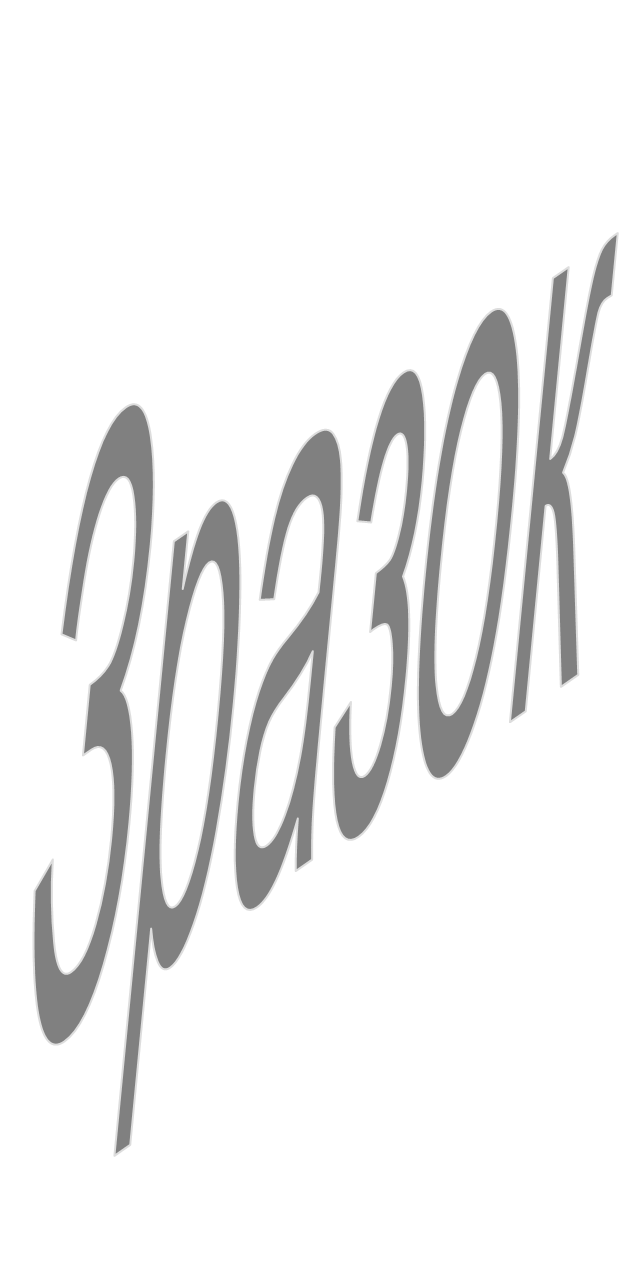 (прізвище і ініціали, група з електробезпеки, посада)Керівник робіт _______________________________________________________________________                                                                    (прізвище і ініціали, група з електробезпеки, посада)Члени бригади: _______________________________________________________________________(прізвище і ініціали, група з електробезпеки, посада)____________________________________________________________________________________________________________________________________________________________________Виявлені порушення: ______________________________________________________________________________________________________________________________________________________________________________________________________________________________________________________________________________________________________________________________________________________________________________________________________________________________________________________________________________________________________________________________________________________________________________________________________________________________________________________________________________________________________________________________________________________________________________________________________________________________________________________________________________________________________________________________________Знято ___ балів за порушення вимог нормативних актів з охорони праці.Підпис представника Замовника: _____________________________________________________(посада, ПІП, підпис)Підпис представника Генпідрядника / субпідрядника: ____________________________________                                                                               (посада, ПІП, підпис) Додаток 4   до Договору виконання робіт№________ від _________Переліквидів порушень, за допущення яких до Генпідрядника накладаються штрафні санкції Додаток 5   до Договору виконання робіт№________ від _________Переліксистематичних видів порушень, за допущення яких до Генпідрядника накладаються штрафні санкції Додаток №3.1Форма  пропозиції подається учасником процедури закупівлі у вигляді, наведеному нижче. Учасник процедури закупівлі не повинен відступати від даної форми.ФОРМА ЦІНОВОЇ ПРОПОЗИЦІЇ Ми, _____________________________________________________________________________,(повна назва підприємства учасника процедури закупівлі)надаємо технічну пропозицію щодо участі у відкритих торгах згідно з технічними та іншими вимогами Замовника торгів:Всього вартість закупівлі: ______________ грн. (_________________________________) грн.	(цифрами)	(прописом)ПДВ 20%: ______________ грн. (_______________________________________________) грн.	(цифрами)	(прописом)Разом з ПДВ: ______________ грн. (_____________________________________________) грн.	(цифрами)	(прописом)СТРОКИ ВИКОНАННЯ РОБІТ:Ми погоджуємося дотримуватись умов цієї пропозиції протягом 120 (ста двадцяти) днів із дати кінцевого строку подання тендерних пропозицій, встановленого вами. Наша пропозиція буде обов’язковою для нас і може бути розглянута вами у будь-який час до закінчення зазначеного терміну.Ми залишаємо за собою право з власної ініціативи продовжити строк дії своєї тендерної пропозиції, повідомивши про це замовника через електронну систему закупівель.Ми погоджуємося з умовами, що Ви можете відхилити нашу пропозицію згідно з умовами документації, та розуміємо, що Ви не обмежені у прийнятті будь-якої іншої пропозиції з більш вигідними для Вас умовами.Якщо ми отримаємо ваше рішення про намір укласти договір, ми погоджуємось надати документи, які передбачені для подання переможцем процедури закупівлі на умовах і в терміни, наведені в тендерній документації.«___» ___________ 2023 р. 		(Посада, власне ім’я та прізвище 		(останнє великими літерами), підпис)Додаток №3.2(застосовується у разі, якщо вартість предмету закупівлі, дорівнює або перевищує 200 тисяч гривень, та виконання робіт передбачає набуття замовником у власність товарів, що є в переліку відповідно до підпункту 2 пункту 61 Прикінцевих та перехідних положень Закону з врахуванням абзаців третього і четвертого п. 3 Особливостей)Форма переліку товарів подається учасником процедури закупівлі у вигляді, наведеному нижче. Учасник процедури закупівлі не повинен відступати від даної форми.ПЕРЕЛІК ТОВАРІВМи, _____________________________________________________________________________,(повна назва підприємства учасника процедури закупівлі)надаємо перелік товарів, які замовник набуде у власність внаслідок виконання робіт та які є в переліку відповідно до підпункту 2 пункту 61 Прикінцевих та перехідних положень Закону з врахуванням абзаців третього і четвертого п. 3 Особливостей:	У разі укладення з нами договору про закупівлю за результатами проведення процедури закупівлі ми зобов’язуємось надати підготовлену та підписану виробником товару фактичну калькуляцію його собівартості із зазначенням повної марки товару, митної вартості імпортних компонентів (імпортованих виробником та/або придбаних у постачальників, які є резидентами України), яка підтверджує відповідний ступінь локалізації виробництва відповідно до вимог тендерної документації.«___» ___________ 2023 р. 		(Посада, власне ім’я та прізвище 		(останнє великими літерами), підпис)Додаток №4ВИМОГИ ДО ТЕХНІЧНИХ ТА ЯКІСНИХ ХАРАКТЕРИСТИК ПРЕДМЕТУ ЗАКУПІВЛІНайменування енергооб'єкта та його місцезнаходженняКоротка інформація про характер і обсяги робіт з розчистки траси ПЛ 35-110 кВ Івано-Франківської областіПроведення розчистки траси ПЛ 35-110 кВ передбачається на ПЛ, наведених в табл.1:1. Загальний обсяг розчистки траси ПЛ 35-110 кВ складає 76,95 га.2. Розчистка траси на ПЛ 35-110 кВ виконується на діючих ПЛ.3. Розчистка траси на ПЛ 35-110 кВ проводиться суцільна, незалежно від їх висоти і густини.4. Всі питання, які виникають в процесі виконання робіт по розчищенню просік з лісовими господарствами, з державною екологічною інспекцією вирішує підрядна організація.      Табл.1 Додаток №5ЗАТВЕРДЖЕНО
Наказ Міністерства розвитку економіки, торгівлі та сільського господарства України
14 грудня 2020 року №2628 (із змінами)ФОРМА
забезпечення тендерної пропозиціїДодаток №6Довідка про наявність працівників відповідної кваліфікації, які мають необхідні знання та досвід____________________________________________________________________________________________________________ (повна назва підприємства, ідентифікаційний код за ЄДРПОУ)*обов’язково має бути зазначений керівний склад (директор, заступник директора, головний бухгалтер, тощо) та штат працівників учасника (персонал, що бере участь у виконанні умов даної закупівлі).Посада	(Підпис)	Власне ім’я та прізвище 		(останнє великими літерами)Додаток №7Довідка про наявність обладнання та матеріально-технічної бази(механізмів, устаткування, засобів вимірювальної техніки), технологій____________________________________________________________________________________________________________ (повна назва підприємства, ідентифікаційний код за ЄДРПОУ)1.	Власне обладнання, матеріально-технічна база, технології2.	Власні транспортні засоби3.	Обладнання, матеріально-технічна база орендоване/отримане на підставі договору лізингу/позичене4.	Транспортні засоби орендовані/отримані на підставі договору лізингу/позиченіПосада	(Підпис)	Власне ім’я та прізвище 		(останнє великими літерами)«Затверджено»«Затверджено»«Затверджено»«Затверджено»«Затверджено»Протокольним рішенням (протоколом) Уповноваженої особи з питань закупівель товарів, робіт і послугАТ «Прикарпаттяобленерго»Протокольним рішенням (протоколом) Уповноваженої особи з питань закупівель товарів, робіт і послугАТ «Прикарпаттяобленерго»Протокольним рішенням (протоколом) Уповноваженої особи з питань закупівель товарів, робіт і послугАТ «Прикарпаттяобленерго»Протокольним рішенням (протоколом) Уповноваженої особи з питань закупівель товарів, робіт і послугАТ «Прикарпаттяобленерго»Протокольним рішенням (протоколом) Уповноваженої особи з питань закупівель товарів, робіт і послугАТ «Прикарпаттяобленерго»Протокол №160від22.032023 рокуУповноважена особаз питань закупівель товарів, робіт і послугУповноважена особаз питань закупівель товарів, робіт і послугУповноважена особаз питань закупівель товарів, робіт і послугВасиль КОСТЮК(підпис)Розділ 1. Загальні положенняРозділ 1. Загальні положенняРозділ 1. Загальні положення1. Терміни, які вживаються в тендерній документаціїТендерна документація розроблена відповідно до вимог Закону України «Про публічні закупівлі» від 25 грудня 2015 р. №922-VIІІ (із змінами) (далі – Закон) та Постанови Кабінету Міністрів України від 12 жовтня 2022 р. №1178 «Про затвердження особливостей здійснення публічних закупівель товарів, робіт і послуг для замовників, передбачених Законом України «Про публічні закупівлі», на період дії правового режиму воєнного стану в Україні та протягом 90 днів 
з дня його припинення або скасування» (із змінами) (далі – Особливості).Додатки додаються до цієї тендерної документації та є її невід’ємною частиною.Терміни, які використовуються в цій тендерній документації, вживаються в значеннях, наведених в Законі.Тендерна документація розроблена відповідно до вимог Закону України «Про публічні закупівлі» від 25 грудня 2015 р. №922-VIІІ (із змінами) (далі – Закон) та Постанови Кабінету Міністрів України від 12 жовтня 2022 р. №1178 «Про затвердження особливостей здійснення публічних закупівель товарів, робіт і послуг для замовників, передбачених Законом України «Про публічні закупівлі», на період дії правового режиму воєнного стану в Україні та протягом 90 днів 
з дня його припинення або скасування» (із змінами) (далі – Особливості).Додатки додаються до цієї тендерної документації та є її невід’ємною частиною.Терміни, які використовуються в цій тендерній документації, вживаються в значеннях, наведених в Законі.2. Інформація про замовника торгівповне найменування Приватне акціонерне товариство «Прикарпаттяобленерго»Приватне акціонерне товариство «Прикарпаттяобленерго»місцезнаходженняЮридична адреса:вул.Індустріальна, буд.34, м. Івано-Франківськ, 76014Поштова адреса:вул.Індустріальна, буд.34, м. Івано-Франківськ, 76014посадова особа замовника, уповноважена здійснювати зв’язок з учасниками процедури закупівліКостюк Василь Васильович- Заступник Голови Правління-  уповноважена особа   з питань закупівель товарів, робіт і послуг АТ «Прикарпаттяобленерго»,76014 Україна, м.Івано-Франківськ вул.Індустріальна,34  –  e-mail:  , тел. 034594336Костюк Василь Васильович- Заступник Голови Правління-  уповноважена особа   з питань закупівель товарів, робіт і послуг АТ «Прикарпаттяобленерго»,76014 Україна, м.Івано-Франківськ вул.Індустріальна,34  –  e-mail:  , тел. 0345943363. Процедура закупівлі Відкриті торги з особливостямиВідкриті торги з особливостями4. Інформація про предмет закупівліназва предмета закупівлі послуги з  чистки трас під мережами  повітряних ліній АТ «Прикарпаттяобленерго»( код ДК 021:2015 - 77210000-5 - Лісозаготівельні послуги)послуги з  чистки трас під мережами  повітряних ліній АТ «Прикарпаттяобленерго»( код ДК 021:2015 - 77210000-5 - Лісозаготівельні послуги)опис окремої частини або частин предмета закупівлі (лота), щодо яких можуть бути подані тендерні пропозиціїЗакупівля здійснюється щодо предмету закупівлі в цілому. Подання тендерних пропозицій на частину обсягу закупівлі не передбачено.Закупівля здійснюється щодо предмету закупівлі в цілому. Подання тендерних пропозицій на частину обсягу закупівлі не передбачено.обсяг виконання робіт76,95 га76,95 гамісце виконання робітІвано-Франківська область ,УкраїнаІвано-Франківська область ,Українатермін виконання робітдо 31.12. 2023 р.до 31.12. 2023 р.опис і граничний рівень ціни виконання робіт(*для предметів закупівлі, які закупляються за затвердженою інвестиційною програмою)------------------------------5. Недискримінація учасників процедури закупівліУчасники (резиденти та нерезиденти) усіх форм власності та організаційно-правових форм беруть участь у процедурах закупівель на рівних умовах.Учасники (резиденти та нерезиденти) усіх форм власності та організаційно-правових форм беруть участь у процедурах закупівель на рівних умовах.6. Валюта, у якій повинна бути зазначена ціна тендерної пропозиціїВалютою тендерної пропозиції є гривня. У разі якщо учасником процедури закупівлі є нерезидент,  такий учасник зазначає ціну пропозиції в електронній системі закупівель у валюті – гривня.Валютою тендерної пропозиції є гривня. У разі якщо учасником процедури закупівлі є нерезидент,  такий учасник зазначає ціну пропозиції в електронній системі закупівель у валюті – гривня.7. Мова (мови), якою (якими) повинні бути складені тендерні пропозиціїПід час проведення процедур закупівель усі документи, що готуються замовником, викладаються українською мовою, а також за рішенням замовника одночасно всі документи можуть мати автентичний переклад іншою мовою. Визначальним є текст, викладений українською мовою.Стандартні характеристики, вимоги, умовні позначення у вигляді скорочень та термінологія, пов’язана з товарами, роботами чи послугами, що закуповуються, передбачені існуючими міжнародними або національними стандартами, нормами та правилами, викладаються мовою їх загальноприйнятого застосування.Уся інформація розміщується в електронній системі закупівель українською мовою, крім тих випадків, коли використання букв та символів української мови призводить до їх спотворення (зокрема, але не виключно, адреси мережі Інтернет, адреси електронної пошти, торговельної марки (знака для товарів та послуг), загальноприйняті міжнародні терміни). Тендерна пропозиція та всі документи, які передбачені вимогами тендерної документації та додатками до неї, складаються українською мовою. Документи або копії документів (які передбачені вимогами тендерної документації та додатками до неї), які надаються Учасником у складі тендерної пропозиції, викладені іншими мовами, повинні надаватися разом із їх автентичним перекладом українською мовою. Виключення:1. Замовник не зобов’язаний розглядати документи, які не передбачені вимогами тендерної документації та додатками до неї та які учасник додатково надає на власний розсуд, у тому числі якщо такі документи надані іноземною мовою без перекладу. 2.  У випадку надання учасником на підтвердження однієї вимоги кількох документів, викладених різними мовами, та за умови, що хоча б один з наданих документів відповідає встановленій вимозі, в тому числі щодо мови, замовник не розглядає інший(і) документ(и), що учасник надав додатково на підтвердження цієї вимоги, навіть якщо інший документ наданий іноземною мовою без перекладу.Під час проведення процедур закупівель усі документи, що готуються замовником, викладаються українською мовою, а також за рішенням замовника одночасно всі документи можуть мати автентичний переклад іншою мовою. Визначальним є текст, викладений українською мовою.Стандартні характеристики, вимоги, умовні позначення у вигляді скорочень та термінологія, пов’язана з товарами, роботами чи послугами, що закуповуються, передбачені існуючими міжнародними або національними стандартами, нормами та правилами, викладаються мовою їх загальноприйнятого застосування.Уся інформація розміщується в електронній системі закупівель українською мовою, крім тих випадків, коли використання букв та символів української мови призводить до їх спотворення (зокрема, але не виключно, адреси мережі Інтернет, адреси електронної пошти, торговельної марки (знака для товарів та послуг), загальноприйняті міжнародні терміни). Тендерна пропозиція та всі документи, які передбачені вимогами тендерної документації та додатками до неї, складаються українською мовою. Документи або копії документів (які передбачені вимогами тендерної документації та додатками до неї), які надаються Учасником у складі тендерної пропозиції, викладені іншими мовами, повинні надаватися разом із їх автентичним перекладом українською мовою. Виключення:1. Замовник не зобов’язаний розглядати документи, які не передбачені вимогами тендерної документації та додатками до неї та які учасник додатково надає на власний розсуд, у тому числі якщо такі документи надані іноземною мовою без перекладу. 2.  У випадку надання учасником на підтвердження однієї вимоги кількох документів, викладених різними мовами, та за умови, що хоча б один з наданих документів відповідає встановленій вимозі, в тому числі щодо мови, замовник не розглядає інший(і) документ(и), що учасник надав додатково на підтвердження цієї вимоги, навіть якщо інший документ наданий іноземною мовою без перекладу.Розділ 2. Порядок надання роз’яснень та внесення змін до тендерної документаціїРозділ 2. Порядок надання роз’яснень та внесення змін до тендерної документаціїРозділ 2. Порядок надання роз’яснень та внесення змін до тендерної документації1. Надання роз’яснень щодо тендерної документації Фізична/юридична особа має право не пізніше ніж за три дні до закінчення строку подання тендерної пропозиції звернутися через електронну систему закупівель до замовника за роз’ясненнями щодо тендерної документації та/або звернутися до замовника з вимогою щодо усунення порушення під час проведення тендеру. Усі звернення за роз’ясненнями та звернення щодо усунення порушення автоматично оприлюднюються в електронній системі закупівель без ідентифікації особи, яка звернулася до замовника. Замовник повинен протягом трьох днів з дати їх оприлюднення надати роз’яснення на звернення шляхом оприлюднення його в електронній системі закупівель.У разі несвоєчасного надання замовником роз’яснень щодо змісту тендерної документації електронна система закупівель автоматично зупиняє перебіг відкритих торгів.Для поновлення перебігу відкритих торгів замовник повинен розмістити роз’яснення щодо змісту тендерної документації в електронній системі закупівель з одночасним продовженням строку подання тендерних пропозицій не менш як на чотири дні.Фізична/юридична особа має право не пізніше ніж за три дні до закінчення строку подання тендерної пропозиції звернутися через електронну систему закупівель до замовника за роз’ясненнями щодо тендерної документації та/або звернутися до замовника з вимогою щодо усунення порушення під час проведення тендеру. Усі звернення за роз’ясненнями та звернення щодо усунення порушення автоматично оприлюднюються в електронній системі закупівель без ідентифікації особи, яка звернулася до замовника. Замовник повинен протягом трьох днів з дати їх оприлюднення надати роз’яснення на звернення шляхом оприлюднення його в електронній системі закупівель.У разі несвоєчасного надання замовником роз’яснень щодо змісту тендерної документації електронна система закупівель автоматично зупиняє перебіг відкритих торгів.Для поновлення перебігу відкритих торгів замовник повинен розмістити роз’яснення щодо змісту тендерної документації в електронній системі закупівель з одночасним продовженням строку подання тендерних пропозицій не менш як на чотири дні.2. Внесення змін до тендерної документаціїЗамовник має право з власної ініціативи або у разі усунення порушень вимог законодавства у сфері публічних закупівель, викладених у висновку органу державного фінансового контролю відповідно до статті 8 Закону, або за результатами звернень, або на підставі рішення органу оскарження внести зміни до тендерної документації. У разі внесення змін до тендерної документації строк для подання тендерних пропозицій продовжується замовником в електронній системі закупівель таким чином, щоб з моменту внесення змін до тендерної документації до закінчення кінцевого строку подання тендерних пропозицій залишалося не менше чотирьох днів.Зміни, що вносяться замовником до тендерної документації, розміщуються та відображаються в електронній системі закупівель у вигляді нової редакції тендерної документації додатково до початкової редакції тендерної документації. Замовник разом із змінами до тендерної документації в окремому документі оприлюднює перелік змін, що вносяться. Зміни до тендерної документації у машинозчитувальному форматі розміщуються в електронній системі закупівель протягом одного дня з дати прийняття рішення про їх внесення.Замовник має право з власної ініціативи або у разі усунення порушень вимог законодавства у сфері публічних закупівель, викладених у висновку органу державного фінансового контролю відповідно до статті 8 Закону, або за результатами звернень, або на підставі рішення органу оскарження внести зміни до тендерної документації. У разі внесення змін до тендерної документації строк для подання тендерних пропозицій продовжується замовником в електронній системі закупівель таким чином, щоб з моменту внесення змін до тендерної документації до закінчення кінцевого строку подання тендерних пропозицій залишалося не менше чотирьох днів.Зміни, що вносяться замовником до тендерної документації, розміщуються та відображаються в електронній системі закупівель у вигляді нової редакції тендерної документації додатково до початкової редакції тендерної документації. Замовник разом із змінами до тендерної документації в окремому документі оприлюднює перелік змін, що вносяться. Зміни до тендерної документації у машинозчитувальному форматі розміщуються в електронній системі закупівель протягом одного дня з дати прийняття рішення про їх внесення.Розділ 3. Інструкція з підготовки тендерних пропозиційРозділ 3. Інструкція з підготовки тендерних пропозиційРозділ 3. Інструкція з підготовки тендерних пропозицій1. Зміст і спосіб подання тендерної пропозиціїТендерна пропозиція подається в електронному вигляді через електронну систему закупівель шляхом заповнення електронних форм з окремими полями, у яких зазначається інформація про ціну, інші критерії оцінки (у разі їх встановлення замовником), та шляхом завантаження сканованих документів та/або електронних документів з:інформацією та документами, що підтверджують повноваження посадової особи або представника учасника процедури закупівлі щодо підпису документів, засвідчення копій документів тендерної пропозиції та договору про закупівлю за результатами процедури закупівлі (п. 7 цього Розділу);інформацією та документами, що підтверджують відповідність учасника процедури закупівлі кваліфікаційним (кваліфікаційному) критеріям (п. 8 цього Розділу);інформацією та документами, що підтверджують відповідність технічних, якісних і кількісних характеристик предмета закупівлі, запропонованого учасником процедури закупівлі, критеріям, встановленим замовником, а також відповідною технічною специфікацією (у разі потреби - планами, кресленнями, малюнками чи описом предмета закупівлі) (п. 9 цього Розділу);інформацією про маркування, протоколи випробувань або сертифікати, що підтверджують відповідність предмета закупівлі встановленим замовником вимогам (п. 10 цього Розділу) (у разі встановлення даної вимоги);інформацією щодо підтвердження ступеня локалізації виробництва товару відповідно до Закону України «Про внесення змін до Закону України «Про публічні закупівлі» щодо створення передумов для сталого розвитку та модернізації вітчизняної промисловості» від                       16 грудня 2021 р. №1977-IX (п. 14 цього Розділу) (застосовується у разі, якщо вартість предмету закупівлі, оголошеного замовником, дорівнює або перевищує 200 тисяч гривень, та виконання робіт передбачає набуття замовником у власність товарів, що є в переліку відповідно до підпункту 2 пункту 61 Прикінцевих та перехідних положень Закону з врахуванням абзаців третього і четвертого п. 3 Особливостей);переліком товарів, оформленим згідно з вимогами Додатку №3.2,   які замовник набуде у власність внаслідок виконання робіт та які є в переліку відповідно до підпункту 2 пункту 61 Прикінцевих та перехідних положень Закону з врахуванням абзаців третього і четвертого п. 3 Особливостей;інформацією щодо відсутності підстав для відмови учаснику процедури закупівлі в участі у процедурі закупівлі, визначених у статті 17 Закону з врахуванням п. 44 Особливостей (п. 11 цього Розділу);ціновою пропозицією, оформленою згідно з вимогами Додатку №3.1;інформацією про субпідрядника (субпідрядників) (п. 13 цього Розділу);погодження учасником процедури закупівлі основних умов договору про закупівлю (п. 3 Розділу 6);іншою інформацією та документами, що можуть бути надані в тендерній пропозиції відповідно до вимог тендерної документації та додатків до неї.У разі якщо інформація, розміщена в електронній системі закупівель шляхом завантаження документів, містить відомості, що відрізняються від тих, які розміщені шляхом заповнення електронних полів, автентичною вважається інформація, розміщена шляхом заповнення електронних полів.Тендерну пропозицію учасника процедури закупівлі рекомендується складати з папок з документами, які сортуються за наступним принципом: Папка №1 - Документи, що підтверджують повноваження посадової особи або представника учасника процедури закупівлі щодо підпису документів, засвідчення копій документів тендерної пропозиції та договору про закупівлю за результатами процедури закупівлі;Папка №2 - Документи, що підтверджують відповідність учасника процедури закупівлі кваліфікаційним (кваліфікаційному) критеріям;Папка №3 - Технічна пропозиція;Папка №4 - Документи, що підтверджують відповідність технічних і якісних характеристик предмета закупівлі, ступеня локалізації виробництва  товарів, які замовник набуде у власність внаслідок виконання робіт, запропонованих учасником процедури закупівлі, критеріям і вимогам, встановленим замовником, відповідність заходам із захисту довкілля, протоколи випробувань або сертифікати, що підтверджують відповідність предмета закупівлі встановленим замовником вимогам;Папка №5 - Інформація, що підтверджує відсутність підстав для відмови учаснику процедури закупівлі в участі у процедурі закупівлі, визначених у статті 17 Закону з врахуванням п. 44 Особливостей ;Папка №6 - Документи, що засвідчують погодження учасником процедури закупівлі основних умов договору про закупівлю;Папка № 7 - Інші документи;Папка №8 - Інформація про субпідрядника (субпідрядників).Зміст та вигляд документів повинен відповідати оригіналам відповідних документів, згідно з якими вони виготовляються (форма, доступна для візуального сприйняття, чіткий та розбірливий текст).Файли з інформацією та документами не повинні мати захисту від їх відкриття, копіювання їх вмісту або друку.Документи, що вимагаються від учасників процедури закупівлі, повинні бути у вигляді:електронних копій з сканованих паперових оригіналів документів учасника процедури закупівлі із зазначенням посади, особистого підпису особи, яка засвідчує документ, її власного імені та прізвища (останнє великими літерами), на фірмовому бланку (за наявності) із вихідними реквізитами (номер, дата), відбитком печатки учасника процедури закупівлі (дана вимога не стосується учасників процедури закупівлі, які здійснюють діяльність без печатки згідно з чинним законодавством);електронних копій з сканованих паперових копій оригіналів документів, завірених учасником процедури закупівлі, із зазначенням посади, особистого підпису особи, яка засвідчує копію, її власного імені та прізвища (останнє великими літерами), з відміткою «Згідно з оригіналом», дати засвідчення копії;електронних копій з сканованих паперових оригіналів документів, виданих учаснику процедури закупівлі іншими організаціями, підприємствами, установами із зазначенням посади, особистого підпису особи, яка підписує документ, її власного імені та прізвища (останнє великими літерами), на фірмовому бланку (за наявності) із вихідними реквізитами (номер, дата), відбитком печатки (за наявності);електронних копій з сканованих паперових оригіналів нотаріально завірених копій з оригіналів документів;електронних документів.Документи, видані державними органами, повинні відповідати вимогам нормативних актів, відповідно до яких такі документи видані.Документи (матеріали та інформація), видані учаснику процедури закупівлі іншими організаціями, підприємствами, установами, надані учасником процедури закупівлі через електронну систему закупівель у формі електронного документа, повинні супроводжуватись накладеним електронним підписом, особи, яка підписує документ.Якщо документи (матеріали та інформація) надані учасником процедури закупівлі через електронну систему закупівель у формі електронного документа із накладанням електронного підпису, що базується на кваліфікованому сертифікаті електронного підпису, відповідно до вимог Закону України «Про електронні довірчі послуги», засвідчення таких документів (матеріалів та інформації), що подаються у складі тендерної пропозиції, печаткою та підписом уповноваженої посадової особи учасника процедури закупівлі, не вимагається. Документи повинні бути без поправок, дописок тощо.Виправлення можливі лише у власних документах учасника процедури закупівлі. У випадку виправлення помилок, вони повинні бути засвідчені підписом уповноваженої посадової особи учасника процедури закупівлі.Відповідальність за помилки друку в документах, підписаних відповідним чином, несе учасник процедури закупівлі.Формальними (несуттєвими) вважаються помилки, що пов’язані з оформленням тендерної пропозиції та не впливають на зміст тендерної пропозиції, а саме - технічні помилки та описки.Перелік формальних помилок:Інформація/документ, подана учасником процедури закупівлі у складі тендерної пропозиції, містить помилку (помилки) у частині:уживання великої літери (Наприклад: «м.київ» замість «м.Київ або «вул. героїв упа» замість «вул. Героїв УПА» тощо);уживання розділових знаків та відмінювання слів у реченні (Наприклад: встановлення/невстановлення розділових знаків (крапка, двокрапка, кома, крапка з комою, тире, знак питання, лапки, дужки тощо) з порушенням загальних пунктуаційних правил української мови, а саме «інформація наведена в тендерній документації» замість «інформація, наведена в тендерній документації» тощо, та відмінювання слів у реченні/словосполученні з порушенням правил української мови з відмінювання іменників, П.І.П., числівників тощо, а саме: «згідно копії» замість «згідно з копією», «Іванівної» замість «Іванівни», «дев’ятиста» замість «дев’ятистам» тощо);використання слова або мовного звороту, запозичених з іншої мови (Наприклад: використання русизмів, а саме «включати» замість «вмикати» або «слідуючий» замість «наступний» тощо);зазначення унікального номера оголошення про проведення конкурентної процедури закупівлі, присвоєного електронною системою закупівель та/або унікального номера повідомлення про намір укласти договір про закупівлю - помилка в цифрах;застосування правил переносу частини слова з рядка в рядок (Наприклад: «процед-ури» замість «процеду-ри», «зобов-‘язаний» замість «зобов’я-заний» тощо);написання слів разом та/або окремо, та/або через дефіс (Наприклад: «невимагається» замість «не вимагається» або «будь-ласка» замість «будь ласка» тощо);нумерації сторінок/аркушів (у тому числі кілька сторінок/аркушів мають однаковий номер, пропущені номери окремих сторінок/аркушів, немає нумерації сторінок/аркушів, нумерація сторінок/аркушів не відповідає переліку, зазначеному в документі).Помилка, зроблена учасником процедури закупівлі під час оформлення тексту документа/унесення інформації в окремі поля електронної форми тендерної пропозиції (у тому числі комп’ютерна коректура, заміна літери (літер) та/або цифри (цифр), переставлення літер (цифр) місцями, пропуск літер (цифр), повторення слів, немає пропуску між словами, заокруглення числа), що не впливає на ціну тендерної пропозиції учасника процедури закупівлі та не призводить до її спотворення та/або не стосується характеристики предмета закупівлі, кваліфікаційних критеріїв до учасника процедури закупівлі.Невірна назва документа (документів), що подається учасником процедури закупівлі у складі тендерної пропозиції, зміст якого відповідає вимогам, визначеним замовником у тендерній документації (Наприклад: «Інформація» замість «Інформація в довільній формі», «Лист» замість «Лист-пояснення», «Довідка» замість «Гарантійний лист», «Інформація» замість «Довідка» тощо).Окрема сторінка (сторінки) копії документа (документів) не завірена підписом та/або печаткою учасника процедури закупівлі (у разі її використання).У складі тендерної пропозиції немає документа (документів), на який посилається учасник процедури закупівлі у своїй тендерній пропозиції, при цьому замовником не вимагається подання такого документа в тендерній документації (Наприклад: в тендерній пропозиції не наданий протокол сертифікаційних випробувань, на підставі якого виданий сертифікат відповідності предмету закупівлі вимогам ГОСТ, ДСТУ, ТУ, робочих креслень, виданий уповноваженим на те державним органом України, оскільки його надання не вимагається тендерною документацією). Подання документа (документів) учасником процедури закупівлі у складі тендерної пропозиції, що не містить власноручного підпису уповноваженої особи учасника процедури закупівлі, якщо на цей документ (документи) накладено її кваліфікований електронний підпис.Подання документа (документів) учасником процедури закупівлі у складі тендерної пропозиції, що складений у довільній формі та не містить вихідного номера (Наприклад: «від ___________ №_________» замість «від 01 вересня 2022 р. №123/45/67-01» тощо).Подання документа учасником процедури закупівлі у складі тендерної пропозиції, що є сканованою копією оригіналу документа/електронного документа.Подання документа учасником процедури закупівлі у складі тендерної пропозиції, який засвідчений підписом уповноваженої особи учасника процедури закупівлі та додатково містить підпис (візу) особи, повноваження якої учасником процедури закупівлі не підтверджені (наприклад, переклад документа завізований перекладачем тощо).Подання документа (документів) учасником процедури закупівлі у складі тендерної пропозиції, що містить (містять) застарілу інформацію про назву вулиці, міста, найменування юридичної особи тощо, у зв’язку з тим, що такі назва, найменування були змінені відповідно до законодавства після того, як відповідний документ (документи) був (були) поданий (подані).Подання документа (документів) учасником процедури закупівлі у складі тендерної пропозиції, в якому позиція цифри (цифр) у сумі є некоректною, при цьому сума, що зазначена прописом, є правильною.Подання документа (документів) учасником процедури закупівлі у складі тендерної пропозиції в форматі, що відрізняється від формату, який вимагається замовником у тендерній документації, при цьому такий формат документа забезпечує можливість його перегляду (Наприклад: учасник процедури закупівлі завантажив файл з документами та інформацією *.jpg замість файлу у форматі *.pdf тощо).Допущення формальних (несуттєвих) помилок учасником  процедури закупівлі не призведе до відхилення його тендерної пропозиції.Рішення про віднесення допущеної учасником процедури закупівлі помилки до формальної (несуттєвої) приймається замовником.Кожен учасник процедури закупівлі має право подати тільки одну тендерну пропозицію. Якщо учасник процедури закупівлі надав дві (або більше) тендерні пропозиції, його тендерні пропозиції будуть вважатись такими, що не відповідають вимогам, установленим у тендерній документації відповідно до абзацу першого частини третьої статті 22 Закону, та будуть відхилені на підставі абзацу шостого підпункту 2 пункту 41 Особливостей.Учасник процедури закупівлі самостійно відповідає за зміст поданої тендерної пропозиції та дотримання норм чинного законодавства України.Відповідно до статей 3, 32, 34 Конституції України, Закону України «Про захист персональних даних» від 01 червня 2010 р. №2297-VI, Конвенції Ради Європи 1981 р. №108 «Про захист осіб стосовно автоматизованої обробки персональних даних» (ETS №108) підпис фізичної особи, яка представляє учасника процедури закупівлі, на документах, передбачених та встановлених для оформлення під час проведення процедури закупівлі, є підтвердженням одержання безумовної згоди фізичних осіб, які діють від імені учасника процедури закупівлі, на обробку (збирання, реєстрацію, накопичення, зберігання, адаптування, зміну, поновлення, використання і поширення (розповсюдження, передачу), знеособлення, знищення) персональних даних учасника процедури закупівлі або фізичних осіб, які є посадовими особами/працівниками, уповноваженими особами учасника процедури закупівлі.Факт подання тендерної пропозиції учасником - фізичною особою чи фізичною особою-підприємцем, яка є суб’єктом персональних даних, вважається безумовною згодою суб’єкта персональних даних щодо обробки її персональних даних у зв’язку з участю в процедурі закупівлі відповідно до абзацу четвертого статті 2 Закону України «Про захист персональних даних».Факт подання тендерної пропозиції учасником - юридичною особою, що є розпорядником персональних даних, вважається підтвердженням наявності у неї права на обробку персональних даних, а також надання такого права замовнику, як одержувачу зазначених персональних даних від імені суб’єкта (володільця). Відповідальність за неправомірну передачу замовнику персональних даних, а також їх обробку, несе виключно учасник процедури закупівлі, що подав тендерну пропозицію.Підписанням тендерної пропозиції учасник процедури закупівлі підтверджує, що він повідомлений про свої права відповідно до статті 8 Закону України «Про захист персональних даних».Фактом подання тендерної пропозиції учасник процедури закупівлі підтверджує, що при поданні тендерної пропозиції учасником процедури закупівлі враховані вимоги:постанови Кабінету Міністрів України «Про забезпечення захисту національних інтересів за майбутніми позовами держави Україна у зв’язку з військовою агресією Російської Федерації» від 03.03.2022 № 187, оскільки замовник не може виконувати зобов’язання, кредиторами за якими є Російська Федерація або особи, пов’язані з країною-агресором, що визначені підпунктом 1 пункту 1 цієї Постанови;—   	постанови Кабінету Міністрів України «Про застосування заборони ввезення товарів з Російської Федерації» від 09.04.2022 № 426, оскільки цією постановою заборонено ввезення на митну територію України в митному режимі імпорту товарів з Російської Федерації;—   	Закону України «Про забезпечення прав і свобод громадян та правовий режим на тимчасово окупованій території України» від 15.04.2014 № 1207-VII.А також враховувати, що в Україні замовникам забороняється здійснювати публічні закупівлі товарів, робіт і послуг у: громадян Російської Федерації/Республіки Білорусь (крім тих, що проживають на території України на законних підставах); юридичних осіб, створених та зареєстрованих відповідно до законодавства Російської Федерації/Республіки Білорусь; юридичних осіб, створених та зареєстрованих відповідно до законодавства України, кінцевим бенефіціарним власником, членом або учасником (акціонером), що має частку в статутному капіталі 10 і більше відсотків, якої є Російська Федерація/Республіка Білорусь, громадянин Російської Федерації/Республіки Білорусь (крім тих, що проживають на території України на законних підставах), або юридичних осіб, створених та зареєстрованих відповідно до законодавства Російської Федерації/Республіки Білорусь.  Замовникам забороняється здійснювати публічні закупівлі товарів походженням з Російської Федерації/Республіки Білорусь (за винятком товарів, необхідних для ремонту та обслуговування товарів, придбаних до набрання чинності постановою Кабінету Міністрів України від 12 жовтня 2022 р. № 1178 “Про затвердження особливостей здійснення публічних закупівель товарів, робіт і послуг для замовників, передбачених Законом України “Про публічні закупівлі”, на період дії правового режиму воєнного стану в Україні та протягом 90 днів з дня його припинення або скасування” (Офіційний вісник України, 2022 р., № 84, ст. 5176).Фактом подання тендерної пропозиції учасник процедури закупівлі підтверджує, що у попередніх відносинах між учасником та замовником відмову від встановлення господарських відносин на майбутнє як оперативно-господарську санкцію, передбачену пунктом 4 частини першої статті 236 Господарського кодексу України, застосовано не було. У разі застосування зазначеної санкції замовник приймає рішення про відмову учаснику процедури закупівлі в участі у процедурі закупівлі та відхиляє тендерну пропозицію учасника як таку, що не відповідає вимогам, установленим у тендерній документації відповідно до абзацу першого частини третьої статті 22 Закону, на підставі підпункту 2 пункту 41 Особливостей.Документи, що не передбачені законодавством для учасників процедури закупівлі, не подаються ними у складі тендерних пропозицій. Відсутність документів, що не передбачені законодавством для учасників процедури закупівлі у складі тендерної пропозиції, не може бути підставою для її відхилення замовником.У разі, якщо учасник процедури закупівлі або переможець процедури закупівлі не повинен складати або відповідно до норм чинного законодавства не зобов’язаний складати (в тому числі у разі подання тендерної пропозиції учасником-нерезидентом / переможцем-нерезидентом відповідно до норм законодавства країни реєстрації) певний документ згідно з вимогами тендерної документації, та/або накладати електронний підпис, то він надає лист-роз’яснення в довільній формі, в якому зазначає законодавчі підстави ненакладення електронного підпису та/або ненадання відповідних документів або копію відповідних роз’яснень державних органів (в тому числі у разі подання тендерної пропозиції учасником-нерезидентом / переможцем-нерезидентом відповідно до норм законодавства країни реєстрації).Відповідно до частини третьої статті 12 Закону під час використання електронної системи закупівель з метою подання тендерних пропозицій та їх оцінки, документи та дані створюються та подаються з урахуванням вимог законів України «Про електронні документи та електронний документообіг» та «Про електронні довірчі послуги», а саме шляхом завантаження сканованих документів та/або електронних документів в електронну систему закупівель.На кожний власний електронний документ учасника процедури закупівлі повинен бути накладений електронний підпис особи, уповноваженої на підписання тендерної пропозиції (окрім учасників-нерезидентів).Якщо електронний документ (матеріали та інформація), виданий учаснику процедури закупівлі іншою організацією, підприємством, установою, з накладеним електронним підписом цієї організації, підприємства, установи, накладання на такий електронний документ електронного підпису учасника процедури закупівлі не вимагається.Учасник процедури закупівлі повинен накласти електронний підпис на тендерну пропозицію в цілому.Якщо тендерна пропозиція учасника процедури закупівлі містить лише скановані документи і кожний з цих документів підписаний електронним підписом окремо, то учасник процедури закупівлі може не накладати електронний підпис на тендерну пропозицію в цілому.Файл з електронним підписом уповноваженої посадової особи учасника процедури закупівлі (створюється програмним комплексом, наприклад, файл у форматі .p7s), повинен бути доступним для перегляду та перевірки замовником. Замовник перевіряє електронний підпис учасника процедури закупівлі через онлайн сервіс створення та перевірки кваліфікованого електронного підпису на сайті центрального засвідчувального органу за посиланням https://czo.gov.ua/verify. У тексті (або колонтитулах) електронного документа учасника процедури закупівлі має бути вказано посилання на програмний комплекс, яким накладено електронний підпис.Під час перевірки електронного підпису повинна бути підтверджена назва організації (установи) учасника процедури закупівлі, код ЄДРПОУ, прізвище, ім’я, по батькові особи, уповноваженої на підписання тендерної пропозиції (підписувача). Повноваження особи на підписання тендерної пропозиції повинні бути підтверджені відповідно до вимог тендерної документації.У випадку відсутності даної інформації або її невідповідності інформації, наведеній в тендерній пропозиції учасника процедури закупівлі, або ненакладення учасником процедури закупівлі електронного підпису відповідно до умов тендерної документації, тендерна пропозиція вважатиметься такою, що не відповідає вимогам, установленим у тендерній документації відповідно до абзацу першого частини третьої статті 22 Закону, та її буде відхилено підставі абзацу шостого підпункту 2 пункту 41 Особливостей.Подання інформації під час проведення процедури закупівлі здійснюється в електронному вигляді через електронну систему закупівель. Замовник не вимагає від учасників процедури закупівлі подання у паперовому вигляді інформації, поданої ними під час проведення процедури закупівлі.За підроблення документів, печаток, штампів та бланків чи використання підроблених документів, печаток, штампів учасник процедури закупівлі несе кримінальну відповідальність відповідно до статті 358 Кримінального Кодексу України.Учасник процедури закупівлі самостійно несе всі витрати, пов’язані з підготовкою та поданням тендерної пропозиції, незалежно від результатів процедури закупівлі, та відповідає за одержання необхідних дозволів, ліцензій, сертифікатів (у тому числі експортних та імпортних), документів, які підтверджують технічні та якісні характеристики предмета закупівлі, інших документів, пов’язаних із поданням тендерної пропозиції.До розрахунку ціни тендерної пропозиції не включаються будь-які витрати, понесені учасником процедури закупівлі у процесі проведення процедури закупівлі та укладення договору про закупівлю. Зазначені витрати сплачуються учасником процедури закупівлі за рахунок його прибутку. Понесені витрати не відшкодовуються (в тому числі у разі відміни відкритих торгів).Замовник у будь-якому випадку не є відповідальним за зміст тендерної пропозиції учасника процедури закупівлі та за витрати учасника процедури закупівлі на підготовку тендерної пропозиції незалежно від результату процедури закупівлі.Замовник не зобов’язаний розглядати документи, які не передбачені вимогами тендерної документації та додатками до неї та які учасник процедури закупівлі додатково надає на власний розсуд, у тому числі якщо такі документи надані іноземною мовою без перекладу.Для учасників - нерезидентів:Учасник - нерезидент надає документи (у разі наявності), які є аналогічними до документів, що вимагаються замовником, відповідно до законодавства країни його реєстрації суб’єктом господарювання.Для підтвердження дійсності оригіналів офіційних документів тендерної пропозиції учасника - нерезидента, з метою їх використання на території України, такі документи повинні бути легалізовані у встановленому порядку або засвідчені спеціальним штампом «Apostille» (апостиль), якщо країна реєстрації учасника - нерезидента підписала відповідну конвенцію, крім випадку, коли існують угоди між двома або декількома державами, які відміняють або спрощують зазначену процедуру або звільняють сам документ від легалізації.Документи легалізуються учасниками - іноземними суб’єктами господарювання наступним чином:за спрощеною процедурою проставлення «Apostille» (апостилю) відповідно до статей 3 та 4 Гаазької Конвенції від 05 жовтня 1961 р.абоза процедурою консульської легалізації відповідно до Віденської Конвенції «Про консульські зносини» 1963 р.абонотаріально завіряються (в разі, якщо документи не потребують легалізації згідно з міжнародною угодою (конвенцією тощо) між Україною та країною реєстрації учасника процедури закупівлі). В такому випадку в тендерній пропозиції надається лист-роз’яснення в довільній формі, за підписом уповноваженої особи учасника процедури закупівлі та завірений печаткою (дана вимога не стосується учасників процедури закупівлі, які здійснюють діяльність без печатки), з посиланням на відповідну міжнародну угоду (конвенцію тощо) між Україною та країною реєстрації учасника процедури закупівлі, згідно з якою документ не потребує легалізації. Прийняття документів без легалізації можливе, якщо це передбачено в угоді України з країною реєстрації учасника процедури закупівлі.Документи, що не передбачені законодавством країни реєстрації учасників - нерезидентів, не подаються ними у складі тендерної пропозиції. В такому випадку необхідно надати власний лист-роз’яснення в довільній формі з відповідним обґрунтуванням ненадання таких документів. Учасники - нерезиденти повинні подати у складі своєї тендерної пропозиції пояснення по кожному документу з вимог тендерної документації, що не був наданий, та відповідні аналогічні документи, передбачені законодавством країн їх реєстрації (за наявності).Тендерна пропозиція подається в електронному вигляді через електронну систему закупівель шляхом заповнення електронних форм з окремими полями, у яких зазначається інформація про ціну, інші критерії оцінки (у разі їх встановлення замовником), та шляхом завантаження сканованих документів та/або електронних документів з:інформацією та документами, що підтверджують повноваження посадової особи або представника учасника процедури закупівлі щодо підпису документів, засвідчення копій документів тендерної пропозиції та договору про закупівлю за результатами процедури закупівлі (п. 7 цього Розділу);інформацією та документами, що підтверджують відповідність учасника процедури закупівлі кваліфікаційним (кваліфікаційному) критеріям (п. 8 цього Розділу);інформацією та документами, що підтверджують відповідність технічних, якісних і кількісних характеристик предмета закупівлі, запропонованого учасником процедури закупівлі, критеріям, встановленим замовником, а також відповідною технічною специфікацією (у разі потреби - планами, кресленнями, малюнками чи описом предмета закупівлі) (п. 9 цього Розділу);інформацією про маркування, протоколи випробувань або сертифікати, що підтверджують відповідність предмета закупівлі встановленим замовником вимогам (п. 10 цього Розділу) (у разі встановлення даної вимоги);інформацією щодо підтвердження ступеня локалізації виробництва товару відповідно до Закону України «Про внесення змін до Закону України «Про публічні закупівлі» щодо створення передумов для сталого розвитку та модернізації вітчизняної промисловості» від                       16 грудня 2021 р. №1977-IX (п. 14 цього Розділу) (застосовується у разі, якщо вартість предмету закупівлі, оголошеного замовником, дорівнює або перевищує 200 тисяч гривень, та виконання робіт передбачає набуття замовником у власність товарів, що є в переліку відповідно до підпункту 2 пункту 61 Прикінцевих та перехідних положень Закону з врахуванням абзаців третього і четвертого п. 3 Особливостей);переліком товарів, оформленим згідно з вимогами Додатку №3.2,   які замовник набуде у власність внаслідок виконання робіт та які є в переліку відповідно до підпункту 2 пункту 61 Прикінцевих та перехідних положень Закону з врахуванням абзаців третього і четвертого п. 3 Особливостей;інформацією щодо відсутності підстав для відмови учаснику процедури закупівлі в участі у процедурі закупівлі, визначених у статті 17 Закону з врахуванням п. 44 Особливостей (п. 11 цього Розділу);ціновою пропозицією, оформленою згідно з вимогами Додатку №3.1;інформацією про субпідрядника (субпідрядників) (п. 13 цього Розділу);погодження учасником процедури закупівлі основних умов договору про закупівлю (п. 3 Розділу 6);іншою інформацією та документами, що можуть бути надані в тендерній пропозиції відповідно до вимог тендерної документації та додатків до неї.У разі якщо інформація, розміщена в електронній системі закупівель шляхом завантаження документів, містить відомості, що відрізняються від тих, які розміщені шляхом заповнення електронних полів, автентичною вважається інформація, розміщена шляхом заповнення електронних полів.Тендерну пропозицію учасника процедури закупівлі рекомендується складати з папок з документами, які сортуються за наступним принципом: Папка №1 - Документи, що підтверджують повноваження посадової особи або представника учасника процедури закупівлі щодо підпису документів, засвідчення копій документів тендерної пропозиції та договору про закупівлю за результатами процедури закупівлі;Папка №2 - Документи, що підтверджують відповідність учасника процедури закупівлі кваліфікаційним (кваліфікаційному) критеріям;Папка №3 - Технічна пропозиція;Папка №4 - Документи, що підтверджують відповідність технічних і якісних характеристик предмета закупівлі, ступеня локалізації виробництва  товарів, які замовник набуде у власність внаслідок виконання робіт, запропонованих учасником процедури закупівлі, критеріям і вимогам, встановленим замовником, відповідність заходам із захисту довкілля, протоколи випробувань або сертифікати, що підтверджують відповідність предмета закупівлі встановленим замовником вимогам;Папка №5 - Інформація, що підтверджує відсутність підстав для відмови учаснику процедури закупівлі в участі у процедурі закупівлі, визначених у статті 17 Закону з врахуванням п. 44 Особливостей ;Папка №6 - Документи, що засвідчують погодження учасником процедури закупівлі основних умов договору про закупівлю;Папка № 7 - Інші документи;Папка №8 - Інформація про субпідрядника (субпідрядників).Зміст та вигляд документів повинен відповідати оригіналам відповідних документів, згідно з якими вони виготовляються (форма, доступна для візуального сприйняття, чіткий та розбірливий текст).Файли з інформацією та документами не повинні мати захисту від їх відкриття, копіювання їх вмісту або друку.Документи, що вимагаються від учасників процедури закупівлі, повинні бути у вигляді:електронних копій з сканованих паперових оригіналів документів учасника процедури закупівлі із зазначенням посади, особистого підпису особи, яка засвідчує документ, її власного імені та прізвища (останнє великими літерами), на фірмовому бланку (за наявності) із вихідними реквізитами (номер, дата), відбитком печатки учасника процедури закупівлі (дана вимога не стосується учасників процедури закупівлі, які здійснюють діяльність без печатки згідно з чинним законодавством);електронних копій з сканованих паперових копій оригіналів документів, завірених учасником процедури закупівлі, із зазначенням посади, особистого підпису особи, яка засвідчує копію, її власного імені та прізвища (останнє великими літерами), з відміткою «Згідно з оригіналом», дати засвідчення копії;електронних копій з сканованих паперових оригіналів документів, виданих учаснику процедури закупівлі іншими організаціями, підприємствами, установами із зазначенням посади, особистого підпису особи, яка підписує документ, її власного імені та прізвища (останнє великими літерами), на фірмовому бланку (за наявності) із вихідними реквізитами (номер, дата), відбитком печатки (за наявності);електронних копій з сканованих паперових оригіналів нотаріально завірених копій з оригіналів документів;електронних документів.Документи, видані державними органами, повинні відповідати вимогам нормативних актів, відповідно до яких такі документи видані.Документи (матеріали та інформація), видані учаснику процедури закупівлі іншими організаціями, підприємствами, установами, надані учасником процедури закупівлі через електронну систему закупівель у формі електронного документа, повинні супроводжуватись накладеним електронним підписом, особи, яка підписує документ.Якщо документи (матеріали та інформація) надані учасником процедури закупівлі через електронну систему закупівель у формі електронного документа із накладанням електронного підпису, що базується на кваліфікованому сертифікаті електронного підпису, відповідно до вимог Закону України «Про електронні довірчі послуги», засвідчення таких документів (матеріалів та інформації), що подаються у складі тендерної пропозиції, печаткою та підписом уповноваженої посадової особи учасника процедури закупівлі, не вимагається. Документи повинні бути без поправок, дописок тощо.Виправлення можливі лише у власних документах учасника процедури закупівлі. У випадку виправлення помилок, вони повинні бути засвідчені підписом уповноваженої посадової особи учасника процедури закупівлі.Відповідальність за помилки друку в документах, підписаних відповідним чином, несе учасник процедури закупівлі.Формальними (несуттєвими) вважаються помилки, що пов’язані з оформленням тендерної пропозиції та не впливають на зміст тендерної пропозиції, а саме - технічні помилки та описки.Перелік формальних помилок:Інформація/документ, подана учасником процедури закупівлі у складі тендерної пропозиції, містить помилку (помилки) у частині:уживання великої літери (Наприклад: «м.київ» замість «м.Київ або «вул. героїв упа» замість «вул. Героїв УПА» тощо);уживання розділових знаків та відмінювання слів у реченні (Наприклад: встановлення/невстановлення розділових знаків (крапка, двокрапка, кома, крапка з комою, тире, знак питання, лапки, дужки тощо) з порушенням загальних пунктуаційних правил української мови, а саме «інформація наведена в тендерній документації» замість «інформація, наведена в тендерній документації» тощо, та відмінювання слів у реченні/словосполученні з порушенням правил української мови з відмінювання іменників, П.І.П., числівників тощо, а саме: «згідно копії» замість «згідно з копією», «Іванівної» замість «Іванівни», «дев’ятиста» замість «дев’ятистам» тощо);використання слова або мовного звороту, запозичених з іншої мови (Наприклад: використання русизмів, а саме «включати» замість «вмикати» або «слідуючий» замість «наступний» тощо);зазначення унікального номера оголошення про проведення конкурентної процедури закупівлі, присвоєного електронною системою закупівель та/або унікального номера повідомлення про намір укласти договір про закупівлю - помилка в цифрах;застосування правил переносу частини слова з рядка в рядок (Наприклад: «процед-ури» замість «процеду-ри», «зобов-‘язаний» замість «зобов’я-заний» тощо);написання слів разом та/або окремо, та/або через дефіс (Наприклад: «невимагається» замість «не вимагається» або «будь-ласка» замість «будь ласка» тощо);нумерації сторінок/аркушів (у тому числі кілька сторінок/аркушів мають однаковий номер, пропущені номери окремих сторінок/аркушів, немає нумерації сторінок/аркушів, нумерація сторінок/аркушів не відповідає переліку, зазначеному в документі).Помилка, зроблена учасником процедури закупівлі під час оформлення тексту документа/унесення інформації в окремі поля електронної форми тендерної пропозиції (у тому числі комп’ютерна коректура, заміна літери (літер) та/або цифри (цифр), переставлення літер (цифр) місцями, пропуск літер (цифр), повторення слів, немає пропуску між словами, заокруглення числа), що не впливає на ціну тендерної пропозиції учасника процедури закупівлі та не призводить до її спотворення та/або не стосується характеристики предмета закупівлі, кваліфікаційних критеріїв до учасника процедури закупівлі.Невірна назва документа (документів), що подається учасником процедури закупівлі у складі тендерної пропозиції, зміст якого відповідає вимогам, визначеним замовником у тендерній документації (Наприклад: «Інформація» замість «Інформація в довільній формі», «Лист» замість «Лист-пояснення», «Довідка» замість «Гарантійний лист», «Інформація» замість «Довідка» тощо).Окрема сторінка (сторінки) копії документа (документів) не завірена підписом та/або печаткою учасника процедури закупівлі (у разі її використання).У складі тендерної пропозиції немає документа (документів), на який посилається учасник процедури закупівлі у своїй тендерній пропозиції, при цьому замовником не вимагається подання такого документа в тендерній документації (Наприклад: в тендерній пропозиції не наданий протокол сертифікаційних випробувань, на підставі якого виданий сертифікат відповідності предмету закупівлі вимогам ГОСТ, ДСТУ, ТУ, робочих креслень, виданий уповноваженим на те державним органом України, оскільки його надання не вимагається тендерною документацією). Подання документа (документів) учасником процедури закупівлі у складі тендерної пропозиції, що не містить власноручного підпису уповноваженої особи учасника процедури закупівлі, якщо на цей документ (документи) накладено її кваліфікований електронний підпис.Подання документа (документів) учасником процедури закупівлі у складі тендерної пропозиції, що складений у довільній формі та не містить вихідного номера (Наприклад: «від ___________ №_________» замість «від 01 вересня 2022 р. №123/45/67-01» тощо).Подання документа учасником процедури закупівлі у складі тендерної пропозиції, що є сканованою копією оригіналу документа/електронного документа.Подання документа учасником процедури закупівлі у складі тендерної пропозиції, який засвідчений підписом уповноваженої особи учасника процедури закупівлі та додатково містить підпис (візу) особи, повноваження якої учасником процедури закупівлі не підтверджені (наприклад, переклад документа завізований перекладачем тощо).Подання документа (документів) учасником процедури закупівлі у складі тендерної пропозиції, що містить (містять) застарілу інформацію про назву вулиці, міста, найменування юридичної особи тощо, у зв’язку з тим, що такі назва, найменування були змінені відповідно до законодавства після того, як відповідний документ (документи) був (були) поданий (подані).Подання документа (документів) учасником процедури закупівлі у складі тендерної пропозиції, в якому позиція цифри (цифр) у сумі є некоректною, при цьому сума, що зазначена прописом, є правильною.Подання документа (документів) учасником процедури закупівлі у складі тендерної пропозиції в форматі, що відрізняється від формату, який вимагається замовником у тендерній документації, при цьому такий формат документа забезпечує можливість його перегляду (Наприклад: учасник процедури закупівлі завантажив файл з документами та інформацією *.jpg замість файлу у форматі *.pdf тощо).Допущення формальних (несуттєвих) помилок учасником  процедури закупівлі не призведе до відхилення його тендерної пропозиції.Рішення про віднесення допущеної учасником процедури закупівлі помилки до формальної (несуттєвої) приймається замовником.Кожен учасник процедури закупівлі має право подати тільки одну тендерну пропозицію. Якщо учасник процедури закупівлі надав дві (або більше) тендерні пропозиції, його тендерні пропозиції будуть вважатись такими, що не відповідають вимогам, установленим у тендерній документації відповідно до абзацу першого частини третьої статті 22 Закону, та будуть відхилені на підставі абзацу шостого підпункту 2 пункту 41 Особливостей.Учасник процедури закупівлі самостійно відповідає за зміст поданої тендерної пропозиції та дотримання норм чинного законодавства України.Відповідно до статей 3, 32, 34 Конституції України, Закону України «Про захист персональних даних» від 01 червня 2010 р. №2297-VI, Конвенції Ради Європи 1981 р. №108 «Про захист осіб стосовно автоматизованої обробки персональних даних» (ETS №108) підпис фізичної особи, яка представляє учасника процедури закупівлі, на документах, передбачених та встановлених для оформлення під час проведення процедури закупівлі, є підтвердженням одержання безумовної згоди фізичних осіб, які діють від імені учасника процедури закупівлі, на обробку (збирання, реєстрацію, накопичення, зберігання, адаптування, зміну, поновлення, використання і поширення (розповсюдження, передачу), знеособлення, знищення) персональних даних учасника процедури закупівлі або фізичних осіб, які є посадовими особами/працівниками, уповноваженими особами учасника процедури закупівлі.Факт подання тендерної пропозиції учасником - фізичною особою чи фізичною особою-підприємцем, яка є суб’єктом персональних даних, вважається безумовною згодою суб’єкта персональних даних щодо обробки її персональних даних у зв’язку з участю в процедурі закупівлі відповідно до абзацу четвертого статті 2 Закону України «Про захист персональних даних».Факт подання тендерної пропозиції учасником - юридичною особою, що є розпорядником персональних даних, вважається підтвердженням наявності у неї права на обробку персональних даних, а також надання такого права замовнику, як одержувачу зазначених персональних даних від імені суб’єкта (володільця). Відповідальність за неправомірну передачу замовнику персональних даних, а також їх обробку, несе виключно учасник процедури закупівлі, що подав тендерну пропозицію.Підписанням тендерної пропозиції учасник процедури закупівлі підтверджує, що він повідомлений про свої права відповідно до статті 8 Закону України «Про захист персональних даних».Фактом подання тендерної пропозиції учасник процедури закупівлі підтверджує, що при поданні тендерної пропозиції учасником процедури закупівлі враховані вимоги:постанови Кабінету Міністрів України «Про забезпечення захисту національних інтересів за майбутніми позовами держави Україна у зв’язку з військовою агресією Російської Федерації» від 03.03.2022 № 187, оскільки замовник не може виконувати зобов’язання, кредиторами за якими є Російська Федерація або особи, пов’язані з країною-агресором, що визначені підпунктом 1 пункту 1 цієї Постанови;—   	постанови Кабінету Міністрів України «Про застосування заборони ввезення товарів з Російської Федерації» від 09.04.2022 № 426, оскільки цією постановою заборонено ввезення на митну територію України в митному режимі імпорту товарів з Російської Федерації;—   	Закону України «Про забезпечення прав і свобод громадян та правовий режим на тимчасово окупованій території України» від 15.04.2014 № 1207-VII.А також враховувати, що в Україні замовникам забороняється здійснювати публічні закупівлі товарів, робіт і послуг у: громадян Російської Федерації/Республіки Білорусь (крім тих, що проживають на території України на законних підставах); юридичних осіб, створених та зареєстрованих відповідно до законодавства Російської Федерації/Республіки Білорусь; юридичних осіб, створених та зареєстрованих відповідно до законодавства України, кінцевим бенефіціарним власником, членом або учасником (акціонером), що має частку в статутному капіталі 10 і більше відсотків, якої є Російська Федерація/Республіка Білорусь, громадянин Російської Федерації/Республіки Білорусь (крім тих, що проживають на території України на законних підставах), або юридичних осіб, створених та зареєстрованих відповідно до законодавства Російської Федерації/Республіки Білорусь.  Замовникам забороняється здійснювати публічні закупівлі товарів походженням з Російської Федерації/Республіки Білорусь (за винятком товарів, необхідних для ремонту та обслуговування товарів, придбаних до набрання чинності постановою Кабінету Міністрів України від 12 жовтня 2022 р. № 1178 “Про затвердження особливостей здійснення публічних закупівель товарів, робіт і послуг для замовників, передбачених Законом України “Про публічні закупівлі”, на період дії правового режиму воєнного стану в Україні та протягом 90 днів з дня його припинення або скасування” (Офіційний вісник України, 2022 р., № 84, ст. 5176).Фактом подання тендерної пропозиції учасник процедури закупівлі підтверджує, що у попередніх відносинах між учасником та замовником відмову від встановлення господарських відносин на майбутнє як оперативно-господарську санкцію, передбачену пунктом 4 частини першої статті 236 Господарського кодексу України, застосовано не було. У разі застосування зазначеної санкції замовник приймає рішення про відмову учаснику процедури закупівлі в участі у процедурі закупівлі та відхиляє тендерну пропозицію учасника як таку, що не відповідає вимогам, установленим у тендерній документації відповідно до абзацу першого частини третьої статті 22 Закону, на підставі підпункту 2 пункту 41 Особливостей.Документи, що не передбачені законодавством для учасників процедури закупівлі, не подаються ними у складі тендерних пропозицій. Відсутність документів, що не передбачені законодавством для учасників процедури закупівлі у складі тендерної пропозиції, не може бути підставою для її відхилення замовником.У разі, якщо учасник процедури закупівлі або переможець процедури закупівлі не повинен складати або відповідно до норм чинного законодавства не зобов’язаний складати (в тому числі у разі подання тендерної пропозиції учасником-нерезидентом / переможцем-нерезидентом відповідно до норм законодавства країни реєстрації) певний документ згідно з вимогами тендерної документації, та/або накладати електронний підпис, то він надає лист-роз’яснення в довільній формі, в якому зазначає законодавчі підстави ненакладення електронного підпису та/або ненадання відповідних документів або копію відповідних роз’яснень державних органів (в тому числі у разі подання тендерної пропозиції учасником-нерезидентом / переможцем-нерезидентом відповідно до норм законодавства країни реєстрації).Відповідно до частини третьої статті 12 Закону під час використання електронної системи закупівель з метою подання тендерних пропозицій та їх оцінки, документи та дані створюються та подаються з урахуванням вимог законів України «Про електронні документи та електронний документообіг» та «Про електронні довірчі послуги», а саме шляхом завантаження сканованих документів та/або електронних документів в електронну систему закупівель.На кожний власний електронний документ учасника процедури закупівлі повинен бути накладений електронний підпис особи, уповноваженої на підписання тендерної пропозиції (окрім учасників-нерезидентів).Якщо електронний документ (матеріали та інформація), виданий учаснику процедури закупівлі іншою організацією, підприємством, установою, з накладеним електронним підписом цієї організації, підприємства, установи, накладання на такий електронний документ електронного підпису учасника процедури закупівлі не вимагається.Учасник процедури закупівлі повинен накласти електронний підпис на тендерну пропозицію в цілому.Якщо тендерна пропозиція учасника процедури закупівлі містить лише скановані документи і кожний з цих документів підписаний електронним підписом окремо, то учасник процедури закупівлі може не накладати електронний підпис на тендерну пропозицію в цілому.Файл з електронним підписом уповноваженої посадової особи учасника процедури закупівлі (створюється програмним комплексом, наприклад, файл у форматі .p7s), повинен бути доступним для перегляду та перевірки замовником. Замовник перевіряє електронний підпис учасника процедури закупівлі через онлайн сервіс створення та перевірки кваліфікованого електронного підпису на сайті центрального засвідчувального органу за посиланням https://czo.gov.ua/verify. У тексті (або колонтитулах) електронного документа учасника процедури закупівлі має бути вказано посилання на програмний комплекс, яким накладено електронний підпис.Під час перевірки електронного підпису повинна бути підтверджена назва організації (установи) учасника процедури закупівлі, код ЄДРПОУ, прізвище, ім’я, по батькові особи, уповноваженої на підписання тендерної пропозиції (підписувача). Повноваження особи на підписання тендерної пропозиції повинні бути підтверджені відповідно до вимог тендерної документації.У випадку відсутності даної інформації або її невідповідності інформації, наведеній в тендерній пропозиції учасника процедури закупівлі, або ненакладення учасником процедури закупівлі електронного підпису відповідно до умов тендерної документації, тендерна пропозиція вважатиметься такою, що не відповідає вимогам, установленим у тендерній документації відповідно до абзацу першого частини третьої статті 22 Закону, та її буде відхилено підставі абзацу шостого підпункту 2 пункту 41 Особливостей.Подання інформації під час проведення процедури закупівлі здійснюється в електронному вигляді через електронну систему закупівель. Замовник не вимагає від учасників процедури закупівлі подання у паперовому вигляді інформації, поданої ними під час проведення процедури закупівлі.За підроблення документів, печаток, штампів та бланків чи використання підроблених документів, печаток, штампів учасник процедури закупівлі несе кримінальну відповідальність відповідно до статті 358 Кримінального Кодексу України.Учасник процедури закупівлі самостійно несе всі витрати, пов’язані з підготовкою та поданням тендерної пропозиції, незалежно від результатів процедури закупівлі, та відповідає за одержання необхідних дозволів, ліцензій, сертифікатів (у тому числі експортних та імпортних), документів, які підтверджують технічні та якісні характеристики предмета закупівлі, інших документів, пов’язаних із поданням тендерної пропозиції.До розрахунку ціни тендерної пропозиції не включаються будь-які витрати, понесені учасником процедури закупівлі у процесі проведення процедури закупівлі та укладення договору про закупівлю. Зазначені витрати сплачуються учасником процедури закупівлі за рахунок його прибутку. Понесені витрати не відшкодовуються (в тому числі у разі відміни відкритих торгів).Замовник у будь-якому випадку не є відповідальним за зміст тендерної пропозиції учасника процедури закупівлі та за витрати учасника процедури закупівлі на підготовку тендерної пропозиції незалежно від результату процедури закупівлі.Замовник не зобов’язаний розглядати документи, які не передбачені вимогами тендерної документації та додатками до неї та які учасник процедури закупівлі додатково надає на власний розсуд, у тому числі якщо такі документи надані іноземною мовою без перекладу.Для учасників - нерезидентів:Учасник - нерезидент надає документи (у разі наявності), які є аналогічними до документів, що вимагаються замовником, відповідно до законодавства країни його реєстрації суб’єктом господарювання.Для підтвердження дійсності оригіналів офіційних документів тендерної пропозиції учасника - нерезидента, з метою їх використання на території України, такі документи повинні бути легалізовані у встановленому порядку або засвідчені спеціальним штампом «Apostille» (апостиль), якщо країна реєстрації учасника - нерезидента підписала відповідну конвенцію, крім випадку, коли існують угоди між двома або декількома державами, які відміняють або спрощують зазначену процедуру або звільняють сам документ від легалізації.Документи легалізуються учасниками - іноземними суб’єктами господарювання наступним чином:за спрощеною процедурою проставлення «Apostille» (апостилю) відповідно до статей 3 та 4 Гаазької Конвенції від 05 жовтня 1961 р.абоза процедурою консульської легалізації відповідно до Віденської Конвенції «Про консульські зносини» 1963 р.абонотаріально завіряються (в разі, якщо документи не потребують легалізації згідно з міжнародною угодою (конвенцією тощо) між Україною та країною реєстрації учасника процедури закупівлі). В такому випадку в тендерній пропозиції надається лист-роз’яснення в довільній формі, за підписом уповноваженої особи учасника процедури закупівлі та завірений печаткою (дана вимога не стосується учасників процедури закупівлі, які здійснюють діяльність без печатки), з посиланням на відповідну міжнародну угоду (конвенцію тощо) між Україною та країною реєстрації учасника процедури закупівлі, згідно з якою документ не потребує легалізації. Прийняття документів без легалізації можливе, якщо це передбачено в угоді України з країною реєстрації учасника процедури закупівлі.Документи, що не передбачені законодавством країни реєстрації учасників - нерезидентів, не подаються ними у складі тендерної пропозиції. В такому випадку необхідно надати власний лист-роз’яснення в довільній формі з відповідним обґрунтуванням ненадання таких документів. Учасники - нерезиденти повинні подати у складі своєї тендерної пропозиції пояснення по кожному документу з вимог тендерної документації, що не був наданий, та відповідні аналогічні документи, передбачені законодавством країн їх реєстрації (за наявності).2. Забезпечення тендерної пропозиції Забезпечення тендерної пропозиції надається учасником процедури закупівлі в якості гарантії виконання зобов’язань перед замовником, що виникають у зв’язку з поданням тендерної пропозиції.Вид забезпечення тендерної пропозиції: електронна банківська гарантія.Забезпечення тендерної пропозиції надається у складі тендерної пропозиції через електронну систему закупівель.Розмір забезпечення тендерної пропозиції визначений, виходячи з очікуваної вартості предмета закупівлі, та становить  10 000,00 грн.Платіжні реквізити: Отримувач/бенефіціар -  АТ «Прикарпаттяобленерго», код за ЄДРПОУ 00131564, п/р  UA 27 336503 0000026009302018152 в  ТВБВ №10008/0143 філії - Івано-Франківського обласного управління АТ «Ощадбанк»,Строк дії забезпечення тендерної пропозиції учасника процедури закупівлі має дорівнювати або перевищувати 120 (сто двадцять) днів із дати кінцевого строку подання тендерних пропозицій включно.У разі продовження строку дії тендерної пропозиції учасник процедури закупівлі повинен повідомити про це замовника через електронну систему закупівель та продовжити строк дії свого забезпечення тендерної пропозиції.Забезпечення тендерної пропозиції надається за формою, наведеною в Додатку №5, з урахуванням умов, викладених в тендерній документації. Учасникам процедури закупівлі заборонено відступати від встановленої форми. Вимоги та умови до забезпечення тендерної пропозиції зазначаються у відповідності до наказу Міністерства розвитку економіки, торгівлі та сільського господарства України від 14 грудня 2020 р. №2628 «Про затвердження форми і Вимог до забезпечення тендерної пропозиції/пропозиції» (із змінами) (далі - Вимоги), а саме:1. Ці Вимоги визначають обов’язкові вимоги до гарантії, яка надається як забезпечення тендерної пропозиції, передбаченої пунктом 10  частини першої статті 1 Закону України «Про публічні закупівлі» (далі - гарантія), банками, іншими фінансовими установами та страховими організаціями (далі - гарант). 2. Терміни, зазначені у Вимогах і Додатку №5, вживаються у значеннях, визначених Цивільним кодексом України, Законом України «Про публічні закупівлі», постановою Правління Національного банку України від 15 грудня 2004 р. №639 «Про затвердження Положення про порядок здійснення банками операцій за гарантіями в національній та іноземних валютах» (у редакції постанови Правління Національного банку України від 25 січня 2018 р. №5). 3. Реквізити гарантії, визначені у Додатку №5, є обов’язковими при складанні гарантії. 4. У реквізитах гарантії зазначається інформація: 1) щодо повного найменування гаранта: повне найменування гаранта, його ідентифікаційний код у Єдиному державному реєстрі юридичних осіб, фізичних осіб - підприємців та громадських формувань; код банку (у разі наявності); адреса місцезнаходження; поштова адреса для листування; адреса електронної пошти гаранта, на яку отримуються документи; SWIFT-адреса гаранта (у разі, якщо гарантом є банк); 2) щодо повного найменування принципала, яким є учасник процедури закупівлі: повне найменування (для юридичної особи); прізвище, ім’я та по батькові (у разі наявності) (для фізичної особи); ідентифікаційний код у Єдиному державному реєстрі юридичних осіб, фізичних осіб - підприємців та громадських формувань (для принципала юридичної особи - резидента); реєстраційний номер облікової картки платника податків (для принципала фізичної особи - резидента) (у разі наявності); серія (за наявності) та номер паспорта (для фізичної особи, яка через свої релігійні переконання відмовляється від прийняття реєстраційного номера облікової картки платника податків) або індивідуальний податковий номер платника податку на додану вартість (у разі відсутності паспорта); адреса місцезнаходження; 3) щодо повного найменування бенефіціара, яким є замовник: повне найменування юридичної особи; ідентифікаційний код у Єдиному державному реєстрі юридичних осіб, фізичних осіб - підприємців та громадських формувань, його категорія (категорія бенефіціара, яким є замовник, визначається відповідно до пункту 4 частини четвертої статті 2 Закону);адреса місцезнаходження; 4) щодо суми гарантії (сума - зазначається цифрами і словами, назва валюти - словами); 5) щодо назви валюти, у якій надається гарантія (зазначається валюта, у якій надається гарантія, та її цифровий і літерний код відповідно до Класифікатора іноземних валют та банківських металів, затвердженого постановою Правління Національного банку України від 04 лютого  1998 р. №34); 6) щодо дати початку строку дії гарантії (зазначається дата видачі гарантії або дата набрання нею чинності); 7) щодо дати закінчення строку дії гарантії (зазначається дата  закінчення строку дії гарантії, якщо жодна з подій, передбачених у пункті 4 Додатку №5, не настане); 8) щодо унікального номеру оголошення про проведення конкурентної процедури закупівлі, присвоєного електронною системою закупівель, у форматі UA-XXXX-XX-XX-XXXXXX-X та назви і веб-сайту інформаційно-телекомунікаційної системи «PROZORRO»; 9) щодо тендерної документації: дата рішення замовника, яким затверджена тендерна документація; назва предмету закупівлі/частини предмету закупівлі (лота) згідно з оголошенням про проведення конкурентної процедури закупівлі; 10) щодо строку сплати коштів за гарантією (зазначається в робочих або банківських днях).11) у разі якщо надавачем гарантії є страхова організація, зазначається:назва договору, відповідно до якого надається гарантія, його номер та інші реквізити договору в разі їх наявності;ліцензія на здійснення страхової діяльності.5. Гарантія та договір, який укладається між гарантом та принципалом, не може містити додаткових умов щодо: вимог надання принципалом листів або інших документів (крім випадків надання принципалом повідомлення гаранту про настання обставин, за яких строк дії гарантії вважається закінченим, зазначених у абзаці четвертому пункту 4 Додатку №5); вимог надання третіми особами листів або документів, що підтверджують факт настання гарантійного випадку; можливості часткової сплати суми гарантії. 6. Гарантія, яка складається на паперовому носії, підписується уповноваженою(ими) особою(ами) гаранта та скріплюється печатками (у разі наявності). 7. Гарантія, яка надається в електронній формі, підписується шляхом накладання кваліфікованого(их) електронного(их) підпису(ів) та кваліфікованої електронної печатки (у разі наявності), що прирівняні до власноручного підпису(ів) уповноваженої(их) особи(іб) гаранта та його печатки відповідно. 8. Зміни до гарантії можуть бути внесені в порядку, передбаченому законодавством України, після чого вони стають невід’ємною частиною цієї гарантії.Забезпечення тендерної пропозиції надається учасником процедури закупівлі в якості гарантії виконання зобов’язань перед замовником, що виникають у зв’язку з поданням тендерної пропозиції.Вид забезпечення тендерної пропозиції: електронна банківська гарантія.Забезпечення тендерної пропозиції надається у складі тендерної пропозиції через електронну систему закупівель.Розмір забезпечення тендерної пропозиції визначений, виходячи з очікуваної вартості предмета закупівлі, та становить  10 000,00 грн.Платіжні реквізити: Отримувач/бенефіціар -  АТ «Прикарпаттяобленерго», код за ЄДРПОУ 00131564, п/р  UA 27 336503 0000026009302018152 в  ТВБВ №10008/0143 філії - Івано-Франківського обласного управління АТ «Ощадбанк»,Строк дії забезпечення тендерної пропозиції учасника процедури закупівлі має дорівнювати або перевищувати 120 (сто двадцять) днів із дати кінцевого строку подання тендерних пропозицій включно.У разі продовження строку дії тендерної пропозиції учасник процедури закупівлі повинен повідомити про це замовника через електронну систему закупівель та продовжити строк дії свого забезпечення тендерної пропозиції.Забезпечення тендерної пропозиції надається за формою, наведеною в Додатку №5, з урахуванням умов, викладених в тендерній документації. Учасникам процедури закупівлі заборонено відступати від встановленої форми. Вимоги та умови до забезпечення тендерної пропозиції зазначаються у відповідності до наказу Міністерства розвитку економіки, торгівлі та сільського господарства України від 14 грудня 2020 р. №2628 «Про затвердження форми і Вимог до забезпечення тендерної пропозиції/пропозиції» (із змінами) (далі - Вимоги), а саме:1. Ці Вимоги визначають обов’язкові вимоги до гарантії, яка надається як забезпечення тендерної пропозиції, передбаченої пунктом 10  частини першої статті 1 Закону України «Про публічні закупівлі» (далі - гарантія), банками, іншими фінансовими установами та страховими організаціями (далі - гарант). 2. Терміни, зазначені у Вимогах і Додатку №5, вживаються у значеннях, визначених Цивільним кодексом України, Законом України «Про публічні закупівлі», постановою Правління Національного банку України від 15 грудня 2004 р. №639 «Про затвердження Положення про порядок здійснення банками операцій за гарантіями в національній та іноземних валютах» (у редакції постанови Правління Національного банку України від 25 січня 2018 р. №5). 3. Реквізити гарантії, визначені у Додатку №5, є обов’язковими при складанні гарантії. 4. У реквізитах гарантії зазначається інформація: 1) щодо повного найменування гаранта: повне найменування гаранта, його ідентифікаційний код у Єдиному державному реєстрі юридичних осіб, фізичних осіб - підприємців та громадських формувань; код банку (у разі наявності); адреса місцезнаходження; поштова адреса для листування; адреса електронної пошти гаранта, на яку отримуються документи; SWIFT-адреса гаранта (у разі, якщо гарантом є банк); 2) щодо повного найменування принципала, яким є учасник процедури закупівлі: повне найменування (для юридичної особи); прізвище, ім’я та по батькові (у разі наявності) (для фізичної особи); ідентифікаційний код у Єдиному державному реєстрі юридичних осіб, фізичних осіб - підприємців та громадських формувань (для принципала юридичної особи - резидента); реєстраційний номер облікової картки платника податків (для принципала фізичної особи - резидента) (у разі наявності); серія (за наявності) та номер паспорта (для фізичної особи, яка через свої релігійні переконання відмовляється від прийняття реєстраційного номера облікової картки платника податків) або індивідуальний податковий номер платника податку на додану вартість (у разі відсутності паспорта); адреса місцезнаходження; 3) щодо повного найменування бенефіціара, яким є замовник: повне найменування юридичної особи; ідентифікаційний код у Єдиному державному реєстрі юридичних осіб, фізичних осіб - підприємців та громадських формувань, його категорія (категорія бенефіціара, яким є замовник, визначається відповідно до пункту 4 частини четвертої статті 2 Закону);адреса місцезнаходження; 4) щодо суми гарантії (сума - зазначається цифрами і словами, назва валюти - словами); 5) щодо назви валюти, у якій надається гарантія (зазначається валюта, у якій надається гарантія, та її цифровий і літерний код відповідно до Класифікатора іноземних валют та банківських металів, затвердженого постановою Правління Національного банку України від 04 лютого  1998 р. №34); 6) щодо дати початку строку дії гарантії (зазначається дата видачі гарантії або дата набрання нею чинності); 7) щодо дати закінчення строку дії гарантії (зазначається дата  закінчення строку дії гарантії, якщо жодна з подій, передбачених у пункті 4 Додатку №5, не настане); 8) щодо унікального номеру оголошення про проведення конкурентної процедури закупівлі, присвоєного електронною системою закупівель, у форматі UA-XXXX-XX-XX-XXXXXX-X та назви і веб-сайту інформаційно-телекомунікаційної системи «PROZORRO»; 9) щодо тендерної документації: дата рішення замовника, яким затверджена тендерна документація; назва предмету закупівлі/частини предмету закупівлі (лота) згідно з оголошенням про проведення конкурентної процедури закупівлі; 10) щодо строку сплати коштів за гарантією (зазначається в робочих або банківських днях).11) у разі якщо надавачем гарантії є страхова організація, зазначається:назва договору, відповідно до якого надається гарантія, його номер та інші реквізити договору в разі їх наявності;ліцензія на здійснення страхової діяльності.5. Гарантія та договір, який укладається між гарантом та принципалом, не може містити додаткових умов щодо: вимог надання принципалом листів або інших документів (крім випадків надання принципалом повідомлення гаранту про настання обставин, за яких строк дії гарантії вважається закінченим, зазначених у абзаці четвертому пункту 4 Додатку №5); вимог надання третіми особами листів або документів, що підтверджують факт настання гарантійного випадку; можливості часткової сплати суми гарантії. 6. Гарантія, яка складається на паперовому носії, підписується уповноваженою(ими) особою(ами) гаранта та скріплюється печатками (у разі наявності). 7. Гарантія, яка надається в електронній формі, підписується шляхом накладання кваліфікованого(их) електронного(их) підпису(ів) та кваліфікованої електронної печатки (у разі наявності), що прирівняні до власноручного підпису(ів) уповноваженої(их) особи(іб) гаранта та його печатки відповідно. 8. Зміни до гарантії можуть бути внесені в порядку, передбаченому законодавством України, після чого вони стають невід’ємною частиною цієї гарантії.3. Умови повернення забезпечення тендерної пропозиції Забезпечення тендерної пропозиції повертається учаснику процедури закупівлі в разі:закінчення строку дії тендерної пропозиції та забезпечення тендерної пропозиції, зазначеного в тендерній документації;укладення договору про закупівлю з учасником процедури закупівлі, який став переможцем процедури закупівлі;відкликання тендерної пропозиції до закінчення строку її подання;закінчення тендеру в разі неукладення договору про закупівлю з жодним з учасників процедури закупівлі, які подали тендерні пропозиції.За зверненням учасника процедури закупівлі, яким було надано забезпечення тендерної пропозиції, замовник повідомляє установу, що видала такому учаснику процедури закупівлі гарантію, про настання підстави для повернення забезпечення тендерної пропозиції протягом 5 (п’яти) днів з дня настання однієї з підстав, визначених частиною четвертою статті 25 Закону.Забезпечення тендерної пропозиції повертається учаснику процедури закупівлі в разі:закінчення строку дії тендерної пропозиції та забезпечення тендерної пропозиції, зазначеного в тендерній документації;укладення договору про закупівлю з учасником процедури закупівлі, який став переможцем процедури закупівлі;відкликання тендерної пропозиції до закінчення строку її подання;закінчення тендеру в разі неукладення договору про закупівлю з жодним з учасників процедури закупівлі, які подали тендерні пропозиції.За зверненням учасника процедури закупівлі, яким було надано забезпечення тендерної пропозиції, замовник повідомляє установу, що видала такому учаснику процедури закупівлі гарантію, про настання підстави для повернення забезпечення тендерної пропозиції протягом 5 (п’яти) днів з дня настання однієї з підстав, визначених частиною четвертою статті 25 Закону.4. Умови неповернення забезпечення тендерної пропозиції Забезпечення тендерної пропозиції не повертається у разі:відкликання тендерної пропозиції учасником процедури закупівлі після закінчення строку її подання, але до того, як сплив строк, протягом якого тендерні пропозиції вважаються дійсними;непідписання договору про закупівлю учасником процедури закупівлі, який став переможцем тендеру;ненадання переможцем процедури закупівлі у строк, визначений частиною шостою статті 17 Закону, документів, що підтверджують відсутність підстав, установлених статтею 17 Закону;ненадання переможцем процедури закупівлі забезпечення виконання договору про закупівлю після отримання повідомлення про намір укласти договір про закупівлю, якщо надання такого забезпечення передбачено тендерною документацією.Забезпечення тендерної пропозиції не повертається у разі:відкликання тендерної пропозиції учасником процедури закупівлі після закінчення строку її подання, але до того, як сплив строк, протягом якого тендерні пропозиції вважаються дійсними;непідписання договору про закупівлю учасником процедури закупівлі, який став переможцем тендеру;ненадання переможцем процедури закупівлі у строк, визначений частиною шостою статті 17 Закону, документів, що підтверджують відсутність підстав, установлених статтею 17 Закону;ненадання переможцем процедури закупівлі забезпечення виконання договору про закупівлю після отримання повідомлення про намір укласти договір про закупівлю, якщо надання такого забезпечення передбачено тендерною документацією.5. Строк дії тендерної пропозиції, протягом якого тендерні пропозиції вважаються дійснимиТендерні пропозиції вважаються дійсними протягом 120 (ста двадцяти) днів із дати кінцевого строку подання тендерних пропозицій. Строк дії тендерної пропозиції може бути продовжений.До закінчення цього строку замовник має право вимагати від учасників процедури закупівлі продовження строку дії тендерних пропозицій.Учасник процедури закупівлі має право:відхилити таку вимогу;погодитися з вимогою та продовжити строк дії поданої ним тендерної пропозиції.У разі необхідності учасник процедури закупівлі має право з власної ініціативи продовжити строк дії своєї тендерної пропозиції, повідомивши про це замовника через електронну систему закупівель.Тендерні пропозиції вважаються дійсними протягом 120 (ста двадцяти) днів із дати кінцевого строку подання тендерних пропозицій. Строк дії тендерної пропозиції може бути продовжений.До закінчення цього строку замовник має право вимагати від учасників процедури закупівлі продовження строку дії тендерних пропозицій.Учасник процедури закупівлі має право:відхилити таку вимогу;погодитися з вимогою та продовжити строк дії поданої ним тендерної пропозиції.У разі необхідності учасник процедури закупівлі має право з власної ініціативи продовжити строк дії своєї тендерної пропозиції, повідомивши про це замовника через електронну систему закупівель.6. Внесення змін або відкликання тендерної пропозиції учасником процедури закупівліУчасник процедури закупівлі має право внести зміни до своєї тендерної пропозиції або відкликати її до закінчення кінцевого строку її подання. Такі зміни або заява про відкликання тендерної пропозиції враховуються, якщо вони отримані електронною системою закупівель до закінчення кінцевого строку подання тендерних пропозицій.Учасник процедури закупівлі виправляє невідповідності в інформації та/або документах, що подані ним у своїй тендерній пропозиції, виявлені замовником після розкриття тендерних пропозицій, шляхом завантаження через електронну систему закупівель уточнених або нових документів в електронній системі закупівель протягом                             24 (двадцяти чотирьох) годин з моменту розміщення замовником в електронній системі закупівель повідомлення з вимогою про усунення таких невідповідностей.Замовник розглядає подані тендерні пропозиції з урахуванням виправлення або невиправлення учасниками процедури закупівлі виявлених невідповідностей.Учасник процедури закупівлі має право внести зміни до своєї тендерної пропозиції або відкликати її до закінчення кінцевого строку її подання. Такі зміни або заява про відкликання тендерної пропозиції враховуються, якщо вони отримані електронною системою закупівель до закінчення кінцевого строку подання тендерних пропозицій.Учасник процедури закупівлі виправляє невідповідності в інформації та/або документах, що подані ним у своїй тендерній пропозиції, виявлені замовником після розкриття тендерних пропозицій, шляхом завантаження через електронну систему закупівель уточнених або нових документів в електронній системі закупівель протягом                             24 (двадцяти чотирьох) годин з моменту розміщення замовником в електронній системі закупівель повідомлення з вимогою про усунення таких невідповідностей.Замовник розглядає подані тендерні пропозиції з урахуванням виправлення або невиправлення учасниками процедури закупівлі виявлених невідповідностей.7. Документи, що підтверджують повноваженняПовноваження щодо підпису документів, засвідчення копій документів тендерної пропозиції та договору про закупівлю за результатами процедури закупівлі підтверджуються документами, що підтверджують повноваження посадової (уповноваженої) особи учасника процедури закупівлі на підписання документів, засвідчення копій документів тендерної пропозиції та договору про закупівлю за результатами процедури закупівлі:заповнена належним чином і підписана уповноваженою посадовою особою учасника процедури закупівлі довідка з інформацією про підприємство учасника процедури закупівлі, оформлена згідно з вимогами Додатку №1;паспорт особи (сторінки 1-6 для паспорту, оформленого у вигляді книжечки, або дві сторони для паспорту у формі картки, що містить безконтактний електронний носій), оформлений відповідно до положень Постанови Верховної Ради України «Про затвердження положень про паспорт громадянина України та про паспорт громадянина України для виїзду за кордон» від 26 червня 1992 р. №2503-XII, або інший документ, передбачений статтею 13 Закону України «Про Єдиний державний демографічний реєстр та документи, що підтверджують громадянство України, посвідчують особу чи її спеціальний статус» від 20 листопада 2012 р. №5492­VI (для учасників - фізичних та юридичних осіб);Статут або інший установчий документ із змінами (у разі їх наявності). У разі, якщо учасник процедури закупівлі здійснює діяльність на підставі модельного статуту, такий учасник процедури закупівлі повинен надати рішення засновників про створення юридичної особи, підписане всіма засновниками, з зазначенням відомостей про найменування, мету і предмет господарської діяльності, а також інформації про провадження діяльності на основі модельного статуту (для учасників - юридичних осіб);протокол зборів засновників/виписка з протоколу зборів засновників з рішенням про призначення керівника (для учасників - юридичних осіб);наказ про призначення керівника (для учасників - юридичних осіб);довіреність на право підпису документів, засвідчення копій документів тендерної пропозиції та договору про закупівлю (у випадку підписання документів, засвідчення копій документів тендерної пропозиції та договору про закупівлю не керівником підприємства/не учасником - фізичною особою, зазначеним у Єдиному державному реєстрі юридичних осіб, фізичних осіб - підприємців та громадських формувань, а іншою особою) із зазначенням повноважень повіреного, разом з документами, що підтверджують повноваження посадової (службової) особи учасника процедури закупівлі, що підписала від імені учасника процедури закупівлі вказану довіреність (для учасників - фізичних та юридичних осіб);довідка про присвоєння ідентифікаційного коду (для учасників - фізичних осіб).У разі, якщо тендерна пропозиція подається об’єднанням учасників, до складу пропозиції обов’язково додаються:документ про створення об’єднання учасників (установчий документ об’єднання учасників відповідно до законодавства України (установчий договір, рішення про створення об’єднання та/або статут згідно з частинами 3-5 статті 118 Господарського кодексу України) або законодавства іншої країни, відповідно до якого було утворене об’єднання;гарантійний лист від об’єднання учасників або від кожного з учасників об’єднання з інформацією про те, що в разі укладення договору про закупівлю, підприємства-учасники об’єднання будуть відповідати (солідарно, частково або субсидіарно) за зобов’язаннями об’єднання, які виникатимуть з договору про закупівлю, укладеного з замовником, або документальне підтвердження виникнення в підприємств-учасників об’єднання відповідних зобов’язань перед об’єднанням та/або замовником у разі укладення договору про закупівлю.Повноваження щодо підпису документів, засвідчення копій документів тендерної пропозиції та договору про закупівлю за результатами процедури закупівлі підтверджуються документами, що підтверджують повноваження посадової (уповноваженої) особи учасника процедури закупівлі на підписання документів, засвідчення копій документів тендерної пропозиції та договору про закупівлю за результатами процедури закупівлі:заповнена належним чином і підписана уповноваженою посадовою особою учасника процедури закупівлі довідка з інформацією про підприємство учасника процедури закупівлі, оформлена згідно з вимогами Додатку №1;паспорт особи (сторінки 1-6 для паспорту, оформленого у вигляді книжечки, або дві сторони для паспорту у формі картки, що містить безконтактний електронний носій), оформлений відповідно до положень Постанови Верховної Ради України «Про затвердження положень про паспорт громадянина України та про паспорт громадянина України для виїзду за кордон» від 26 червня 1992 р. №2503-XII, або інший документ, передбачений статтею 13 Закону України «Про Єдиний державний демографічний реєстр та документи, що підтверджують громадянство України, посвідчують особу чи її спеціальний статус» від 20 листопада 2012 р. №5492­VI (для учасників - фізичних та юридичних осіб);Статут або інший установчий документ із змінами (у разі їх наявності). У разі, якщо учасник процедури закупівлі здійснює діяльність на підставі модельного статуту, такий учасник процедури закупівлі повинен надати рішення засновників про створення юридичної особи, підписане всіма засновниками, з зазначенням відомостей про найменування, мету і предмет господарської діяльності, а також інформації про провадження діяльності на основі модельного статуту (для учасників - юридичних осіб);протокол зборів засновників/виписка з протоколу зборів засновників з рішенням про призначення керівника (для учасників - юридичних осіб);наказ про призначення керівника (для учасників - юридичних осіб);довіреність на право підпису документів, засвідчення копій документів тендерної пропозиції та договору про закупівлю (у випадку підписання документів, засвідчення копій документів тендерної пропозиції та договору про закупівлю не керівником підприємства/не учасником - фізичною особою, зазначеним у Єдиному державному реєстрі юридичних осіб, фізичних осіб - підприємців та громадських формувань, а іншою особою) із зазначенням повноважень повіреного, разом з документами, що підтверджують повноваження посадової (службової) особи учасника процедури закупівлі, що підписала від імені учасника процедури закупівлі вказану довіреність (для учасників - фізичних та юридичних осіб);довідка про присвоєння ідентифікаційного коду (для учасників - фізичних осіб).У разі, якщо тендерна пропозиція подається об’єднанням учасників, до складу пропозиції обов’язково додаються:документ про створення об’єднання учасників (установчий документ об’єднання учасників відповідно до законодавства України (установчий договір, рішення про створення об’єднання та/або статут згідно з частинами 3-5 статті 118 Господарського кодексу України) або законодавства іншої країни, відповідно до якого було утворене об’єднання;гарантійний лист від об’єднання учасників або від кожного з учасників об’єднання з інформацією про те, що в разі укладення договору про закупівлю, підприємства-учасники об’єднання будуть відповідати (солідарно, частково або субсидіарно) за зобов’язаннями об’єднання, які виникатимуть з договору про закупівлю, укладеного з замовником, або документальне підтвердження виникнення в підприємств-учасників об’єднання відповідних зобов’язань перед об’єднанням та/або замовником у разі укладення договору про закупівлю.8. Кваліфікаційні критерії до учасників процедури закупівліДокументи, що підтверджують відповідність учасника процедури закупівлі кваліфікаційним (кваліфікаційному) критеріям:Наявність документально підтвердженого досвіду виконання аналогічного (аналогічних) за предметом закупівлі договору (договорів):Наявність документально підтвердженого досвіду виконання аналогічного (аналогічних) за предметом закупівлі договору (договорів):власна довідка з інформацією про виконання робіт аналогічного виду (з зазначенням назви організації, ідентифікаційного коду за ЄДРПОУ, юридичної адреси; предмету договору, номеру та дати договору, суми договору; П.І.П., посади, телефону, e-mail посадової особи контрагента, яка відповідала за виконання договору). Довідка надається в довільній формі.Аналогічним вважатиметься договір, предметом якого є  послуги  або роботи з чистки траси ПЛ, фізичним обсягом не менше 50% від зазначеного обсягу. Довідка надається в довільній формі.реалізованим (реалізованими) договором (договорами), зазначеним у довідці (з усіма укладеними додатками: договірною ціною, зведеним кошторисним розрахунком вартості об’єкта будівництва, підсумковою відомістю ресурсів, додатковими угодами тощо);позитивним відгуком від попереднього контрагента (контрагентів), який підтверджує факт виконання договору (договорів), зазначеного в довідці (оформленим на фірмовому бланку контрагента за підписом керівника або іншої уповноваженої службової/посадової особи, із зазначенням: номеру та дати договору, предмету договору);довідкою (за останній місяць виконання договору) про вартість виконаних будівельних робіт та витрати за аналогічним договором.Довідка про вартість виконаних будівельних робіт та витрати за аналогічним договором повинна відповідати формі №КБ-3.Неістотні недоліки в документах, що містять відомості про господарську операцію, не є підставою для невизнання господарської операції, за умови, що такі недоліки не перешкоджають можливості ідентифікувати особу, яка брала участь у здійсненні господарської операції, та містять відомості про дату складання документа, назву підприємства, від імені якого складено документ, зміст та обсяг господарської операції тощо.Первинні документи створені в електронному вигляді повинні відповідати вимогам законодавства про електронні документи та електронний документообіг.Документ має бути підписаний особисто, а підпис може бути скріплений печаткою. Електронний підпис накладається відповідно до законодавства про електронні документи та електронний документообіг.Використання при оформленні первинних документів факсимільного відтворення підпису допускається у порядку, встановленому законом, іншими актами цивільного законодавства.Якщо у  довідці про вартість виконаних будівельних робіт та витрати за аналогічним договором, інших підтверджуючих документах не зазначені номер і дата аналогічного договору, то учасником процедури закупівлі додатково надаються первинні бухгалтерські документи, в яких зазначені номер і дата аналогічного договору (рахунок-фактура тощо).Наявність фінансової спроможності, яка підтверджується фінансовою звітністю:фінансова звітність учасника процедури закупівлі за 2022 рік:*  звіт про фінансові результати (звіт про сукупний дохід) (Форма №2 Національного положення (стандарту) бухгалтерського обліку 1 «Загальні вимоги до фінансової звітності») згідно з Розділом ІІ. Склад та елементи фінансової звітності Національного положення (стандарту) бухгалтерського обліку 1 «Загальні вимоги до фінансової звітності», затвердженого наказом Міністерства Фінансів України від 07 лютого 2013 р. №73або *  скорочена за показниками фінансова звітність у складі балансу і звіту про фінансові результати, форма і порядок складання яких визначаються Національним положенням (стандартом) бухгалтерського обліку 25 «Спрощена фінансова звітність», затвердженим наказом Міністерства фінансів України від 25 лютого 2000 р. №39, зареєстрованим у Міністерстві юстиції України 15 березня 2000 р. за №161/4382 (у редакції наказу Міністерства фінансів України від                         24 січня 2011 р. №25) (із змінами)або* податкова декларація платника єдиного податку-фізичної особи-підприємця, форма і порядок складання якої затверджені наказом Міністерства фінансів України «Про затвердження форм податкових декларацій платника єдиного податку» від 19 червня 2015 р. №578.Учасник процедури закупівлі повинен підтвердити, що фінансова звітність була прийнята центром збору фінансової звітності, і надати квитанцію про перевірку звіту та його приймання (квитанція №2). Якщо фінансова звітність подавалася не через електронний ресурс, то учасник процедури закупівлі надає відповідний документ або фінансову звітність з відміткою, що підтверджує її прийняття.Обсяг річного доходу (виручки) не повинен бути меншим, ніж                              90 (дев’яносто) % очікуваної вартості предмета закупівлі.У випадку, якщо учасником процедури закупівлі із законодавчих причин не складається фінансова звітність, то він надає лист-роз’яснення в довільній формі з відповідними поясненнями та посиланнями на нормативні акти. Учасник-нерезидент надає перекладену українською мовою копію відповідного звітного документа за 2021 рік, передбаченого законодавством країни його реєстрації (з дня державної реєстрації створення учасника процедури закупівлі і до дня оголошення цієї процедури закупівлі включно, якщо учасник процедури закупівлі працює менше одного року).Наявність працівників відповідної кваліфікації, які мають необхідні знання та досвід:власна довідка з інформацією про наявність працівників відповідної кваліфікації, які мають необхідні знання та досвід, оформлена згідно з вимогами Додатку №6 з наданням  протоколів перевірки знань з присвоєнням груп з електробезпеки та вказанням робіт підвищеної небезпеки, посвідчень про перевірку знань з охорони праці та медичних довідок про проходження попереднього (періодичного) медичного огляду працівника з висновком комісії медичного закладу щодо придатності до роботи;власна довідка про забезпечення персоналу захисними засобами згідно встановлених Норм та спецодягом і спецвзуттям. Довідка надається в довільній формі.У якості документального підтвердження наявності працівників відповідної кваліфікації, які мають необхідні знання та досвід, на кожну особу, зазначену у довідці, учасник процедури закупівлі повинен надати:документи, що підтверджують наявність працівників в штаті  учасника/субпідрядника (наказ про прийняття/призначення на роботу та/або витяг з трудової книжки із записами про прийняття/призначення на роботу та/або витяг зі штатного розпису учасника процедури закупівлі та/або документ, що підтверджує наявність найманого працівника згідно з чинним законодавством про працю тощо (допускається подання інформації без зазначення посадових окладів працівників), та/або документ, що підтверджує залучення працівника на договірних засадах;документи, що підтверджують освітньо-кваліфікаційний рівень (кваліфікацію) працівників (диплом, посвідчення, сертифікат, свідоцтво тощо);кваліфікаційні сертифікати, видані уповноваженим органом (за необхідності);свідоцтва про підвищення кваліфікації, видані уповноваженими організаціями/органами (за наявності).Наявність обладнання, матеріально-технічної бази та технологій:власна довідка з інформацією про наявність обладнання та матеріально-технічної бази (механізмів, устаткування, засобів вимірювальної техніки), технологій, необхідних для виконання робіт, оформлена згідно з вимогами Додатку №7.До довідки включаються всі власні та залучені машини, транспортні засоби, спеціальна техніка, механізми, обладнання та устаткування,  засоби вимірювальної техніки, технології (в тому числі ліцензоване програмне забезпечення), які будуть використовуватися при виконанні робіт за предметом закупівлі, відповідно до технічного завдання та чинного законодавства України у цій сфері.Для підтвердження інформації стосовно наявності обладнання та матеріально-технічної бази, зазначеної в довідці, учасник процедури закупівлі повинен надати документи на підтвердження права власності/володіння/користування тощо відповідним обладнанням та матеріально-технічною базою.Документальне підтвердження учасник процедури закупівлі повинен надати на всі власні та залучені машини, транспортні засоби, спеціальну техніку, механізми, обладнання та устаткування, засоби вимірювальної техніки, необхідні для виконання робіт.Для документального підтвердження наявності обладнання та матеріально-технічної бази (механізмів, устаткування, засобів вимірювальної техніки тощо), необхідних для виконання робіт, на кожну одиницю, зазначену у довідці, учасник процедури закупівлі повинен надати:бухгалтерську довідку та/або оборотно-сальдову відомість/витяг з оборотно-сальдової відомості та/або інвентарну картку обліку основних засобів тощо (подається для власного обладнання та матеріально-технічної бази учасника/субпідрядника);договір оренди/суборенди/лізингу/позики/позички обладнання та матеріально-технічної бази (з обов’язковим наведенням його переліку), укладений між учасником/субпідрядником та власником обладнання, що планується для залучення під час виконання робіт (подається в разі наявності орендованого/отриманого на підставі договору лізингу/позиченого обладнання та матеріально-технічної бази);свідоцтво про повірку законодавчо регульованих засобів вимірювальної техніки, видане органом, уповноваженим проводити державні метрологічні дослідження (подається на кожну одиницю засобів вимірювальної техніки, зазначену у довідці) (за необхідності).Для документального підтвердження наявності транспортних засобів, необхідних для виконання робіт, на кожну одиницю, зазначену у довідці, учасник процедури закупівлі повинен надати:бухгалтерську довідку та/або оборотно-сальдову відомість/витяг з оборотно-сальдової відомості та/або інвентарну картку обліку основних засобів та/або договір купівлі-продажу та/або свідоцтво про право власності та/або свідоцтво про реєстрацію транспортного засобу тощо (подається для власних транспортних засобів учасника/субпідрядника);договір оренди/суборенди/лізингу/позики/позички транспортного засобу/надання транспортних послуг, укладений між  учасником/субпідрядником та власником транспортного засобу/надавачем транспортних послуг (подається в разі залучення під час виконання робіт транспортного засобу на договірних умовах); лист від орендодавця/лізингодавця/позикодавця/позичкодавця (надавача послуг, власника, тощо) з інформацією про те, що договір, укладений з учасником/субпідрядником, є чинним на момент проведення закупівлі, та за необхідності буде продовжений на строк, необхідний для завершення виконання робіт за предметом закупівлі.У разі, якщо договір найму (оренди) транспортного засобу, укладений між  учасником/субпідрядником та фізичною особою, такий договір підлягає обов’язковому нотаріальному посвідченню відповідно до частини другої статті 799 Цивільного кодексу України.У разі, якщо учасник/субпідрядник є фізичною особою або фізичною особою – підприємцем, договір найму (оренди) транспортного засобу, укладений між учасником процедури закупівлі та власником транспортного засобу, підлягає обов’язковому нотаріальному посвідченню відповідно до частини другої статті 799 Цивільного кодексу України.Для документального підтвердження наявності технологій, необхідних для виконання робіт, на кожну одиницю, зазначену у довідці, учасник процедури закупівлі повинен надати:документи, які підтверджують право власності/користування технологіями (бухгалтерську довідку та/або оборотно-сальдову відомість/витяг з оборотно-сальдової відомості тощо) та/або інвентарну картку обліку основних засобів та/або інвентарну картку обліку об’єкта права інтелектуальної власності у складі нематеріальних активів та/або інформацію про патент та/або наявність ліцензії та/або інший документ, що підтверджує право використання учасником/субпідрядником  технологій, необхідних для виконання робіт.У разі, якщо договір найму будівлі або іншої капітальної споруди (їх окремої частини), укладений між учасником процедури закупівлі та власником будівлі або іншої капітальної споруди (їх окремої частини), строком на 3 (три) роки і більше, такий договір підлягає обов’язковому нотаріальному посвідченню відповідно до частини другої статті 793 Цивільного кодексу України.Документи повинні бути чинними на дату подання тендерних пропозицій.У разі подання пропозиції об’єднанням учасників підтвердження відповідності кваліфікаційним умовам здійснюється з урахуванням узагальнених об’єднаних показників кожного учасника такого об’єднання на підставі наданої об’єднанням інформації.Для підтвердження кваліфікаційних критеріїв щодо наявності обладнання, матеріально-технічної бази та технологій та/або наявності працівників, які мають необхідні знання та досвід, учасник процедури закупівлі може залучити потужності інших суб’єктів господарювання як субпідрядників.Документи, що підтверджують відповідність учасника процедури закупівлі кваліфікаційним (кваліфікаційному) критеріям:Наявність документально підтвердженого досвіду виконання аналогічного (аналогічних) за предметом закупівлі договору (договорів):Наявність документально підтвердженого досвіду виконання аналогічного (аналогічних) за предметом закупівлі договору (договорів):власна довідка з інформацією про виконання робіт аналогічного виду (з зазначенням назви організації, ідентифікаційного коду за ЄДРПОУ, юридичної адреси; предмету договору, номеру та дати договору, суми договору; П.І.П., посади, телефону, e-mail посадової особи контрагента, яка відповідала за виконання договору). Довідка надається в довільній формі.Аналогічним вважатиметься договір, предметом якого є  послуги  або роботи з чистки траси ПЛ, фізичним обсягом не менше 50% від зазначеного обсягу. Довідка надається в довільній формі.реалізованим (реалізованими) договором (договорами), зазначеним у довідці (з усіма укладеними додатками: договірною ціною, зведеним кошторисним розрахунком вартості об’єкта будівництва, підсумковою відомістю ресурсів, додатковими угодами тощо);позитивним відгуком від попереднього контрагента (контрагентів), який підтверджує факт виконання договору (договорів), зазначеного в довідці (оформленим на фірмовому бланку контрагента за підписом керівника або іншої уповноваженої службової/посадової особи, із зазначенням: номеру та дати договору, предмету договору);довідкою (за останній місяць виконання договору) про вартість виконаних будівельних робіт та витрати за аналогічним договором.Довідка про вартість виконаних будівельних робіт та витрати за аналогічним договором повинна відповідати формі №КБ-3.Неістотні недоліки в документах, що містять відомості про господарську операцію, не є підставою для невизнання господарської операції, за умови, що такі недоліки не перешкоджають можливості ідентифікувати особу, яка брала участь у здійсненні господарської операції, та містять відомості про дату складання документа, назву підприємства, від імені якого складено документ, зміст та обсяг господарської операції тощо.Первинні документи створені в електронному вигляді повинні відповідати вимогам законодавства про електронні документи та електронний документообіг.Документ має бути підписаний особисто, а підпис може бути скріплений печаткою. Електронний підпис накладається відповідно до законодавства про електронні документи та електронний документообіг.Використання при оформленні первинних документів факсимільного відтворення підпису допускається у порядку, встановленому законом, іншими актами цивільного законодавства.Якщо у  довідці про вартість виконаних будівельних робіт та витрати за аналогічним договором, інших підтверджуючих документах не зазначені номер і дата аналогічного договору, то учасником процедури закупівлі додатково надаються первинні бухгалтерські документи, в яких зазначені номер і дата аналогічного договору (рахунок-фактура тощо).Наявність фінансової спроможності, яка підтверджується фінансовою звітністю:фінансова звітність учасника процедури закупівлі за 2022 рік:*  звіт про фінансові результати (звіт про сукупний дохід) (Форма №2 Національного положення (стандарту) бухгалтерського обліку 1 «Загальні вимоги до фінансової звітності») згідно з Розділом ІІ. Склад та елементи фінансової звітності Національного положення (стандарту) бухгалтерського обліку 1 «Загальні вимоги до фінансової звітності», затвердженого наказом Міністерства Фінансів України від 07 лютого 2013 р. №73або *  скорочена за показниками фінансова звітність у складі балансу і звіту про фінансові результати, форма і порядок складання яких визначаються Національним положенням (стандартом) бухгалтерського обліку 25 «Спрощена фінансова звітність», затвердженим наказом Міністерства фінансів України від 25 лютого 2000 р. №39, зареєстрованим у Міністерстві юстиції України 15 березня 2000 р. за №161/4382 (у редакції наказу Міністерства фінансів України від                         24 січня 2011 р. №25) (із змінами)або* податкова декларація платника єдиного податку-фізичної особи-підприємця, форма і порядок складання якої затверджені наказом Міністерства фінансів України «Про затвердження форм податкових декларацій платника єдиного податку» від 19 червня 2015 р. №578.Учасник процедури закупівлі повинен підтвердити, що фінансова звітність була прийнята центром збору фінансової звітності, і надати квитанцію про перевірку звіту та його приймання (квитанція №2). Якщо фінансова звітність подавалася не через електронний ресурс, то учасник процедури закупівлі надає відповідний документ або фінансову звітність з відміткою, що підтверджує її прийняття.Обсяг річного доходу (виручки) не повинен бути меншим, ніж                              90 (дев’яносто) % очікуваної вартості предмета закупівлі.У випадку, якщо учасником процедури закупівлі із законодавчих причин не складається фінансова звітність, то він надає лист-роз’яснення в довільній формі з відповідними поясненнями та посиланнями на нормативні акти. Учасник-нерезидент надає перекладену українською мовою копію відповідного звітного документа за 2021 рік, передбаченого законодавством країни його реєстрації (з дня державної реєстрації створення учасника процедури закупівлі і до дня оголошення цієї процедури закупівлі включно, якщо учасник процедури закупівлі працює менше одного року).Наявність працівників відповідної кваліфікації, які мають необхідні знання та досвід:власна довідка з інформацією про наявність працівників відповідної кваліфікації, які мають необхідні знання та досвід, оформлена згідно з вимогами Додатку №6 з наданням  протоколів перевірки знань з присвоєнням груп з електробезпеки та вказанням робіт підвищеної небезпеки, посвідчень про перевірку знань з охорони праці та медичних довідок про проходження попереднього (періодичного) медичного огляду працівника з висновком комісії медичного закладу щодо придатності до роботи;власна довідка про забезпечення персоналу захисними засобами згідно встановлених Норм та спецодягом і спецвзуттям. Довідка надається в довільній формі.У якості документального підтвердження наявності працівників відповідної кваліфікації, які мають необхідні знання та досвід, на кожну особу, зазначену у довідці, учасник процедури закупівлі повинен надати:документи, що підтверджують наявність працівників в штаті  учасника/субпідрядника (наказ про прийняття/призначення на роботу та/або витяг з трудової книжки із записами про прийняття/призначення на роботу та/або витяг зі штатного розпису учасника процедури закупівлі та/або документ, що підтверджує наявність найманого працівника згідно з чинним законодавством про працю тощо (допускається подання інформації без зазначення посадових окладів працівників), та/або документ, що підтверджує залучення працівника на договірних засадах;документи, що підтверджують освітньо-кваліфікаційний рівень (кваліфікацію) працівників (диплом, посвідчення, сертифікат, свідоцтво тощо);кваліфікаційні сертифікати, видані уповноваженим органом (за необхідності);свідоцтва про підвищення кваліфікації, видані уповноваженими організаціями/органами (за наявності).Наявність обладнання, матеріально-технічної бази та технологій:власна довідка з інформацією про наявність обладнання та матеріально-технічної бази (механізмів, устаткування, засобів вимірювальної техніки), технологій, необхідних для виконання робіт, оформлена згідно з вимогами Додатку №7.До довідки включаються всі власні та залучені машини, транспортні засоби, спеціальна техніка, механізми, обладнання та устаткування,  засоби вимірювальної техніки, технології (в тому числі ліцензоване програмне забезпечення), які будуть використовуватися при виконанні робіт за предметом закупівлі, відповідно до технічного завдання та чинного законодавства України у цій сфері.Для підтвердження інформації стосовно наявності обладнання та матеріально-технічної бази, зазначеної в довідці, учасник процедури закупівлі повинен надати документи на підтвердження права власності/володіння/користування тощо відповідним обладнанням та матеріально-технічною базою.Документальне підтвердження учасник процедури закупівлі повинен надати на всі власні та залучені машини, транспортні засоби, спеціальну техніку, механізми, обладнання та устаткування, засоби вимірювальної техніки, необхідні для виконання робіт.Для документального підтвердження наявності обладнання та матеріально-технічної бази (механізмів, устаткування, засобів вимірювальної техніки тощо), необхідних для виконання робіт, на кожну одиницю, зазначену у довідці, учасник процедури закупівлі повинен надати:бухгалтерську довідку та/або оборотно-сальдову відомість/витяг з оборотно-сальдової відомості та/або інвентарну картку обліку основних засобів тощо (подається для власного обладнання та матеріально-технічної бази учасника/субпідрядника);договір оренди/суборенди/лізингу/позики/позички обладнання та матеріально-технічної бази (з обов’язковим наведенням його переліку), укладений між учасником/субпідрядником та власником обладнання, що планується для залучення під час виконання робіт (подається в разі наявності орендованого/отриманого на підставі договору лізингу/позиченого обладнання та матеріально-технічної бази);свідоцтво про повірку законодавчо регульованих засобів вимірювальної техніки, видане органом, уповноваженим проводити державні метрологічні дослідження (подається на кожну одиницю засобів вимірювальної техніки, зазначену у довідці) (за необхідності).Для документального підтвердження наявності транспортних засобів, необхідних для виконання робіт, на кожну одиницю, зазначену у довідці, учасник процедури закупівлі повинен надати:бухгалтерську довідку та/або оборотно-сальдову відомість/витяг з оборотно-сальдової відомості та/або інвентарну картку обліку основних засобів та/або договір купівлі-продажу та/або свідоцтво про право власності та/або свідоцтво про реєстрацію транспортного засобу тощо (подається для власних транспортних засобів учасника/субпідрядника);договір оренди/суборенди/лізингу/позики/позички транспортного засобу/надання транспортних послуг, укладений між  учасником/субпідрядником та власником транспортного засобу/надавачем транспортних послуг (подається в разі залучення під час виконання робіт транспортного засобу на договірних умовах); лист від орендодавця/лізингодавця/позикодавця/позичкодавця (надавача послуг, власника, тощо) з інформацією про те, що договір, укладений з учасником/субпідрядником, є чинним на момент проведення закупівлі, та за необхідності буде продовжений на строк, необхідний для завершення виконання робіт за предметом закупівлі.У разі, якщо договір найму (оренди) транспортного засобу, укладений між  учасником/субпідрядником та фізичною особою, такий договір підлягає обов’язковому нотаріальному посвідченню відповідно до частини другої статті 799 Цивільного кодексу України.У разі, якщо учасник/субпідрядник є фізичною особою або фізичною особою – підприємцем, договір найму (оренди) транспортного засобу, укладений між учасником процедури закупівлі та власником транспортного засобу, підлягає обов’язковому нотаріальному посвідченню відповідно до частини другої статті 799 Цивільного кодексу України.Для документального підтвердження наявності технологій, необхідних для виконання робіт, на кожну одиницю, зазначену у довідці, учасник процедури закупівлі повинен надати:документи, які підтверджують право власності/користування технологіями (бухгалтерську довідку та/або оборотно-сальдову відомість/витяг з оборотно-сальдової відомості тощо) та/або інвентарну картку обліку основних засобів та/або інвентарну картку обліку об’єкта права інтелектуальної власності у складі нематеріальних активів та/або інформацію про патент та/або наявність ліцензії та/або інший документ, що підтверджує право використання учасником/субпідрядником  технологій, необхідних для виконання робіт.У разі, якщо договір найму будівлі або іншої капітальної споруди (їх окремої частини), укладений між учасником процедури закупівлі та власником будівлі або іншої капітальної споруди (їх окремої частини), строком на 3 (три) роки і більше, такий договір підлягає обов’язковому нотаріальному посвідченню відповідно до частини другої статті 793 Цивільного кодексу України.Документи повинні бути чинними на дату подання тендерних пропозицій.У разі подання пропозиції об’єднанням учасників підтвердження відповідності кваліфікаційним умовам здійснюється з урахуванням узагальнених об’єднаних показників кожного учасника такого об’єднання на підставі наданої об’єднанням інформації.Для підтвердження кваліфікаційних критеріїв щодо наявності обладнання, матеріально-технічної бази та технологій та/або наявності працівників, які мають необхідні знання та досвід, учасник процедури закупівлі може залучити потужності інших суб’єктів господарювання як субпідрядників.9. Інформація про характер і обсяги робітПерелік робіт і техніко-економічних показників наведений в Додатку №4.Учаснику процедури закупівлі надається можливість відвідати місця проведення робіт, оглянути об’єкти, зазначені в тендерній документації, та одержати для себе, на свою відповідальність всю інформацію, яка може бути необхідною для підготовки тендерної пропозиції. Витрати, пов’язані з такою поїздкою, несе учасник процедури закупівлі. При цьому замовник не несе відповідальності за будь-які майнові та немайнові ризики, пов’язані з такою ознайомлювальною поїздкою.Згідно з статтею 4 Закону України «Про регулювання містобудівної діяльності» об’єктами будівництва є будинки, будівлі, споруди будь-якого призначення, їх комплекси та частини, лінійні об’єкти інженерно-транспортної інфраструктури. Відповідно до статті 3 цього ж Закону відносини у сфері містобудівної діяльності регулюються також Законом України «Про архітектурну діяльність».Згідно з частиною першою статті 9 Закону України «Про архітектурну діяльність» будівництво (нове будівництво, реконструкція, реставрація, капітальний ремонт) об’єкта архітектури здійснюється відповідно до затвердженої проектної документації, норм і правил у порядку, визначеному Законом України. За цим же ж Законом проект - документація для будівництва об’єктів архітектури, що складається з креслень, графічних і текстових матеріалів, інженерних і кошторисних розрахунків, які визначають містобудівні, об’ємно-планувальні, архітектурні, конструктивні, технічні та технологічні рішення, вартісні показники конкретного об’єкта архітектури, та відповідає будівельним нормам і правилам. Статті 7 та 8 Закону України «Про архітектурну діяльність» передбачають вимоги до проекту та робочої документації для будівництва, яка в свою чергу повинна відповідати проекту.Якість побудованого об’єкта, так само як і окремих його частин (конструктивних елементів), визначається тим, наскільки виконані будівельно-монтажні роботи відповідають вимогам проекту, технічним вимогам та правилам технології будівельного виробництва, які обумовлять надійність, технологічність, високий рівень безпеки. Таким чином, зазначення конкретних марок в вимогах до предмету закупівлі зумовлено необхідністю дотримуватись технічних вимог проектної документації (проекту та робочої документації) та  чітко визначеною законодавчою необхідністю відповідності виконання робіт цій затвердженій проектній документації.В місцях, де технічні вимоги до предмету закупівлі містять посилання на конкретні марку чи виробника або на конкретний процес, що характеризує товар чи послугу певного суб’єкта господарювання, чи на торгові марки, патенти, типи або конкретне місце походження чи спосіб виробництва, вважати вираз «або еквівалент».Враховуючи, що вичерпний опис характеристик скласти неможливо, в місцях, де технічні вимоги до предмету закупівлі містять посилання на стандартні характеристики, технічні регламенти та умови, вимоги, умовні позначення та термінологію, пов’язані з товарами чи послугами, що закуповуються, передбачені існуючими міжнародними, європейськими стандартами, іншими спільними технічними європейськими нормами, іншими технічними еталонними системами, визнаними європейськими органами зі стандартизації або національними стандартами, нормами та правилами, біля кожного такого посилання вважати вираз «або еквівалент». Таким чином вважається, що до кожного посилання додається вираз «або еквівалент».Еквівалент обладнання, устаткування, матеріалів, інвентарю – вживається у значенні, як рівноцінне та рівнозначне обладнання, устаткування, матеріали, інвентар або їх складові частини, що виражається в наявності однозначних співвідношень між технічними та якісними характеристиками.Учасник процедури закупівлі відповідно до визначення еквіваленту може запропонувати заміну обладнання, устаткування, матеріалів, інвентарю, тощо. Запропонований еквівалент за технічними, функціональними та якісними характеристиками повинен відповідати предмету закупівлі та дозволить учаснику процедури закупівлі виконати роботи згідно з діючими стандартами, нормами та правилами виконання робіт з будівництва, які повинні відповідати проектним рішенням та затвердженій в установленому порядку проектній документації в повному комплексі.Запропонований учасником процедури закупівлі еквівалент обладнання, устаткування, матеріалів, інвентарю не повинен змінювати проектні рішення, оскільки роботи між собою пов’язані, і заміна обладнання, устаткування, матеріалів, інвентарю в одному випадку може призвести до несумісності в іншому, що в свою чергу може спричинити необхідність коригування проекту в цілому або окремих його частин.У разі, якщо учасник процедури закупівлі пропонує еквівалент обладнання, устаткування, матеріалів, інвентарю, які входять до складу робіт, зазначених замовником в технічних вимогах, такий учасник в складі тендерної пропозиції повинен надати технічне обґрунтування того, що запропонований еквівалент відповідає вимогам замовника:власну довідку з зазначенням повної назви, марки, моделі, виробника запропонованого еквіваленту обладнання, устаткування, матеріалів, інвентарю тощо та порівняльною таблицею еквіваленту тих позицій обладнання, устаткування, матеріалів, інвентарю тощо, які він планує замінити, та позицій обладнання, устаткування, матеріалів, інвентарю тощо, що визначені в технічних вимогах замовника, з підтвердженням інформації про технічну, функціональну та якісну відповідність  запропонованого еквіваленту технічним рішенням проектної документації та технічним вимогам замовника (з описом технічних, кількісних та якісних характеристик тощо). Довідка надається у вигляді пояснювальної записки в довільній формі;паспорти та/або сертифікати якості, інші документи виробників, що підтверджують технічні та якісні параметри запропонованого  еквіваленту.На етапі розгляду тендерної пропозиції на відповідність вимогам тендерної документації, Замовник повинен погодити застосування еквіваленту обладнання, устаткування, матеріалів, інвентарю тощо, (у випадку, якщо такий еквівалент застосовується) з проектувальником-розробником проекту (крім випадку передачі авторських майнових прав іншій особі відповідно до законодавства) щодо відповідності запропонованого еквіваленту обладнанню, устаткуванню, матеріалам, інвентарю тощо, затвердженим проектною документацією.Відповідно до листа Мінрегіону від 29 червня 2017 р. №7/15-6916 «Щодо проведення експертизи проектів будівництва, набуття права на виконання будівельних робіт та прийняття об’єктів будівництва в експлуатацію» обов’язковій експертизі підлягає проектна документація об’єктів, які:за класом наслідків (відповідальності) належать до об’єктів з середніми (СС2) наслідками;споруджуються на територіях із складними інженерно-геологічними та техногенними умовами, - в частині міцності, надійності та довговічності будинків і споруд.Відповідно до Порядку затвердження проектів будівництва і проведення їх експертизи, затвердженого постановою Кабінету Міністрів України від 11 травня 2011 р. №560 та ДСТУ-Н Б А.2.2-10:2012 коригуванню затвердженої проектної документації та подальшій експертизі підлягають лише ті частини проектної документації, що не відповідають раніше затвердженому проекту будівництва для підтвердження технічних рішень, визначених проектною документацією.Якщо проектувальник-розробник проекту погоджує заміну на еквівалент, то замовник не має жодних перешкод щодо допущення учасника процедури закупівлі до подальшої участі в процедурі закупівлі, одночасно необхідність внесення подібних змін до проекту являє собою невідповідність тендерної пропозиції учасника встановленим вимогам замовника та відповідно проектній документації.Технічні вимоги до предмету закупівлі викладені в проектній документації по об’єкту, що є невід’ємною частиною тендерної документації.У випадку, якщо на підставі поданої учасником процедури закупівлі порівняльної таблиці проектувальник або технічний нагляд не погоджує застосування еквівалента, така пропозиція учасника буде вважатись такою, що не відповідає технічним вимогам замовника, та буде відхилена на підставі абзацу другого підпункту 2 пункту 41 Особливостей.Перелік робіт і техніко-економічних показників наведений в Додатку №4.Учаснику процедури закупівлі надається можливість відвідати місця проведення робіт, оглянути об’єкти, зазначені в тендерній документації, та одержати для себе, на свою відповідальність всю інформацію, яка може бути необхідною для підготовки тендерної пропозиції. Витрати, пов’язані з такою поїздкою, несе учасник процедури закупівлі. При цьому замовник не несе відповідальності за будь-які майнові та немайнові ризики, пов’язані з такою ознайомлювальною поїздкою.Згідно з статтею 4 Закону України «Про регулювання містобудівної діяльності» об’єктами будівництва є будинки, будівлі, споруди будь-якого призначення, їх комплекси та частини, лінійні об’єкти інженерно-транспортної інфраструктури. Відповідно до статті 3 цього ж Закону відносини у сфері містобудівної діяльності регулюються також Законом України «Про архітектурну діяльність».Згідно з частиною першою статті 9 Закону України «Про архітектурну діяльність» будівництво (нове будівництво, реконструкція, реставрація, капітальний ремонт) об’єкта архітектури здійснюється відповідно до затвердженої проектної документації, норм і правил у порядку, визначеному Законом України. За цим же ж Законом проект - документація для будівництва об’єктів архітектури, що складається з креслень, графічних і текстових матеріалів, інженерних і кошторисних розрахунків, які визначають містобудівні, об’ємно-планувальні, архітектурні, конструктивні, технічні та технологічні рішення, вартісні показники конкретного об’єкта архітектури, та відповідає будівельним нормам і правилам. Статті 7 та 8 Закону України «Про архітектурну діяльність» передбачають вимоги до проекту та робочої документації для будівництва, яка в свою чергу повинна відповідати проекту.Якість побудованого об’єкта, так само як і окремих його частин (конструктивних елементів), визначається тим, наскільки виконані будівельно-монтажні роботи відповідають вимогам проекту, технічним вимогам та правилам технології будівельного виробництва, які обумовлять надійність, технологічність, високий рівень безпеки. Таким чином, зазначення конкретних марок в вимогах до предмету закупівлі зумовлено необхідністю дотримуватись технічних вимог проектної документації (проекту та робочої документації) та  чітко визначеною законодавчою необхідністю відповідності виконання робіт цій затвердженій проектній документації.В місцях, де технічні вимоги до предмету закупівлі містять посилання на конкретні марку чи виробника або на конкретний процес, що характеризує товар чи послугу певного суб’єкта господарювання, чи на торгові марки, патенти, типи або конкретне місце походження чи спосіб виробництва, вважати вираз «або еквівалент».Враховуючи, що вичерпний опис характеристик скласти неможливо, в місцях, де технічні вимоги до предмету закупівлі містять посилання на стандартні характеристики, технічні регламенти та умови, вимоги, умовні позначення та термінологію, пов’язані з товарами чи послугами, що закуповуються, передбачені існуючими міжнародними, європейськими стандартами, іншими спільними технічними європейськими нормами, іншими технічними еталонними системами, визнаними європейськими органами зі стандартизації або національними стандартами, нормами та правилами, біля кожного такого посилання вважати вираз «або еквівалент». Таким чином вважається, що до кожного посилання додається вираз «або еквівалент».Еквівалент обладнання, устаткування, матеріалів, інвентарю – вживається у значенні, як рівноцінне та рівнозначне обладнання, устаткування, матеріали, інвентар або їх складові частини, що виражається в наявності однозначних співвідношень між технічними та якісними характеристиками.Учасник процедури закупівлі відповідно до визначення еквіваленту може запропонувати заміну обладнання, устаткування, матеріалів, інвентарю, тощо. Запропонований еквівалент за технічними, функціональними та якісними характеристиками повинен відповідати предмету закупівлі та дозволить учаснику процедури закупівлі виконати роботи згідно з діючими стандартами, нормами та правилами виконання робіт з будівництва, які повинні відповідати проектним рішенням та затвердженій в установленому порядку проектній документації в повному комплексі.Запропонований учасником процедури закупівлі еквівалент обладнання, устаткування, матеріалів, інвентарю не повинен змінювати проектні рішення, оскільки роботи між собою пов’язані, і заміна обладнання, устаткування, матеріалів, інвентарю в одному випадку може призвести до несумісності в іншому, що в свою чергу може спричинити необхідність коригування проекту в цілому або окремих його частин.У разі, якщо учасник процедури закупівлі пропонує еквівалент обладнання, устаткування, матеріалів, інвентарю, які входять до складу робіт, зазначених замовником в технічних вимогах, такий учасник в складі тендерної пропозиції повинен надати технічне обґрунтування того, що запропонований еквівалент відповідає вимогам замовника:власну довідку з зазначенням повної назви, марки, моделі, виробника запропонованого еквіваленту обладнання, устаткування, матеріалів, інвентарю тощо та порівняльною таблицею еквіваленту тих позицій обладнання, устаткування, матеріалів, інвентарю тощо, які він планує замінити, та позицій обладнання, устаткування, матеріалів, інвентарю тощо, що визначені в технічних вимогах замовника, з підтвердженням інформації про технічну, функціональну та якісну відповідність  запропонованого еквіваленту технічним рішенням проектної документації та технічним вимогам замовника (з описом технічних, кількісних та якісних характеристик тощо). Довідка надається у вигляді пояснювальної записки в довільній формі;паспорти та/або сертифікати якості, інші документи виробників, що підтверджують технічні та якісні параметри запропонованого  еквіваленту.На етапі розгляду тендерної пропозиції на відповідність вимогам тендерної документації, Замовник повинен погодити застосування еквіваленту обладнання, устаткування, матеріалів, інвентарю тощо, (у випадку, якщо такий еквівалент застосовується) з проектувальником-розробником проекту (крім випадку передачі авторських майнових прав іншій особі відповідно до законодавства) щодо відповідності запропонованого еквіваленту обладнанню, устаткуванню, матеріалам, інвентарю тощо, затвердженим проектною документацією.Відповідно до листа Мінрегіону від 29 червня 2017 р. №7/15-6916 «Щодо проведення експертизи проектів будівництва, набуття права на виконання будівельних робіт та прийняття об’єктів будівництва в експлуатацію» обов’язковій експертизі підлягає проектна документація об’єктів, які:за класом наслідків (відповідальності) належать до об’єктів з середніми (СС2) наслідками;споруджуються на територіях із складними інженерно-геологічними та техногенними умовами, - в частині міцності, надійності та довговічності будинків і споруд.Відповідно до Порядку затвердження проектів будівництва і проведення їх експертизи, затвердженого постановою Кабінету Міністрів України від 11 травня 2011 р. №560 та ДСТУ-Н Б А.2.2-10:2012 коригуванню затвердженої проектної документації та подальшій експертизі підлягають лише ті частини проектної документації, що не відповідають раніше затвердженому проекту будівництва для підтвердження технічних рішень, визначених проектною документацією.Якщо проектувальник-розробник проекту погоджує заміну на еквівалент, то замовник не має жодних перешкод щодо допущення учасника процедури закупівлі до подальшої участі в процедурі закупівлі, одночасно необхідність внесення подібних змін до проекту являє собою невідповідність тендерної пропозиції учасника встановленим вимогам замовника та відповідно проектній документації.Технічні вимоги до предмету закупівлі викладені в проектній документації по об’єкту, що є невід’ємною частиною тендерної документації.У випадку, якщо на підставі поданої учасником процедури закупівлі порівняльної таблиці проектувальник або технічний нагляд не погоджує застосування еквівалента, така пропозиція учасника буде вважатись такою, що не відповідає технічним вимогам замовника, та буде відхилена на підставі абзацу другого підпункту 2 пункту 41 Особливостей.10. Інформація про протоколи випробувань або сертифікати, що підтверджують відповідність предмета закупівліне вимагається.не вимагається.11. Підстави, установлені пунктом  44 ОсобливостейЗамовник приймає рішення про відмову учаснику процедури закупівлі в участі у відкритих торгах та зобов’язаний відхилити тендерну пропозицію учасника процедури закупівлі в разі, коли:1) замовник має незаперечні докази того, що учасник процедури закупівлі пропонує, дає або погоджується дати прямо чи опосередковано будь-якій службовій (посадовій) особі замовника, іншого державного органу винагороду в будь-якій формі (пропозиція щодо наймання на роботу, цінна річ, послуга тощо) з метою вплинути на прийняття рішення щодо визначення переможця процедури закупівлі;2) відомості про юридичну особу, яка є учасником процедури закупівлі, внесено до Єдиного державного реєстру осіб, які вчинили корупційні або пов’язані з корупцією правопорушення;3) керівника учасника процедури закупівлі, фізичну особу, яка є учасником процедури закупівлі, було притягнуто згідно із законом  до відповідальності за вчинення корупційного правопорушення або правопорушення, пов’язаного з корупцією;4) суб’єкт господарювання (учасник процедури закупівлі) протягом останніх трьох років притягувався до відповідальності за порушення, передбачене пунктом 4 частини другої статті 6, пунктом 1 статті 50 Закону України “Про захист економічної конкуренції”, у вигляді вчинення антиконкурентних узгоджених дій, що стосуються спотворення результатів тендерів;5) фізична особа, яка є учасником процедури закупівлі, була засуджена за кримінальне правопорушення, вчинене з корисливих мотивів (зокрема, пов’язане з хабарництвом та відмиванням коштів), судимість з якої не знято або не погашено в установленому законом порядку;6) керівник учасника процедури закупівлі був засуджений за кримінальне правопорушення, вчинене з корисливих мотивів (зокрема, пов’язане з хабарництвом, шахрайством та відмиванням коштів), судимість з якого не знято або не погашено в установленому законом порядку;7) тендерна пропозиція подана учасником процедури закупівлі, який є пов’язаною особою з іншими учасниками процедури закупівлі та/або з уповноваженою особою (особами), та/або з керівником замовника;8) учасник процедури закупівлі визнаний в установленому законом порядку банкрутом та стосовно нього відкрита ліквідаційна процедура;9) у Єдиному державному реєстрі юридичних осіб, фізичних осіб — підприємців та громадських формувань відсутня інформація, передбачена пунктом 9 частини другої статті 9 Закону України “Про державну реєстрацію юридичних осіб, фізичних осіб — підприємців та громадських формувань” (крім нерезидентів);10) юридична особа, яка є учасником процедури закупівлі (крім нерезидентів), не має антикорупційної програми чи уповноваженого з реалізації антикорупційної програми, якщо вартість закупівлі товару (товарів), послуги (послуг) або робіт дорівнює чи перевищує 
20 млн гривень (у тому числі за лотом);11) учасник процедури закупівлі або кінцевий бенефіціарний власник, член або учасник (акціонер) юридичної особи — учасника процедури закупівлі є особою, до якої застосовано санкцію у вигляді заборони на здійснення у неї публічних закупівель товарів, робіт і послуг згідно із Законом України “Про санкції”;12) керівника учасника процедури закупівлі, фізичну особу, яка є учасником процедури закупівлі, було притягнуто згідно із законом до відповідальності за вчинення правопорушення, пов’язаного з використанням дитячої праці чи будь-якими формами торгівлі людьми.Замовник може прийняти рішення про відмову учаснику процедури закупівлі в участі у відкритих торгах та може відхилити тендерну пропозицію учасника процедури закупівлі в разі, коли учасник процедури закупівлі не виконав свої зобов’язання за раніше укладеним договором про закупівлю з цим самим замовником, що призвело до його дострокового розірвання, і було застосовано санкції у вигляді штрафів та/або відшкодування збитків — протягом трьох років з дати дострокового розірвання такого договору. Учасник процедури закупівлі, що перебуває в обставинах, зазначених у цьому абзаці, може надати підтвердження вжиття заходів для доведення своєї надійності, незважаючи на наявність відповідної підстави для відмови в участі у відкритих торгах. Для цього учасник (суб’єкт господарювання) повинен довести, що він сплатив або зобов’язався сплатити відповідні зобов’язання та відшкодування завданих збитків. Якщо замовник вважає таке підтвердження достатнім, учаснику процедури закупівлі не може бути відмовлено в участі в процедурі закупівлі.Замовник не вимагає документального підтвердження інформації про відсутність підстав для відхилення тендерної пропозиції учасника процедури закупівлі та/або переможця, визначених пунктом 44 Особливостей, у разі, коли така інформація є публічною, що оприлюднена у формі відкритих даних згідно із Законом України «Про доступ до публічної інформації», та/або міститься у відкритих публічних електронних реєстрах, доступ до яких є вільним, та/або може бути отримана електронною системою закупівель шляхом обміну інформацією з іншими державними системами та реєстрами.Учасник  повинен надати довідку в довільній формі щодо відсутності підстави для відмови учаснику процедури закупівлі в участі у відкритих торгах, встановленої в абзаці 14 пункту 44 Особливостей. Учасник процедури закупівлі, що перебуває в обставинах, зазначених у цьому абзаці, може надати підтвердження вжиття заходів для доведення своєї надійності, незважаючи на наявність відповідної підстави для відмови в участі у відкритих торгах. Для цього учасник (суб’єкт господарювання) повинен довести, що він сплатив або зобов’язався сплатити відповідні зобов’язання та відшкодування завданих збитків. Якщо замовник вважає таке підтвердження достатнім, учаснику процедури закупівлі не може бути відмовлено в участі в процедурі закупівлі.У разі, коли учасник процедури закупівлі має намір залучити інших суб’єктів господарювання як субпідрядників/співвиконавців в обсязі не менш як 20 відсотків вартості договору про закупівлю у разі закупівлі робіт або послуг для підтвердження його відповідності кваліфікаційним критеріям відповідно до частини третьої статті 16 Закону (у разі застосування таких критеріїв до учасника процедури закупівлі), замовник перевіряє таких суб’єктів господарювання на відсутність підстав, визначених цим пунктом.Якщо при здійсненні самостійного декларування відсутності підстав, зазначених у пункті 44 Особливостей (крім абзацу чотирнадцятого цього пункту), в електронній системі буде визначено підтвердження інформації щодо службової (посадової) особи учасника процедури закупівлі, яка підписала тендерну пропозицію, учасник шляхом самостійного декларування відсутності таких підстав в електронній системі закупівель під час подання тендерної пропозиції, в місцях, де є підтвердження інформації щодо службової (посадової) особи учасника процедури закупівлі, яка підписала тендерну пропозицію, ТАКИМ ДЕКЛАРУВАННЯМ підтверджує інформацію  саме щодо керівника учасника.Крім того, якщо при здійсненні самостійного декларування відсутності підстав, зазначених у пункті 44 Особливостей (крім абзацу чотирнадцятого цього пункту), в електронній системі буде визначено підтвердження інформації за підпунктом 11 пункту 44 Особливостей лише щодо учасника процедури закупівлі, учасник шляхом самостійного декларування відсутності таких підстав в електронній системі закупівель під час подання тендерної пропозиції ТАКИМ ДЕКЛАРУВАННЯМ в місці, де є підтвердження інформації за підпунктом 11 пункту 44 Особливостей лише щодо учасника процедури закупівлі підтверджує, що учасник процедури закупівлі або кінцевий бенефіціарний власник, член або учасник (акціонер) юридичної особи — учасника процедури закупівлі НЕ є особою, до якої застосовано санкцію у вигляді заборони на здійснення у неї публічних закупівель товарів, робіт і послуг згідно із Законом України “Про санкції.Замовник приймає рішення про відмову учаснику процедури закупівлі в участі у відкритих торгах та зобов’язаний відхилити тендерну пропозицію учасника процедури закупівлі в разі, коли:1) замовник має незаперечні докази того, що учасник процедури закупівлі пропонує, дає або погоджується дати прямо чи опосередковано будь-якій службовій (посадовій) особі замовника, іншого державного органу винагороду в будь-якій формі (пропозиція щодо наймання на роботу, цінна річ, послуга тощо) з метою вплинути на прийняття рішення щодо визначення переможця процедури закупівлі;2) відомості про юридичну особу, яка є учасником процедури закупівлі, внесено до Єдиного державного реєстру осіб, які вчинили корупційні або пов’язані з корупцією правопорушення;3) керівника учасника процедури закупівлі, фізичну особу, яка є учасником процедури закупівлі, було притягнуто згідно із законом  до відповідальності за вчинення корупційного правопорушення або правопорушення, пов’язаного з корупцією;4) суб’єкт господарювання (учасник процедури закупівлі) протягом останніх трьох років притягувався до відповідальності за порушення, передбачене пунктом 4 частини другої статті 6, пунктом 1 статті 50 Закону України “Про захист економічної конкуренції”, у вигляді вчинення антиконкурентних узгоджених дій, що стосуються спотворення результатів тендерів;5) фізична особа, яка є учасником процедури закупівлі, була засуджена за кримінальне правопорушення, вчинене з корисливих мотивів (зокрема, пов’язане з хабарництвом та відмиванням коштів), судимість з якої не знято або не погашено в установленому законом порядку;6) керівник учасника процедури закупівлі був засуджений за кримінальне правопорушення, вчинене з корисливих мотивів (зокрема, пов’язане з хабарництвом, шахрайством та відмиванням коштів), судимість з якого не знято або не погашено в установленому законом порядку;7) тендерна пропозиція подана учасником процедури закупівлі, який є пов’язаною особою з іншими учасниками процедури закупівлі та/або з уповноваженою особою (особами), та/або з керівником замовника;8) учасник процедури закупівлі визнаний в установленому законом порядку банкрутом та стосовно нього відкрита ліквідаційна процедура;9) у Єдиному державному реєстрі юридичних осіб, фізичних осіб — підприємців та громадських формувань відсутня інформація, передбачена пунктом 9 частини другої статті 9 Закону України “Про державну реєстрацію юридичних осіб, фізичних осіб — підприємців та громадських формувань” (крім нерезидентів);10) юридична особа, яка є учасником процедури закупівлі (крім нерезидентів), не має антикорупційної програми чи уповноваженого з реалізації антикорупційної програми, якщо вартість закупівлі товару (товарів), послуги (послуг) або робіт дорівнює чи перевищує 
20 млн гривень (у тому числі за лотом);11) учасник процедури закупівлі або кінцевий бенефіціарний власник, член або учасник (акціонер) юридичної особи — учасника процедури закупівлі є особою, до якої застосовано санкцію у вигляді заборони на здійснення у неї публічних закупівель товарів, робіт і послуг згідно із Законом України “Про санкції”;12) керівника учасника процедури закупівлі, фізичну особу, яка є учасником процедури закупівлі, було притягнуто згідно із законом до відповідальності за вчинення правопорушення, пов’язаного з використанням дитячої праці чи будь-якими формами торгівлі людьми.Замовник може прийняти рішення про відмову учаснику процедури закупівлі в участі у відкритих торгах та може відхилити тендерну пропозицію учасника процедури закупівлі в разі, коли учасник процедури закупівлі не виконав свої зобов’язання за раніше укладеним договором про закупівлю з цим самим замовником, що призвело до його дострокового розірвання, і було застосовано санкції у вигляді штрафів та/або відшкодування збитків — протягом трьох років з дати дострокового розірвання такого договору. Учасник процедури закупівлі, що перебуває в обставинах, зазначених у цьому абзаці, може надати підтвердження вжиття заходів для доведення своєї надійності, незважаючи на наявність відповідної підстави для відмови в участі у відкритих торгах. Для цього учасник (суб’єкт господарювання) повинен довести, що він сплатив або зобов’язався сплатити відповідні зобов’язання та відшкодування завданих збитків. Якщо замовник вважає таке підтвердження достатнім, учаснику процедури закупівлі не може бути відмовлено в участі в процедурі закупівлі.Замовник не вимагає документального підтвердження інформації про відсутність підстав для відхилення тендерної пропозиції учасника процедури закупівлі та/або переможця, визначених пунктом 44 Особливостей, у разі, коли така інформація є публічною, що оприлюднена у формі відкритих даних згідно із Законом України «Про доступ до публічної інформації», та/або міститься у відкритих публічних електронних реєстрах, доступ до яких є вільним, та/або може бути отримана електронною системою закупівель шляхом обміну інформацією з іншими державними системами та реєстрами.Учасник  повинен надати довідку в довільній формі щодо відсутності підстави для відмови учаснику процедури закупівлі в участі у відкритих торгах, встановленої в абзаці 14 пункту 44 Особливостей. Учасник процедури закупівлі, що перебуває в обставинах, зазначених у цьому абзаці, може надати підтвердження вжиття заходів для доведення своєї надійності, незважаючи на наявність відповідної підстави для відмови в участі у відкритих торгах. Для цього учасник (суб’єкт господарювання) повинен довести, що він сплатив або зобов’язався сплатити відповідні зобов’язання та відшкодування завданих збитків. Якщо замовник вважає таке підтвердження достатнім, учаснику процедури закупівлі не може бути відмовлено в участі в процедурі закупівлі.У разі, коли учасник процедури закупівлі має намір залучити інших суб’єктів господарювання як субпідрядників/співвиконавців в обсязі не менш як 20 відсотків вартості договору про закупівлю у разі закупівлі робіт або послуг для підтвердження його відповідності кваліфікаційним критеріям відповідно до частини третьої статті 16 Закону (у разі застосування таких критеріїв до учасника процедури закупівлі), замовник перевіряє таких суб’єктів господарювання на відсутність підстав, визначених цим пунктом.Якщо при здійсненні самостійного декларування відсутності підстав, зазначених у пункті 44 Особливостей (крім абзацу чотирнадцятого цього пункту), в електронній системі буде визначено підтвердження інформації щодо службової (посадової) особи учасника процедури закупівлі, яка підписала тендерну пропозицію, учасник шляхом самостійного декларування відсутності таких підстав в електронній системі закупівель під час подання тендерної пропозиції, в місцях, де є підтвердження інформації щодо службової (посадової) особи учасника процедури закупівлі, яка підписала тендерну пропозицію, ТАКИМ ДЕКЛАРУВАННЯМ підтверджує інформацію  саме щодо керівника учасника.Крім того, якщо при здійсненні самостійного декларування відсутності підстав, зазначених у пункті 44 Особливостей (крім абзацу чотирнадцятого цього пункту), в електронній системі буде визначено підтвердження інформації за підпунктом 11 пункту 44 Особливостей лише щодо учасника процедури закупівлі, учасник шляхом самостійного декларування відсутності таких підстав в електронній системі закупівель під час подання тендерної пропозиції ТАКИМ ДЕКЛАРУВАННЯМ в місці, де є підтвердження інформації за підпунктом 11 пункту 44 Особливостей лише щодо учасника процедури закупівлі підтверджує, що учасник процедури закупівлі або кінцевий бенефіціарний власник, член або учасник (акціонер) юридичної особи — учасника процедури закупівлі НЕ є особою, до якої застосовано санкцію у вигляді заборони на здійснення у неї публічних закупівель товарів, робіт і послуг згідно із Законом України “Про санкції.12. Інші умови тендерної документаціїУ період відсутності функціональної можливості отримання інформації на веб-ресурсі Єдиного державного реєстру юридичних осіб, фізичних осіб - підприємців та громадських формувань учасник процедури закупівлі - юридична особа повинен надати:власну довідку з інформацією про кінцевого бенефіціарного власника юридичної особи, у тому числі кінцевого бенефіціарного власника її засновника, якщо засновник - юридична особа: прізвище, ім’я, по батькові (за наявності), країна громадянства, місце проживання, а також повне найменування та ідентифікаційний код (для резидента-юридичної особи) засновника юридичної особи, в якому ця особа є кінцевим бенефіціарним власником (яка міститься у Єдиному державному реєстрі юридичних осіб, фізичних осіб - підприємців та громадських формувань відповідно до пункту 9 частини другої статті 9 Закону України «Про державну реєстрацію юридичних осіб, фізичних осіб - підприємців та громадських формувань»). Довідка надається в довільній формі.Учасник у складі тендерної пропозиції має надати довідку в довільній формі про те, що він не здійснює господарську діяльність або його місцезнаходження (місце проживання – для фізичних осіб-підприємців) не знаходиться на тимчасово окупованій території. У разі, якщо місцезнаходження учасника зареєстроване на тимчасово окупованій території, учасник має надати підтвердження зміни податкової адреси на іншу територію України видане уповноваженим на це органом.       Тимчасово окупованою територією є частини території України, в межах яких збройні формування Російської Федерації та окупаційна адміністрація Російської Федерації встановили та здійснюють фактичний контроль або в межах яких збройні формування Російської Федерації встановили та здійснюють загальний контроль з метою встановлення окупаційної адміністрації Російської Федерації.      У разі ненадання учасником інформації або у випадку якщо учасник зареєстрований на тимчасово окупованій території та не надав у складі тендерної пропозиції підтвердження зміни податкової адреси на іншу територію України видане уповноваженим на це органом, замовник відхиляє його тендерну пропозицію на підставі підпункту 2 пункту 41 Особливостей, а саме: тендерна пропозиція не відповідає вимогам, установленим у тендерній документації відповідно до абзацу першого частини третьої статті 22 ЗаконуУ випадку, якщо вартість закупівлі товару (товарів), послуги (послуг) або робіт дорівнює чи перевищує 20 (двадцять) мільйонів гривень (у тому числі за лотом) учасник процедури закупівлі - юридична особа (крім нерезидентів) повинен надати:антикорупційну програму та наказ про затвердження антикорупційної програми та призначення уповноваженого з реалізації антикорупційної програми учасника процедури закупівлі.Документи, що підтверджують відповідність учасника процедури закупівлі іншим вимогам:ліцензія на провадження господарської діяльності з будівництва об’єктів, що за класом наслідків (відповідальності) належать до об’єктів з середніми наслідками.У разі подання тендерної пропозиції об’єднанням учасників, зазначена ліцензія надається одним з учасників об’єднання.дозвіл або декларація на виконання робіт підвищеної небезпеки, на експлуатацію (застосування) машин, механізмів, устаткування підвищеної небезпеки та інші дозволи, передбачені чинним законодавством, необхідні для виконання робіт, зазначених в тендерній документації.У разі подання тендерної пропозиції об’єднанням учасників, зазначений дозвіл надається одним з учасників об’єднання.У разі якщо, посилання на ліцензію/дозвільний документ є у відкритому доступі, учасник процедури закупівлі надає довідку в довільній формі, в якій зазначає дані про наявність чинної ліцензії або дозвільного документу (з зазначенням номеру, строку дії ліцензії або дозвільного документу (якщо ліцензія або дозвільний документ видається безстроково, то учасник зазначає про безстроковість ліцензії/дозвільного документу), посилання на ліцензію/дозвільний документ у відкритому доступі.У період відсутності функціональної можливості отримання інформації на веб-ресурсі Єдиного державного реєстру юридичних осіб, фізичних осіб - підприємців та громадських формувань учасник процедури закупівлі - юридична особа повинен надати:власну довідку з інформацією про кінцевого бенефіціарного власника юридичної особи, у тому числі кінцевого бенефіціарного власника її засновника, якщо засновник - юридична особа: прізвище, ім’я, по батькові (за наявності), країна громадянства, місце проживання, а також повне найменування та ідентифікаційний код (для резидента-юридичної особи) засновника юридичної особи, в якому ця особа є кінцевим бенефіціарним власником (яка міститься у Єдиному державному реєстрі юридичних осіб, фізичних осіб - підприємців та громадських формувань відповідно до пункту 9 частини другої статті 9 Закону України «Про державну реєстрацію юридичних осіб, фізичних осіб - підприємців та громадських формувань»). Довідка надається в довільній формі.Учасник у складі тендерної пропозиції має надати довідку в довільній формі про те, що він не здійснює господарську діяльність або його місцезнаходження (місце проживання – для фізичних осіб-підприємців) не знаходиться на тимчасово окупованій території. У разі, якщо місцезнаходження учасника зареєстроване на тимчасово окупованій території, учасник має надати підтвердження зміни податкової адреси на іншу територію України видане уповноваженим на це органом.       Тимчасово окупованою територією є частини території України, в межах яких збройні формування Російської Федерації та окупаційна адміністрація Російської Федерації встановили та здійснюють фактичний контроль або в межах яких збройні формування Російської Федерації встановили та здійснюють загальний контроль з метою встановлення окупаційної адміністрації Російської Федерації.      У разі ненадання учасником інформації або у випадку якщо учасник зареєстрований на тимчасово окупованій території та не надав у складі тендерної пропозиції підтвердження зміни податкової адреси на іншу територію України видане уповноваженим на це органом, замовник відхиляє його тендерну пропозицію на підставі підпункту 2 пункту 41 Особливостей, а саме: тендерна пропозиція не відповідає вимогам, установленим у тендерній документації відповідно до абзацу першого частини третьої статті 22 ЗаконуУ випадку, якщо вартість закупівлі товару (товарів), послуги (послуг) або робіт дорівнює чи перевищує 20 (двадцять) мільйонів гривень (у тому числі за лотом) учасник процедури закупівлі - юридична особа (крім нерезидентів) повинен надати:антикорупційну програму та наказ про затвердження антикорупційної програми та призначення уповноваженого з реалізації антикорупційної програми учасника процедури закупівлі.Документи, що підтверджують відповідність учасника процедури закупівлі іншим вимогам:ліцензія на провадження господарської діяльності з будівництва об’єктів, що за класом наслідків (відповідальності) належать до об’єктів з середніми наслідками.У разі подання тендерної пропозиції об’єднанням учасників, зазначена ліцензія надається одним з учасників об’єднання.дозвіл або декларація на виконання робіт підвищеної небезпеки, на експлуатацію (застосування) машин, механізмів, устаткування підвищеної небезпеки та інші дозволи, передбачені чинним законодавством, необхідні для виконання робіт, зазначених в тендерній документації.У разі подання тендерної пропозиції об’єднанням учасників, зазначений дозвіл надається одним з учасників об’єднання.У разі якщо, посилання на ліцензію/дозвільний документ є у відкритому доступі, учасник процедури закупівлі надає довідку в довільній формі, в якій зазначає дані про наявність чинної ліцензії або дозвільного документу (з зазначенням номеру, строку дії ліцензії або дозвільного документу (якщо ліцензія або дозвільний документ видається безстроково, то учасник зазначає про безстроковість ліцензії/дозвільного документу), посилання на ліцензію/дозвільний документ у відкритому доступі.13. Інформація про субпідрядника (субпідрядників)Для підтвердження відповідності кваліфікаційним критеріям щодо наявності обладнання, матеріально-технічної бази та технологій та/або наявності працівників, які мають необхідні знання та досвід, учасник процедури закупівлі може залучити спроможності інших суб’єктів господарювання як субпідрядників.У разі, якщо учасник процедури закупівлі планує залучати субпідрядника (субпідрядників) до виконання робіт, вартість яких складає не менше, ніж 20% вартості договору про закупівлю, в тендерній пропозиції необхідно надати:власну довідку з інформацією про кожного суб’єкта господарювання, якого учасник процедури закупівлі планує залучати до виконання робіт як субпідрядника (із зазначенням назви організації, ідентифікаційного коду за ЄДРПОУ, юридичної та фізичної адреси, П.І.П., посад керівників; переліку робіт, які будуть виконуватись; телефону, факсу,  e-mail). Довідка надається в довільній формі.Довідка повинна супроводжуватись:договором про наміри чи іншим документом, що підтверджує домовленість з суб’єктом господарювання, якого пропонується залучити в якості субпідрядника;листом-згодою субпідрядника з підтвердженням виконання робіт для потреб замовника (з обов’язковим наведенням переліку робіт, до виконання яких буде залучатись субпідрядник, та списку обладнання та матеріально-технічної бази (механізмів, обладнання та устаткування, засобів вимірювальної техніки), які будуть використовуватись для виконання робіт);довідкою субпідрядника з інформацією про наявність працівників відповідної кваліфікації, які мають необхідні знання та досвід, оформленою згідно з вимогами Додатку №6;довідкою субпідрядника з інформацією про наявність обладнання та матеріально-технічної бази (механізмів, устаткування, засобів вимірювальної техніки), технологій, необхідних для виконання робіт, оформлена згідно з вимогами Додатку №7;дозволами або деклараціями, наданими субпідряднику, на виконання робіт підвищеної небезпеки; на експлуатацію (застосування) машин, механізмів, устаткування підвищеної небезпеки; іншими дозволами, передбаченими чинним законодавством, необхідними для виконання робіт, до яких залучається субпідрядник;ліцензією, наданою субпідряднику, на провадження господарської діяльності з будівництва об’єктів, що за класом наслідків (відповідальності) належать до об’єктів з середніми наслідками.У разі якщо, посилання на ліцензію/дозвільний документ є у відкритому доступі, субпідрядник надає довідку в довільній формі, в якій зазначає дані про наявність чинної ліцензії або дозвільного документу (з зазначенням номеру, строку дії ліцензії або дозвільного документу (якщо ліцензія або дозвільний документ видається безстроково, то субпірядник зазначає про безстроковість ліцензії/дозвільного документу), посилання на ліцензію/дозвільний документ у відкритому доступі.У разі, якщо учасник процедури закупівлі не передбачає залучати субпідрядників (субпідрядників) до виконання робіт, вартість яких складає не менше, ніж 20% вартості договору про закупівлю, то він надає власну довідку в довільній формі з вказаною інформацією.Для підтвердження відповідності кваліфікаційним критеріям щодо наявності обладнання, матеріально-технічної бази та технологій та/або наявності працівників, які мають необхідні знання та досвід, учасник процедури закупівлі може залучити спроможності інших суб’єктів господарювання як субпідрядників.У разі, якщо учасник процедури закупівлі планує залучати субпідрядника (субпідрядників) до виконання робіт, вартість яких складає не менше, ніж 20% вартості договору про закупівлю, в тендерній пропозиції необхідно надати:власну довідку з інформацією про кожного суб’єкта господарювання, якого учасник процедури закупівлі планує залучати до виконання робіт як субпідрядника (із зазначенням назви організації, ідентифікаційного коду за ЄДРПОУ, юридичної та фізичної адреси, П.І.П., посад керівників; переліку робіт, які будуть виконуватись; телефону, факсу,  e-mail). Довідка надається в довільній формі.Довідка повинна супроводжуватись:договором про наміри чи іншим документом, що підтверджує домовленість з суб’єктом господарювання, якого пропонується залучити в якості субпідрядника;листом-згодою субпідрядника з підтвердженням виконання робіт для потреб замовника (з обов’язковим наведенням переліку робіт, до виконання яких буде залучатись субпідрядник, та списку обладнання та матеріально-технічної бази (механізмів, обладнання та устаткування, засобів вимірювальної техніки), які будуть використовуватись для виконання робіт);довідкою субпідрядника з інформацією про наявність працівників відповідної кваліфікації, які мають необхідні знання та досвід, оформленою згідно з вимогами Додатку №6;довідкою субпідрядника з інформацією про наявність обладнання та матеріально-технічної бази (механізмів, устаткування, засобів вимірювальної техніки), технологій, необхідних для виконання робіт, оформлена згідно з вимогами Додатку №7;дозволами або деклараціями, наданими субпідряднику, на виконання робіт підвищеної небезпеки; на експлуатацію (застосування) машин, механізмів, устаткування підвищеної небезпеки; іншими дозволами, передбаченими чинним законодавством, необхідними для виконання робіт, до яких залучається субпідрядник;ліцензією, наданою субпідряднику, на провадження господарської діяльності з будівництва об’єктів, що за класом наслідків (відповідальності) належать до об’єктів з середніми наслідками.У разі якщо, посилання на ліцензію/дозвільний документ є у відкритому доступі, субпідрядник надає довідку в довільній формі, в якій зазначає дані про наявність чинної ліцензії або дозвільного документу (з зазначенням номеру, строку дії ліцензії або дозвільного документу (якщо ліцензія або дозвільний документ видається безстроково, то субпірядник зазначає про безстроковість ліцензії/дозвільного документу), посилання на ліцензію/дозвільний документ у відкритому доступі.У разі, якщо учасник процедури закупівлі не передбачає залучати субпідрядників (субпідрядників) до виконання робіт, вартість яких складає не менше, ніж 20% вартості договору про закупівлю, то він надає власну довідку в довільній формі з вказаною інформацією.Розділ 4. Подання та розкриття тендерних пропозиційРозділ 4. Подання та розкриття тендерних пропозиційРозділ 4. Подання та розкриття тендерних пропозицій1. Кінцевий строк подання тендерних пропозицій 31.03.2023 року. до 10:00  Отримана тендерна пропозиція вноситься автоматично до реєстру отриманих тендерних пропозицій.Електронна система закупівель автоматично формує та надсилає повідомлення учаснику про отримання його тендерної пропозиції із зазначенням дати та часу.Тендерні пропозиції після закінчення кінцевого строку їх подання не приймаються електронною системою закупівель31.03.2023 року. до 10:00  Отримана тендерна пропозиція вноситься автоматично до реєстру отриманих тендерних пропозицій.Електронна система закупівель автоматично формує та надсилає повідомлення учаснику про отримання його тендерної пропозиції із зазначенням дати та часу.Тендерні пропозиції після закінчення кінцевого строку їх подання не приймаються електронною системою закупівель2. Дата та час розкриття тендерних пропозицій Електронною системою закупівель після закінчення строку для подання тендерних пропозицій, визначеного замовником в оголошенні про проведення відкритих торгів, розкривається вся інформація, зазначена в тендерній пропозиції (тендерних пропозиціях), у тому числі інформація про ціну/приведену ціну тендерної пропозиції (тендерних пропозицій). Розкриття тендерних пропозицій відбувається відповідно до пункту 36 Особливостей. Не підлягає розкриттю інформація, що обґрунтовано визначена учасником як конфіденційна, у тому числі інформація, що містить персональні дані. Конфіденційною не може бути визначена інформація про запропоновану ціну, інші критерії оцінки, технічні умови, технічні специфікації та документи, що підтверджують відповідність кваліфікаційним критеріям відповідно до статті 16 Закону, і документи, що підтверджують відсутність підстав, визначених пунктом 44 Особливостей. Замовник, орган оскарження та Держаудитслужба мають доступ в електронній системі закупівель до інформації, яка визначена учасником процедури закупівлі конфіденційною.Електронною системою закупівель після закінчення строку для подання тендерних пропозицій, визначеного замовником в оголошенні про проведення відкритих торгів, розкривається вся інформація, зазначена в тендерній пропозиції (тендерних пропозиціях), у тому числі інформація про ціну/приведену ціну тендерної пропозиції (тендерних пропозицій). Розкриття тендерних пропозицій відбувається відповідно до пункту 36 Особливостей. Не підлягає розкриттю інформація, що обґрунтовано визначена учасником як конфіденційна, у тому числі інформація, що містить персональні дані. Конфіденційною не може бути визначена інформація про запропоновану ціну, інші критерії оцінки, технічні умови, технічні специфікації та документи, що підтверджують відповідність кваліфікаційним критеріям відповідно до статті 16 Закону, і документи, що підтверджують відсутність підстав, визначених пунктом 44 Особливостей. Замовник, орган оскарження та Держаудитслужба мають доступ в електронній системі закупівель до інформації, яка визначена учасником процедури закупівлі конфіденційною.1. Перелік критеріїв оцінки та методика оцінки тендерних пропозицій із зазначенням питомої ваги кожного критеріюПерелік критеріїв та методика оцінки тендерної пропозиції із зазначенням питомої ваги критерію:Оцінка тендерної пропозиції проводиться електронною системою закупівель автоматично на основі критеріїв і методики оцінки, визначених замовником у тендерній документації, шляхом визначення тендерної пропозиції найбільш економічно вигідною.Якщо була подана одна тендерна пропозиція, електронна система закупівель після закінчення строку для подання тендерних пропозицій, визначених замовником в оголошенні про проведення відкритих торгів, не проводить оцінку такої тендерної пропозиції та визначає таку тендерну пропозицію найбільш економічно вигідною.Замовник розглядає таку тендерну пропозицію у порядку та в строки визначені  відповідно до Особливостей.Ціна тендерної пропозиції не може перевищувати очікувану вартість предмета закупівлі, зазначену в оголошенні про проведення відкритих торгів, з урахуванням абзацу другого пункту 28 цих особливостей.До розгляду  не приймається тендерна пропозиція, ціна якої є вищою ніж очікувана вартість предмета закупівлі, визначена замовником в оголошенні про проведення відкритих торгів.Оцінка тендерних пропозицій здійснюється на основі критерію „Ціна”. Питома вага – 100%.Найбільш економічною вигідною пропозицією буде вважатися пропозиція з найнижчою ціною з урахуванням усіх податків та зборів (в тому числі податку на додану вартість (ПДВ), у разі якщо учасник є платником ПДВ або без ПДВ-у разі, якщо Учасник  не є платником ПДВ.Оцінка здійснюється щодо предмета закупівлі в цілому. Учасник визначає ціни на послуги, що він пропонує надати за договором про закупівлю, з урахуванням податків і зборів (в тому числі податку на додану вартість (ПДВ), у разі якщо учасник є платником ПДВ), що сплачуються або мають бути сплачені, усіх інших витрат передбачених для послуг даного виду.Перелік критеріїв та методика оцінки тендерної пропозиції із зазначенням питомої ваги критерію:Оцінка тендерної пропозиції проводиться електронною системою закупівель автоматично на основі критеріїв і методики оцінки, визначених замовником у тендерній документації, шляхом визначення тендерної пропозиції найбільш економічно вигідною.Якщо була подана одна тендерна пропозиція, електронна система закупівель після закінчення строку для подання тендерних пропозицій, визначених замовником в оголошенні про проведення відкритих торгів, не проводить оцінку такої тендерної пропозиції та визначає таку тендерну пропозицію найбільш економічно вигідною.Замовник розглядає таку тендерну пропозицію у порядку та в строки визначені  відповідно до Особливостей.Ціна тендерної пропозиції не може перевищувати очікувану вартість предмета закупівлі, зазначену в оголошенні про проведення відкритих торгів, з урахуванням абзацу другого пункту 28 цих особливостей.До розгляду  не приймається тендерна пропозиція, ціна якої є вищою ніж очікувана вартість предмета закупівлі, визначена замовником в оголошенні про проведення відкритих торгів.Оцінка тендерних пропозицій здійснюється на основі критерію „Ціна”. Питома вага – 100%.Найбільш економічною вигідною пропозицією буде вважатися пропозиція з найнижчою ціною з урахуванням усіх податків та зборів (в тому числі податку на додану вартість (ПДВ), у разі якщо учасник є платником ПДВ або без ПДВ-у разі, якщо Учасник  не є платником ПДВ.Оцінка здійснюється щодо предмета закупівлі в цілому. Учасник визначає ціни на послуги, що він пропонує надати за договором про закупівлю, з урахуванням податків і зборів (в тому числі податку на додану вартість (ПДВ), у разі якщо учасник є платником ПДВ), що сплачуються або мають бути сплачені, усіх інших витрат передбачених для послуг даного виду.2. Розгляд та оцінка тендерних пропозицій2. Розгляд та оцінка тендерних пропозицій2. Розгляд та оцінка тендерних пропозицій2. Розгляд та оцінка тендерних пропозиційЗамовник розглядає тендерну пропозицію, яка визначена найбільш економічно вигідною, відповідно до Особливостей (далі — найбільш економічно вигідна тендерна пропозиція), щодо її відповідності вимогам тендерної документації.Строк розгляду найбільш економічно вигідної тендерної пропозиції не повинен перевищувати п’яти робочих днів з дня визначення її електронною системою закупівель найбільш економічно вигідною. Такий строк може бути аргументовано продовжено замовником до 20 робочих днів. У разі продовження строку замовник оприлюднює повідомлення в електронній системі закупівель протягом одного дня з дня прийняття відповідного рішення.У разі відхилення замовником найбільш економічно вигідної тендерної пропозиції відповідно до Особливостей замовник розглядає наступну тендерну пропозицію у списку пропозицій, що розташовані за результатами їх оцінки, починаючи з найкращої, у порядку та строки, визначені Особливостями.Замовник та учасники процедури закупівлі не можуть ініціювати будь-які переговори з питань внесення змін до змісту або ціни поданої тендерної пропозиції.Учасник процедури закупівлі, який надав найбільш економічно вигідну тендерну пропозицію, що є аномально низькою, повинен надати протягом одного робочого дня з дня визначення найбільш економічно вигідної тендерної пропозиції обґрунтування в довільній формі щодо цін або вартості відповідних товарів, робіт чи послуг тендерної пропозиції.Замовник може відхилити аномально низьку тендерну пропозицію, якщо учасник не надав належного обґрунтування зазначеної в ній ціни або вартості, та відхиляє аномально низьку тендерну пропозицію в разі ненадходження такого обґрунтування протягом строку, визначеного абзацом п’ятим пункту 38 Особливостей.Обґрунтування аномально низької тендерної пропозиції може містити інформацію про:досягнення економії завдяки застосованому технологічному процесу виробництва товарів, порядку надання послуг чи технології будівництва;сприятливі умови, за яких учасник процедури закупівлі може поставити товари, надати послуги чи виконати роботи, зокрема спеціальну цінову пропозицію (знижку) учасника процедури закупівлі;отримання учасником процедури закупівлі державної допомоги згідно із законодавством.Аномально низька ціна тендерної пропозиції (далі — аномально низька ціна) — ціна/приведена ціна найбільш економічно вигідної тендерної пропозиції, яка є меншою на 40 або більше відсотків середньоарифметичного значення ціни/приведеної ціни тендерних пропозицій інших учасників процедури закупівлі, та/або є меншою на 30 або більше відсотків наступної ціни/приведеної ціни тендерної пропозиції. Аномально низька ціна визначається електронною системою закупівель автоматично за умови наявності не менше двох учасників, які подали свої тендерні пропозиції щодо предмета закупівлі або його частини (лота).За результатами розгляду та оцінки тендерної пропозиції замовник визначає переможця процедури закупівлі та приймає рішення про намір укласти договір про закупівлю відповідно до Закону з урахуванням Особливостей.Замовник має право звернутися за підтвердженням інформації, наданої учасником процедури закупівлі, до органів державної влади, підприємств, установ, організацій відповідно до їх компетенції.У разі отримання достовірної інформації про невідповідність учасника процедури закупівлі вимогам кваліфікаційних критеріїв, наявність підстав, визначених пунктом 44 цих особливостей, або факту зазначення у тендерній пропозиції будь-якої недостовірної інформації, що є суттєвою під час визначення результатів відкритих торгів, замовник відхиляє тендерну пропозицію такого учасника процедури закупівлі.У разі, коли учасник процедури закупівлі стає переможцем кількох або всіх лотів, замовник може укласти один договір про закупівлю з переможцем, об’єднавши лоти (у разі здійснення закупівлі за лотами).Якщо замовником під час розгляду тендерної пропозиції учасника процедури закупівлі виявлено невідповідності в інформації та/або документах, що подані учасником процедури закупівлі у тендерній пропозиції та/або подання яких передбачалося тендерною документацією, він розміщує у строк, який не може бути меншим ніж два робочі дні до закінчення строку розгляду тендерних пропозицій, повідомлення з вимогою про усунення таких невідповідностей в електронній системі закупівель.Під невідповідністю в інформації та/або документах, що подані учасником процедури закупівлі у складі тендерної пропозиції та/або подання яких вимагається тендерною документацією, розуміється у тому числі відсутність у складі тендерної пропозиції інформації та/або документів, подання яких передбачається тендерною документацією (крім випадків відсутності забезпечення тендерної пропозиції, якщо таке забезпечення вимагалося замовником, та/або відсутності інформації (та/або документів) про технічні та якісні характеристики предмета закупівлі, що пропонується учасником процедури в його тендерній пропозиції). Невідповідністю в інформації та/або документах, які надаються учасником процедури закупівлі на виконання вимог технічної специфікації до предмета закупівлі, вважаються помилки, виправлення яких не призводить до зміни предмета закупівлі, запропонованого учасником процедури закупівлі у складі його тендерної пропозиції, найменування товару, марки, моделі тощо.Замовник не може розміщувати щодо одного й того ж учасника процедури закупівлі більше ніж один раз повідомлення з вимогою про усунення невідповідностей в інформації та/або документах, що подані учасником процедури закупівлі у складі тендерної пропозиції, крім випадків, пов’язаних з виконанням рішення органу оскарження.Учасник процедури закупівлі виправляє невідповідності в інформації та/або документах, що подані ним у своїй тендерній пропозиції, виявлені замовником після розкриття тендерних пропозицій, шляхом завантаження через електронну систему закупівель уточнених або нових документів в електронній системі закупівель протягом 24 годин з моменту розміщення замовником в електронній системі закупівель повідомлення з вимогою про усунення таких невідповідностей.Замовник розглядає подані тендерні пропозиції з урахуванням виправлення або невиправлення учасниками виявлених невідповідностей.У разі відхилення тендерної пропозиції з підстави, визначеної підпунктом 3 пункту 41 Особливостей, замовник визначає переможця процедури закупівлі серед тих учасників процедури закупівлі, тендерна пропозиція (строк дії якої ще не минув) якого відповідає критеріям та умовам, що визначені у тендерній документації, і може бути визнана найбільш економічно вигідною відповідно до вимог Закону та Особливостей, та приймає рішення про намір укласти договір про закупівлю у порядку та на умовах, визначених статтею 33 Закону та пункту 46 Особливостей.Замовник розглядає тендерну пропозицію, яка визначена найбільш економічно вигідною, відповідно до Особливостей (далі — найбільш економічно вигідна тендерна пропозиція), щодо її відповідності вимогам тендерної документації.Строк розгляду найбільш економічно вигідної тендерної пропозиції не повинен перевищувати п’яти робочих днів з дня визначення її електронною системою закупівель найбільш економічно вигідною. Такий строк може бути аргументовано продовжено замовником до 20 робочих днів. У разі продовження строку замовник оприлюднює повідомлення в електронній системі закупівель протягом одного дня з дня прийняття відповідного рішення.У разі відхилення замовником найбільш економічно вигідної тендерної пропозиції відповідно до Особливостей замовник розглядає наступну тендерну пропозицію у списку пропозицій, що розташовані за результатами їх оцінки, починаючи з найкращої, у порядку та строки, визначені Особливостями.Замовник та учасники процедури закупівлі не можуть ініціювати будь-які переговори з питань внесення змін до змісту або ціни поданої тендерної пропозиції.Учасник процедури закупівлі, який надав найбільш економічно вигідну тендерну пропозицію, що є аномально низькою, повинен надати протягом одного робочого дня з дня визначення найбільш економічно вигідної тендерної пропозиції обґрунтування в довільній формі щодо цін або вартості відповідних товарів, робіт чи послуг тендерної пропозиції.Замовник може відхилити аномально низьку тендерну пропозицію, якщо учасник не надав належного обґрунтування зазначеної в ній ціни або вартості, та відхиляє аномально низьку тендерну пропозицію в разі ненадходження такого обґрунтування протягом строку, визначеного абзацом п’ятим пункту 38 Особливостей.Обґрунтування аномально низької тендерної пропозиції може містити інформацію про:досягнення економії завдяки застосованому технологічному процесу виробництва товарів, порядку надання послуг чи технології будівництва;сприятливі умови, за яких учасник процедури закупівлі може поставити товари, надати послуги чи виконати роботи, зокрема спеціальну цінову пропозицію (знижку) учасника процедури закупівлі;отримання учасником процедури закупівлі державної допомоги згідно із законодавством.Аномально низька ціна тендерної пропозиції (далі — аномально низька ціна) — ціна/приведена ціна найбільш економічно вигідної тендерної пропозиції, яка є меншою на 40 або більше відсотків середньоарифметичного значення ціни/приведеної ціни тендерних пропозицій інших учасників процедури закупівлі, та/або є меншою на 30 або більше відсотків наступної ціни/приведеної ціни тендерної пропозиції. Аномально низька ціна визначається електронною системою закупівель автоматично за умови наявності не менше двох учасників, які подали свої тендерні пропозиції щодо предмета закупівлі або його частини (лота).За результатами розгляду та оцінки тендерної пропозиції замовник визначає переможця процедури закупівлі та приймає рішення про намір укласти договір про закупівлю відповідно до Закону з урахуванням Особливостей.Замовник має право звернутися за підтвердженням інформації, наданої учасником процедури закупівлі, до органів державної влади, підприємств, установ, організацій відповідно до їх компетенції.У разі отримання достовірної інформації про невідповідність учасника процедури закупівлі вимогам кваліфікаційних критеріїв, наявність підстав, визначених пунктом 44 цих особливостей, або факту зазначення у тендерній пропозиції будь-якої недостовірної інформації, що є суттєвою під час визначення результатів відкритих торгів, замовник відхиляє тендерну пропозицію такого учасника процедури закупівлі.У разі, коли учасник процедури закупівлі стає переможцем кількох або всіх лотів, замовник може укласти один договір про закупівлю з переможцем, об’єднавши лоти (у разі здійснення закупівлі за лотами).Якщо замовником під час розгляду тендерної пропозиції учасника процедури закупівлі виявлено невідповідності в інформації та/або документах, що подані учасником процедури закупівлі у тендерній пропозиції та/або подання яких передбачалося тендерною документацією, він розміщує у строк, який не може бути меншим ніж два робочі дні до закінчення строку розгляду тендерних пропозицій, повідомлення з вимогою про усунення таких невідповідностей в електронній системі закупівель.Під невідповідністю в інформації та/або документах, що подані учасником процедури закупівлі у складі тендерної пропозиції та/або подання яких вимагається тендерною документацією, розуміється у тому числі відсутність у складі тендерної пропозиції інформації та/або документів, подання яких передбачається тендерною документацією (крім випадків відсутності забезпечення тендерної пропозиції, якщо таке забезпечення вимагалося замовником, та/або відсутності інформації (та/або документів) про технічні та якісні характеристики предмета закупівлі, що пропонується учасником процедури в його тендерній пропозиції). Невідповідністю в інформації та/або документах, які надаються учасником процедури закупівлі на виконання вимог технічної специфікації до предмета закупівлі, вважаються помилки, виправлення яких не призводить до зміни предмета закупівлі, запропонованого учасником процедури закупівлі у складі його тендерної пропозиції, найменування товару, марки, моделі тощо.Замовник не може розміщувати щодо одного й того ж учасника процедури закупівлі більше ніж один раз повідомлення з вимогою про усунення невідповідностей в інформації та/або документах, що подані учасником процедури закупівлі у складі тендерної пропозиції, крім випадків, пов’язаних з виконанням рішення органу оскарження.Учасник процедури закупівлі виправляє невідповідності в інформації та/або документах, що подані ним у своїй тендерній пропозиції, виявлені замовником після розкриття тендерних пропозицій, шляхом завантаження через електронну систему закупівель уточнених або нових документів в електронній системі закупівель протягом 24 годин з моменту розміщення замовником в електронній системі закупівель повідомлення з вимогою про усунення таких невідповідностей.Замовник розглядає подані тендерні пропозиції з урахуванням виправлення або невиправлення учасниками виявлених невідповідностей.У разі відхилення тендерної пропозиції з підстави, визначеної підпунктом 3 пункту 41 Особливостей, замовник визначає переможця процедури закупівлі серед тих учасників процедури закупівлі, тендерна пропозиція (строк дії якої ще не минув) якого відповідає критеріям та умовам, що визначені у тендерній документації, і може бути визнана найбільш економічно вигідною відповідно до вимог Закону та Особливостей, та приймає рішення про намір укласти договір про закупівлю у порядку та на умовах, визначених статтею 33 Закону та пункту 46 Особливостей.3. Інша інформаціяПереможець процедури закупівлі у строк, що не перевищує чотири дні з дати оприлюднення в електронній системі закупівель повідомлення про намір укласти договір про закупівлю, повинен надати замовнику шляхом оприлюднення в електронній системі закупівель документи, що підтверджують відсутність підстав, зазначених у підпунктах 3, 5, 6 і 12 та в абзаці чотирнадцятому пункту 44 Особливостей. Першим днем строку, передбаченого цією тендерною документацією та/ або Законом та/ або Особливостями, перебіг якого визначається з дати певної події, вважатиметься наступний за днем відповідної події календарний або робочий день, залежно від того, у яких днях (календарних чи робочих) обраховується відповідний строк. 3.1. Документи, які надаються  ПЕРЕМОЖЦЕМ (юридичною особою):3.2. Документи, які надаються ПЕРЕМОЖЦЕМ (фізичною особою чи фізичною особою — підприємцем):Для виконання вимог щодо подання документів, передбачених для надання переможцем процедури закупівлі, переможець - нерезидент подає в електронну систему закупівель електронні кольорові копії з сканованих оригіналів документів, або електронні кольорові копії з сканованих нотаріально завірених копій з оригіналів документів, передбачених законодавством країни його реєстрації. Такі документи повинні мати автентичний переклад українською мовою, завірений у встановленому порядку. У разі, якщо законодавством країни реєстрації переможця процедури закупівлі - нерезидента не передбачено надання подібних документів, переможець зазначає про це у власній довідці та надає інформацію в довільній формі про відсутність підстав, визначених  підпунктах 3, 5, 6 і 12 та в абзаці чотирнадцятому пункту 44 Особливостей. У разі визнання переможцем процедури закупівлі об’єднання учасників, кожний з учасників такого об’єднання повинен надати документи, що підтверджують відсутність підстав, визначених  підпунктах 3, 5, 6 і 12 та в абзаці чотирнадцятому пункту 44 Особливостей, окремо.Документи, що підтверджують відсутність підстав, визначених  підпунктах 3, 5, 6 і 12 та в абзаці чотирнадцятому пункту 44 Особливостей , вважатимуться не наданими переможцем процедури закупівлі, у разі:неподання документів;подання документів з порушенням строку, встановленого відповідно до абзацу третього пункту 44 Особливостей;подання документів з порушенням вимог тендерної документації.В такому випадку переможець процедури закупівлі вважатиметься таким, що не надав у спосіб, зазначений в тендерній документації, документи, що підтверджують відсутність підстав, установлених статтею 17 Закону, з урахуванням пункту 44 Особливостей.Замовник зобов’язаний відхилити тендерну пропозицію переможця процедури закупівлі в разі, коли наявні підстави, визначені  пункту 44 Особливостей .У випадку, якщо в електронній системі закупівель розміщено декілька документів однакової назви, але різного змісту, замовник розглядає документ, завантажений пізніше.Дата цінової пропозиції має відповідати даті завантаження цінової пропозиції в електронну систему закупівель. Інформація про предмет закупівлі (найменування, одиниці виміру, обсяг, виробник), відображена у формі цінової пропозиції має відповідати вимогам тендерної документації та технічній пропозиції учасника процедури закупівлі.Переможець процедури закупівлі під час укладення договору про закупівлю повинен надати (завантажити в електронну систему закупівель електронні кольорові копії з сканованих паперових оригіналів):відповідну інформацію про право підписання договору про закупівлю:* наказ про призначення керівника (для юридичних осіб);* довіреність на право підпису договору про закупівлю (у випадку підписання договору про закупівлю не керівником підприємства переможця/не переможцем - фізичною особою, зазначеним у Єдиному державному реєстрі юридичних осіб, фізичних осіб - підприємців та громадських формувань, а іншою особою) із зазначенням повноважень повіреного, разом з документами, що підтверджують повноваження посадової (службової) особи переможця процедури закупівлі, що підписала від імені переможця вказану довіреність (для фізичних та юридичних осіб);* довідку про присвоєння ідентифікаційного коду (для фізичних осіб);ліцензію на провадження господарської діяльності з будівництва об’єктів, що за класом наслідків (відповідальності) належать до об’єктів з середніми наслідками;дозвіл або декларацію на виконання робіт підвищеної небезпеки, на експлуатацію (застосування) машин, механізмів, устаткування підвищеної небезпеки та інші дозволи, передбачені чинним законодавством, необхідні для виконання робіт, зазначених в тендерній документації.У разі якщо, посилання на ліцензію/дозвільний документ є у відкритому доступі, переможець процедури закупівлі надає довідку в довільній формі, в якій зазначає дані про наявність чинної ліцензії або дозвільного документу (з зазначенням номеру, строку дії ліцензії або дозвільного документу (якщо ліцензія або дозвільний документ видається безстроково, то переможець зазначає про безстроковість ліцензії/дозвільного документу), посилання на ліцензію/дозвільний документ у відкритому доступі.У разі визнання переможцем товариства з обмеженою або додатковою відповідальністю:* власну довідку з інформацією про вартість чистих активів переможця відповідно до останньої затвердженої фінансової звітності. Довідка надається в довільній формі;* баланс (звіт про фінансовий стан) за останній звітний період (Форма №1 Національного положення (стандарту) бухгалтерського обліку 1 «Загальні вимоги до фінансової звітності», затвердженого наказом Міністерства Фінансів України від 07 лютого 2013 р. №73)або* баланс за останній звітний період (Форма №1-м або №1-мс Національного положення (стандарту) бухгалтерського обліку 25 «Спрощена фінансова звітність», затвердженого наказом Міністерства Фінансів України від 25 лютого 2000 р. №39, зареєстрованого у Міністерстві юстиції України 15 березня 2000 р. за №161/4382 (у редакції наказу Міністерства фінансів України від 24 січня 2011 р. №25) (із змінами));* протокол загальних зборів переможця з рішенням про надання згоди на укладення договору про закупівлю за результатами процедури закупівлі посадовій (уповноваженій) особі переможця (подається в разі, якщо загальна вартість цінової пропозиції перевищує 50 відсотків вартості чистих активів підприємства переможця відповідно до останньої затвердженої фінансової звітності) або* документи, що підтверджують надання згоди уповноваженими на те органами товариства на вчинення певних правочинів залежно від вартості предмета правочину чи інших критеріїв (значні правочини)) (подається в разі, якщо в статуті товариства передбачено особливий порядок надання згоди уповноваженими на те органами товариства на вчинення значних правочинів).Переможець повинен підтвердити, що фінансова звітність була прийнята центром збору фінансової звітності, і надати квитанцію про перевірку звіту та його приймання (квитанція №2). Якщо фінансова звітність подавалася не через електронний ресурс, то переможець надає відповідний документ або фінансову звітність з відміткою, що підтверджує її прийняття.У випадку наявності обмежень (особливих умов або іншого) повноважень уповноваженої посадової особи переможця на укладання договору/договорів про закупівлю за результатами процедури закупівлі, передбачених протоколами, наказами, Статутом або іншими документами:* власну довідку в довільній формі із зазначенням таких обмежень;* документ про надання згоди на укладення договору про закупівлю за результатами процедури закупівлі посадовій (уповноваженій) особі переможця.У разі, якщо переможцем процедури закупівлі визначена тендерна пропозиція, подана об’єднанням учасників, під час укладення договору про закупівлю переможець повинен надати (завантажити в електронну систему закупівель електронні кольорові копії з сканованих паперових оригіналів):відповідну інформацію про право підписання договору про закупівлю:* документ про створення об’єднання учасників (установчий документ об’єднання учасників відповідно до законодавства України (установчий договір, рішення про створення об’єднання та/або статут згідно з частинами 3-5 ст. 118 Господарського кодексу України) або законодавства іншої країни, відповідно до якого було утворене об’єднання;* гарантійний лист від об’єднання учасників або від кожного з учасників об’єднання з інформацією про те, що в разі укладення договору про закупівлю, підприємства-учасники об’єднання будуть відповідати (солідарно, частково або субсидіарно) за зобов’язаннями об’єднання, які виникатимуть з договору про закупівлю, укладеного з замовником, або документальне підтвердження виникнення в підприємств-учасників об’єднання відповідних зобов’язань перед об’єднанням та/або замовником у разі укладення договору про закупівлю.Неподання вищезазначених документів або подання з порушенням вимог тендерної документації буде вважатись відмовою переможця процедури закупівлі від підписання договору про закупівлю відповідно до вимог тендерної документації.Переможець процедури закупівлі у строк, що не перевищує чотири дні з дати оприлюднення в електронній системі закупівель повідомлення про намір укласти договір про закупівлю, повинен надати замовнику шляхом оприлюднення в електронній системі закупівель документи, що підтверджують відсутність підстав, зазначених у підпунктах 3, 5, 6 і 12 та в абзаці чотирнадцятому пункту 44 Особливостей. Першим днем строку, передбаченого цією тендерною документацією та/ або Законом та/ або Особливостями, перебіг якого визначається з дати певної події, вважатиметься наступний за днем відповідної події календарний або робочий день, залежно від того, у яких днях (календарних чи робочих) обраховується відповідний строк. 3.1. Документи, які надаються  ПЕРЕМОЖЦЕМ (юридичною особою):3.2. Документи, які надаються ПЕРЕМОЖЦЕМ (фізичною особою чи фізичною особою — підприємцем):Для виконання вимог щодо подання документів, передбачених для надання переможцем процедури закупівлі, переможець - нерезидент подає в електронну систему закупівель електронні кольорові копії з сканованих оригіналів документів, або електронні кольорові копії з сканованих нотаріально завірених копій з оригіналів документів, передбачених законодавством країни його реєстрації. Такі документи повинні мати автентичний переклад українською мовою, завірений у встановленому порядку. У разі, якщо законодавством країни реєстрації переможця процедури закупівлі - нерезидента не передбачено надання подібних документів, переможець зазначає про це у власній довідці та надає інформацію в довільній формі про відсутність підстав, визначених  підпунктах 3, 5, 6 і 12 та в абзаці чотирнадцятому пункту 44 Особливостей. У разі визнання переможцем процедури закупівлі об’єднання учасників, кожний з учасників такого об’єднання повинен надати документи, що підтверджують відсутність підстав, визначених  підпунктах 3, 5, 6 і 12 та в абзаці чотирнадцятому пункту 44 Особливостей, окремо.Документи, що підтверджують відсутність підстав, визначених  підпунктах 3, 5, 6 і 12 та в абзаці чотирнадцятому пункту 44 Особливостей , вважатимуться не наданими переможцем процедури закупівлі, у разі:неподання документів;подання документів з порушенням строку, встановленого відповідно до абзацу третього пункту 44 Особливостей;подання документів з порушенням вимог тендерної документації.В такому випадку переможець процедури закупівлі вважатиметься таким, що не надав у спосіб, зазначений в тендерній документації, документи, що підтверджують відсутність підстав, установлених статтею 17 Закону, з урахуванням пункту 44 Особливостей.Замовник зобов’язаний відхилити тендерну пропозицію переможця процедури закупівлі в разі, коли наявні підстави, визначені  пункту 44 Особливостей .У випадку, якщо в електронній системі закупівель розміщено декілька документів однакової назви, але різного змісту, замовник розглядає документ, завантажений пізніше.Дата цінової пропозиції має відповідати даті завантаження цінової пропозиції в електронну систему закупівель. Інформація про предмет закупівлі (найменування, одиниці виміру, обсяг, виробник), відображена у формі цінової пропозиції має відповідати вимогам тендерної документації та технічній пропозиції учасника процедури закупівлі.Переможець процедури закупівлі під час укладення договору про закупівлю повинен надати (завантажити в електронну систему закупівель електронні кольорові копії з сканованих паперових оригіналів):відповідну інформацію про право підписання договору про закупівлю:* наказ про призначення керівника (для юридичних осіб);* довіреність на право підпису договору про закупівлю (у випадку підписання договору про закупівлю не керівником підприємства переможця/не переможцем - фізичною особою, зазначеним у Єдиному державному реєстрі юридичних осіб, фізичних осіб - підприємців та громадських формувань, а іншою особою) із зазначенням повноважень повіреного, разом з документами, що підтверджують повноваження посадової (службової) особи переможця процедури закупівлі, що підписала від імені переможця вказану довіреність (для фізичних та юридичних осіб);* довідку про присвоєння ідентифікаційного коду (для фізичних осіб);ліцензію на провадження господарської діяльності з будівництва об’єктів, що за класом наслідків (відповідальності) належать до об’єктів з середніми наслідками;дозвіл або декларацію на виконання робіт підвищеної небезпеки, на експлуатацію (застосування) машин, механізмів, устаткування підвищеної небезпеки та інші дозволи, передбачені чинним законодавством, необхідні для виконання робіт, зазначених в тендерній документації.У разі якщо, посилання на ліцензію/дозвільний документ є у відкритому доступі, переможець процедури закупівлі надає довідку в довільній формі, в якій зазначає дані про наявність чинної ліцензії або дозвільного документу (з зазначенням номеру, строку дії ліцензії або дозвільного документу (якщо ліцензія або дозвільний документ видається безстроково, то переможець зазначає про безстроковість ліцензії/дозвільного документу), посилання на ліцензію/дозвільний документ у відкритому доступі.У разі визнання переможцем товариства з обмеженою або додатковою відповідальністю:* власну довідку з інформацією про вартість чистих активів переможця відповідно до останньої затвердженої фінансової звітності. Довідка надається в довільній формі;* баланс (звіт про фінансовий стан) за останній звітний період (Форма №1 Національного положення (стандарту) бухгалтерського обліку 1 «Загальні вимоги до фінансової звітності», затвердженого наказом Міністерства Фінансів України від 07 лютого 2013 р. №73)або* баланс за останній звітний період (Форма №1-м або №1-мс Національного положення (стандарту) бухгалтерського обліку 25 «Спрощена фінансова звітність», затвердженого наказом Міністерства Фінансів України від 25 лютого 2000 р. №39, зареєстрованого у Міністерстві юстиції України 15 березня 2000 р. за №161/4382 (у редакції наказу Міністерства фінансів України від 24 січня 2011 р. №25) (із змінами));* протокол загальних зборів переможця з рішенням про надання згоди на укладення договору про закупівлю за результатами процедури закупівлі посадовій (уповноваженій) особі переможця (подається в разі, якщо загальна вартість цінової пропозиції перевищує 50 відсотків вартості чистих активів підприємства переможця відповідно до останньої затвердженої фінансової звітності) або* документи, що підтверджують надання згоди уповноваженими на те органами товариства на вчинення певних правочинів залежно від вартості предмета правочину чи інших критеріїв (значні правочини)) (подається в разі, якщо в статуті товариства передбачено особливий порядок надання згоди уповноваженими на те органами товариства на вчинення значних правочинів).Переможець повинен підтвердити, що фінансова звітність була прийнята центром збору фінансової звітності, і надати квитанцію про перевірку звіту та його приймання (квитанція №2). Якщо фінансова звітність подавалася не через електронний ресурс, то переможець надає відповідний документ або фінансову звітність з відміткою, що підтверджує її прийняття.У випадку наявності обмежень (особливих умов або іншого) повноважень уповноваженої посадової особи переможця на укладання договору/договорів про закупівлю за результатами процедури закупівлі, передбачених протоколами, наказами, Статутом або іншими документами:* власну довідку в довільній формі із зазначенням таких обмежень;* документ про надання згоди на укладення договору про закупівлю за результатами процедури закупівлі посадовій (уповноваженій) особі переможця.У разі, якщо переможцем процедури закупівлі визначена тендерна пропозиція, подана об’єднанням учасників, під час укладення договору про закупівлю переможець повинен надати (завантажити в електронну систему закупівель електронні кольорові копії з сканованих паперових оригіналів):відповідну інформацію про право підписання договору про закупівлю:* документ про створення об’єднання учасників (установчий документ об’єднання учасників відповідно до законодавства України (установчий договір, рішення про створення об’єднання та/або статут згідно з частинами 3-5 ст. 118 Господарського кодексу України) або законодавства іншої країни, відповідно до якого було утворене об’єднання;* гарантійний лист від об’єднання учасників або від кожного з учасників об’єднання з інформацією про те, що в разі укладення договору про закупівлю, підприємства-учасники об’єднання будуть відповідати (солідарно, частково або субсидіарно) за зобов’язаннями об’єднання, які виникатимуть з договору про закупівлю, укладеного з замовником, або документальне підтвердження виникнення в підприємств-учасників об’єднання відповідних зобов’язань перед об’єднанням та/або замовником у разі укладення договору про закупівлю.Неподання вищезазначених документів або подання з порушенням вимог тендерної документації буде вважатись відмовою переможця процедури закупівлі від підписання договору про закупівлю відповідно до вимог тендерної документації.4. Відхилення тендерних пропозицій Замовник відхиляє тендерну пропозицію із зазначенням аргументації в електронній системі закупівель у разі, коли:1) учасник процедури закупівлі:— зазначив у тендерній пропозиції недостовірну інформацію, що є суттєвою для визначення результатів відкритих торгів, яку замовником виявлено згідно з абзацом другим пункту 39 Особливостей;— не надав забезпечення тендерної пропозиції, якщо таке забезпечення вимагалося замовником;— не виправив виявлені замовником після розкриття тендерних пропозицій невідповідності в інформації та/або документах, що подані ним у складі своєї тендерної пропозиції, та/або змінив предмет закупівлі (його найменування, марку, модель тощо) під час виправлення виявлених замовником невідповідностей, протягом 24 годин з моменту розміщення замовником в електронній системі закупівель повідомлення з вимогою про усунення таких невідповідностей;— не надав обґрунтування аномально низької ціни тендерної пропозиції протягом строку, визначеного абзацом п’ятим пункту 38 Особливостей;— визначив конфіденційною інформацію, що не може бути визначена як конфіденційна відповідно до вимог абзацу другого пункту 36 Особливостей;— є громадянином Російської Федерації/Республіки Білорусь (крім того, що проживає на території України на законних підставах); юридичною особою, створеною та зареєстрованою відповідно до законодавства Російської Федерації/Республіки Білорусь; юридичною особою, створеною та зареєстрованою відповідно до законодавства України, кінцевим бенефіціарним власником, членом або учасником (акціонером), що має частку в статутному капіталі 10 і більше відсотків, якої є Російська Федерація/Республіка Білорусь, громадянин Російської Федерації/Республіки Білорусь (крім того, що проживає на території України на законних підставах), або юридичною особою, створеною та зареєстрованою відповідно до законодавства Російської Федерації/Республіки Білорусь; або пропонує в тендерній пропозиції товари походженням з Російської Федерації/Республіки Білорусь (за винятком товарів, необхідних для ремонту та обслуговування товарів, придбаних до набрання чинності постановою Кабінету Міністрів України від 12 жовтня 2022 р. № 1178 “Про затвердження особливостей здійснення публічних закупівель товарів, робіт і послуг для замовників, передбачених Законом України “Про публічні закупівлі”, на період дії правового режиму воєнного стану в Україні та протягом 90 днів з дня його припинення або скасування” (Офіційний вісник України, 2022 р., № 84, ст. 5176);2) тендерна пропозиція:— не відповідає умовам технічної специфікації та іншим вимогам щодо предмета закупівлі тендерної документації, крім невідповідності у інформації та/або документах, що може бути усунена учасником процедури закупівлі відповідно до пункту 40 цих особливостей;— є такою, строк дії якої закінчився;— є такою, ціна якої перевищує очікувану вартість предмета закупівлі, визначену замовником в оголошенні про проведення відкритих торгів, якщо замовник у тендерній документації не зазначив про прийняття до розгляду тендерної пропозиції, ціна якої є вищою, ніж очікувана вартість предмета закупівлі, визначена замовником в оголошенні про проведення відкритих торгів, та/або не зазначив прийнятний відсоток перевищення або відсоток перевищення є більшим, ніж зазначений замовником в тендерній документації;— не відповідає вимогам, установленим у тендерній документації відповідно до абзацу першого частини третьої статті 22 Закону;3) переможець процедури закупівлі:— відмовився від підписання договору про закупівлю відповідно до вимог тендерної документації або укладення договору про закупівлю;— не надав у спосіб, зазначений у тендерній документації, документи, що підтверджують відсутність підстав, визначених пунктом 44 цих Особливостей;— не надав копію ліцензії або документа дозвільного характеру (у разі їх наявності) відповідно до частини другої статті 41 Закону;— не надав забезпечення виконання договору про закупівлю, якщо таке забезпечення вимагалося замовником;— надав недостовірну інформацію, що є суттєвою для визначення результатів процедури закупівлі, яку замовником виявлено згідно з абзацом другим пункту 39 Особливостей.Замовник може відхилити тендерну пропозицію із зазначенням аргументації в електронній системі закупівель у разі, коли:1)  учасник процедури закупівлі надав неналежне обґрунтування щодо ціни або вартості відповідних товарів, робіт чи послуг тендерної пропозиції, що є аномально низькою;2) учасник процедури закупівлі не виконав свої зобов’язання за раніше укладеним договором про закупівлю із тим самим замовником, що призвело до застосування санкції у вигляді штрафів та/або відшкодування збитків протягом трьох років з дати їх застосування, з наданням документального підтвердження застосування до такого учасника санкції (рішення суду або факт добровільної сплати штрафу, або відшкодування збитків).Інформація про відхилення тендерної пропозиції, у тому числі підстави такого відхилення (з посиланням на відповідні положення Особливостей та умови тендерної документації, яким така тендерна пропозиція та/або учасник не відповідають, із зазначенням, у чому саме полягає така невідповідність), протягом одного дня з дати ухвалення рішення оприлюднюється в електронній системі закупівель та автоматично надсилається учаснику процедури закупівлі / переможцю процедури закупівлі, тендерна пропозиція якого відхилена, через електронну систему закупівель.У разі коли учасник процедури закупівлі, тендерна пропозиція якого відхилена, вважає недостатньою аргументацію, зазначену в повідомленні, такий учасник може звернутися до замовника з вимогою надати додаткову інформацію про причини невідповідності його пропозиції умовам тендерної документації, зокрема технічній специфікації, та/або його невідповідності кваліфікаційним критеріям, а замовник зобов’язаний надати йому відповідь з такою інформацією не пізніш як через чотири дні з дати надходження такого звернення через електронну систему закупівель, але до моменту оприлюднення договору про закупівлю в електронній системі закупівель відповідно до статті 10 Закону.Замовник відхиляє тендерну пропозицію із зазначенням аргументації в електронній системі закупівель у разі, коли:1) учасник процедури закупівлі:— зазначив у тендерній пропозиції недостовірну інформацію, що є суттєвою для визначення результатів відкритих торгів, яку замовником виявлено згідно з абзацом другим пункту 39 Особливостей;— не надав забезпечення тендерної пропозиції, якщо таке забезпечення вимагалося замовником;— не виправив виявлені замовником після розкриття тендерних пропозицій невідповідності в інформації та/або документах, що подані ним у складі своєї тендерної пропозиції, та/або змінив предмет закупівлі (його найменування, марку, модель тощо) під час виправлення виявлених замовником невідповідностей, протягом 24 годин з моменту розміщення замовником в електронній системі закупівель повідомлення з вимогою про усунення таких невідповідностей;— не надав обґрунтування аномально низької ціни тендерної пропозиції протягом строку, визначеного абзацом п’ятим пункту 38 Особливостей;— визначив конфіденційною інформацію, що не може бути визначена як конфіденційна відповідно до вимог абзацу другого пункту 36 Особливостей;— є громадянином Російської Федерації/Республіки Білорусь (крім того, що проживає на території України на законних підставах); юридичною особою, створеною та зареєстрованою відповідно до законодавства Російської Федерації/Республіки Білорусь; юридичною особою, створеною та зареєстрованою відповідно до законодавства України, кінцевим бенефіціарним власником, членом або учасником (акціонером), що має частку в статутному капіталі 10 і більше відсотків, якої є Російська Федерація/Республіка Білорусь, громадянин Російської Федерації/Республіки Білорусь (крім того, що проживає на території України на законних підставах), або юридичною особою, створеною та зареєстрованою відповідно до законодавства Російської Федерації/Республіки Білорусь; або пропонує в тендерній пропозиції товари походженням з Російської Федерації/Республіки Білорусь (за винятком товарів, необхідних для ремонту та обслуговування товарів, придбаних до набрання чинності постановою Кабінету Міністрів України від 12 жовтня 2022 р. № 1178 “Про затвердження особливостей здійснення публічних закупівель товарів, робіт і послуг для замовників, передбачених Законом України “Про публічні закупівлі”, на період дії правового режиму воєнного стану в Україні та протягом 90 днів з дня його припинення або скасування” (Офіційний вісник України, 2022 р., № 84, ст. 5176);2) тендерна пропозиція:— не відповідає умовам технічної специфікації та іншим вимогам щодо предмета закупівлі тендерної документації, крім невідповідності у інформації та/або документах, що може бути усунена учасником процедури закупівлі відповідно до пункту 40 цих особливостей;— є такою, строк дії якої закінчився;— є такою, ціна якої перевищує очікувану вартість предмета закупівлі, визначену замовником в оголошенні про проведення відкритих торгів, якщо замовник у тендерній документації не зазначив про прийняття до розгляду тендерної пропозиції, ціна якої є вищою, ніж очікувана вартість предмета закупівлі, визначена замовником в оголошенні про проведення відкритих торгів, та/або не зазначив прийнятний відсоток перевищення або відсоток перевищення є більшим, ніж зазначений замовником в тендерній документації;— не відповідає вимогам, установленим у тендерній документації відповідно до абзацу першого частини третьої статті 22 Закону;3) переможець процедури закупівлі:— відмовився від підписання договору про закупівлю відповідно до вимог тендерної документації або укладення договору про закупівлю;— не надав у спосіб, зазначений у тендерній документації, документи, що підтверджують відсутність підстав, визначених пунктом 44 цих Особливостей;— не надав копію ліцензії або документа дозвільного характеру (у разі їх наявності) відповідно до частини другої статті 41 Закону;— не надав забезпечення виконання договору про закупівлю, якщо таке забезпечення вимагалося замовником;— надав недостовірну інформацію, що є суттєвою для визначення результатів процедури закупівлі, яку замовником виявлено згідно з абзацом другим пункту 39 Особливостей.Замовник може відхилити тендерну пропозицію із зазначенням аргументації в електронній системі закупівель у разі, коли:1)  учасник процедури закупівлі надав неналежне обґрунтування щодо ціни або вартості відповідних товарів, робіт чи послуг тендерної пропозиції, що є аномально низькою;2) учасник процедури закупівлі не виконав свої зобов’язання за раніше укладеним договором про закупівлю із тим самим замовником, що призвело до застосування санкції у вигляді штрафів та/або відшкодування збитків протягом трьох років з дати їх застосування, з наданням документального підтвердження застосування до такого учасника санкції (рішення суду або факт добровільної сплати штрафу, або відшкодування збитків).Інформація про відхилення тендерної пропозиції, у тому числі підстави такого відхилення (з посиланням на відповідні положення Особливостей та умови тендерної документації, яким така тендерна пропозиція та/або учасник не відповідають, із зазначенням, у чому саме полягає така невідповідність), протягом одного дня з дати ухвалення рішення оприлюднюється в електронній системі закупівель та автоматично надсилається учаснику процедури закупівлі / переможцю процедури закупівлі, тендерна пропозиція якого відхилена, через електронну систему закупівель.У разі коли учасник процедури закупівлі, тендерна пропозиція якого відхилена, вважає недостатньою аргументацію, зазначену в повідомленні, такий учасник може звернутися до замовника з вимогою надати додаткову інформацію про причини невідповідності його пропозиції умовам тендерної документації, зокрема технічній специфікації, та/або його невідповідності кваліфікаційним критеріям, а замовник зобов’язаний надати йому відповідь з такою інформацією не пізніш як через чотири дні з дати надходження такого звернення через електронну систему закупівель, але до моменту оприлюднення договору про закупівлю в електронній системі закупівель відповідно до статті 10 Закону.Розділ 6. Результати торгів та укладання договору про закупівлюРозділ 6. Результати торгів та укладання договору про закупівлюРозділ 6. Результати торгів та укладання договору про закупівлю1.Відміна тендеру чи визнання тендеру таким, що не відбувсяЗамовник відміняє відкриті торги у разі:1) відсутності подальшої потреби в закупівлі товарів, робіт чи послуг;2) неможливості усунення порушень, що виникли через виявлені порушення вимог законодавства у сфері публічних закупівель, з описом таких порушень;3) скорочення обсягу видатків на здійснення закупівлі товарів, робіт чи послуг;4) коли здійснення закупівлі стало неможливим внаслідок дії обставин непереборної сили.У разі відміни відкритих торгів замовник протягом одного робочого дня з дати прийняття відповідного рішення зазначає в електронній системі закупівель підстави прийняття такого рішення.Відкриті торги автоматично відміняються електронною системою закупівель у разі:1) відхилення всіх тендерних пропозицій (у тому числі, якщо була подана одна тендерна пропозиція, яка відхилена замовником) згідно з Особливостями;2) неподання жодної тендерної пропозиції для участі у відкритих торгах у строк, установлений замовником згідно з Особливостями.Електронною системою закупівель автоматично протягом одного робочого дня з дати настання підстав для відміни відкритих торгів, визначених цим пунктом, оприлюднюється інформація про відміну відкритих торгів.Відкриті торги можуть бути відмінені частково (за лотом).Інформація про відміну відкритих торгів автоматично надсилається всім учасникам процедури закупівлі електронною системою закупівель в день її оприлюднення.Замовник відміняє відкриті торги у разі:1) відсутності подальшої потреби в закупівлі товарів, робіт чи послуг;2) неможливості усунення порушень, що виникли через виявлені порушення вимог законодавства у сфері публічних закупівель, з описом таких порушень;3) скорочення обсягу видатків на здійснення закупівлі товарів, робіт чи послуг;4) коли здійснення закупівлі стало неможливим внаслідок дії обставин непереборної сили.У разі відміни відкритих торгів замовник протягом одного робочого дня з дати прийняття відповідного рішення зазначає в електронній системі закупівель підстави прийняття такого рішення.Відкриті торги автоматично відміняються електронною системою закупівель у разі:1) відхилення всіх тендерних пропозицій (у тому числі, якщо була подана одна тендерна пропозиція, яка відхилена замовником) згідно з Особливостями;2) неподання жодної тендерної пропозиції для участі у відкритих торгах у строк, установлений замовником згідно з Особливостями.Електронною системою закупівель автоматично протягом одного робочого дня з дати настання підстав для відміни відкритих торгів, визначених цим пунктом, оприлюднюється інформація про відміну відкритих торгів.Відкриті торги можуть бути відмінені частково (за лотом).Інформація про відміну відкритих торгів автоматично надсилається всім учасникам процедури закупівлі електронною системою закупівель в день її оприлюднення.2. Строк укладання договоруЗамовник укладає договір про закупівлю з учасником, який визнаний переможцем процедури закупівлі, протягом строку дії його пропозиції, не пізніше ніж через 15 днів з дати прийняття рішення про намір укласти договір про закупівлю відповідно до вимог тендерної документації та тендерної пропозиції переможця процедури закупівлі. У випадку обґрунтованої необхідності строк для укладення договору може бути продовжений до 60 днів. У разі подання скарги до органу оскарження після оприлюднення в електронній системі закупівель повідомлення про намір укласти договір про закупівлю перебіг строку для укладення договору про закупівлю зупиняється.З метою забезпечення права на оскарження рішень замовника до органу оскарження договір про закупівлю не може бути укладено раніше ніж через п’ять днів з дати оприлюднення в електронній системі закупівель повідомлення про намір укласти договір про закупівлю.Замовник укладає договір про закупівлю з учасником, який визнаний переможцем процедури закупівлі, протягом строку дії його пропозиції, не пізніше ніж через 15 днів з дати прийняття рішення про намір укласти договір про закупівлю відповідно до вимог тендерної документації та тендерної пропозиції переможця процедури закупівлі. У випадку обґрунтованої необхідності строк для укладення договору може бути продовжений до 60 днів. У разі подання скарги до органу оскарження після оприлюднення в електронній системі закупівель повідомлення про намір укласти договір про закупівлю перебіг строку для укладення договору про закупівлю зупиняється.З метою забезпечення права на оскарження рішень замовника до органу оскарження договір про закупівлю не може бути укладено раніше ніж через п’ять днів з дати оприлюднення в електронній системі закупівель повідомлення про намір укласти договір про закупівлю.3. Проект договору про закупівлюПроект договору з основними умовами викладений в Додатку №2.Документи, що засвідчують погодження учасником основних умов договору про закупівлю:основні умови договору (Додаток №2), погоджені учасником (посадовою особою, уповноваженою укладати угоди від імені учасника, на проекті договору робиться напис: «Погоджено, власне ім’я та прізвище (останнє великими літерами), посада, підпис, дата»).Учасник, який погодив проект договору з основними умовами, вважається таким, що згодний з проектом договору про закупівлю, викладеним в Додатку №2, та буде дотримуватися умов своєї тендерної пропозиції протягом строку її дії.Проект договору з основними умовами викладений в Додатку №2.Документи, що засвідчують погодження учасником основних умов договору про закупівлю:основні умови договору (Додаток №2), погоджені учасником (посадовою особою, уповноваженою укладати угоди від імені учасника, на проекті договору робиться напис: «Погоджено, власне ім’я та прізвище (останнє великими літерами), посада, підпис, дата»).Учасник, який погодив проект договору з основними умовами, вважається таким, що згодний з проектом договору про закупівлю, викладеним в Додатку №2, та буде дотримуватися умов своєї тендерної пропозиції протягом строку її дії.4. Істотні умови договору про закупівлю та внесення змін до нихДоговір про закупівлю за результатами проведеної закупівлі укладається відповідно до Цивільного і Господарського кодексів України з урахуванням положень статті 41 Закону, крім частин третьої – п’ятої, сьомої – дев’ятої статті 41 Закону, та Особливостей.Істотними умовами договору про закупівлю є предмет (найменування, кількість, якість), ціна та строк дії договору. Інші умови договору про закупівлю істотними не є та можуть змінюватися відповідно до норм Господарського та Цивільного кодексів.Умови договору про закупівлю не повинні відрізнятися від змісту тендерної пропозиції переможця процедури закупівлі, крім випадків:визначення грошового еквівалента зобов’язання в іноземній валюті;перерахунку ціни в бік зменшення ціни тендерної пропозиції переможця без зменшення обсягів закупівлі.Договір про закупівлю за результатами проведеної закупівлі укладається відповідно до Цивільного і Господарського кодексів України з урахуванням положень статті 41 Закону, крім частин третьої – п’ятої, сьомої – дев’ятої статті 41 Закону, та Особливостей.Істотними умовами договору про закупівлю є предмет (найменування, кількість, якість), ціна та строк дії договору. Інші умови договору про закупівлю істотними не є та можуть змінюватися відповідно до норм Господарського та Цивільного кодексів.Умови договору про закупівлю не повинні відрізнятися від змісту тендерної пропозиції переможця процедури закупівлі, крім випадків:визначення грошового еквівалента зобов’язання в іноземній валюті;перерахунку ціни в бік зменшення ціни тендерної пропозиції переможця без зменшення обсягів закупівлі.5. Дії замовника при відмові переможця процедури закупівлі підписати договір про закупівлюУ разі, якщо сторони не досягли згоди щодо всіх істотних умов, договір про закупівлю вважається неукладеним.У разі відмови переможця процедури закупівлі від підписання договору про закупівлю відповідно до вимог тендерної документації, неукладення договору про закупівлю з вини учасника процедури закупівлі, ненадання замовнику підписаного договору (з додатками (за наявності)) у строк, визначений Особливостями, або ненадання переможцем процедури закупівлі документів, що підтверджують відсутність підстав, установлених статтею 17 Закону (крім пункту 13 частини першої статті 17 Закону), замовник відхиляє тендерну пропозицію на підставі абзацу другого підпункту 3 пункту 41 Особливостей, визначає переможця процедури закупівлі серед тих учасників, строк дії тендерної пропозиції яких ще не минув, та приймає рішення про намір укласти договір про закупівлю у порядку та на умовах, визначених статтею 33 Закону з врахуванням п. 46 Особливостей.У разі, якщо сторони не досягли згоди щодо всіх істотних умов, договір про закупівлю вважається неукладеним.У разі відмови переможця процедури закупівлі від підписання договору про закупівлю відповідно до вимог тендерної документації, неукладення договору про закупівлю з вини учасника процедури закупівлі, ненадання замовнику підписаного договору (з додатками (за наявності)) у строк, визначений Особливостями, або ненадання переможцем процедури закупівлі документів, що підтверджують відсутність підстав, установлених статтею 17 Закону (крім пункту 13 частини першої статті 17 Закону), замовник відхиляє тендерну пропозицію на підставі абзацу другого підпункту 3 пункту 41 Особливостей, визначає переможця процедури закупівлі серед тих учасників, строк дії тендерної пропозиції яких ще не минув, та приймає рішення про намір укласти договір про закупівлю у порядку та на умовах, визначених статтею 33 Закону з врахуванням п. 46 Особливостей.6. Забезпечення виконання договору про закупівлюне вимагаєтьсяне вимагаєтьсям. Івано-Франківськ" ___ " __________ 2023 р.ЗАМОВНИКАТ “Прикарпаттяобленерго” . Івано-Франківськ, вул. Індустріальна, 34 UA 023365030000026001300018152 Банк ТВБВ 10008/0143 м. Івано-Франківська філії Івано-Франківське обласне управління  АТ «Ощадбанк» МФО 336503 ЄДРОПОУ 00131564 ІПН 001315609158 Номер свідоцтва ПДВ 10335651 Заступник Голови Правління ___________________ Василь КОСТЮКВИКОНАВЕЦЬ___________________ Заходи по усуненню виявлених порушеньТермін усунення порушень№ п/пВид порушенняРозмір штрафної санкції при виявленні порушення вперше на об’єкті Замовника, грн.Розмір штрафної санкції при виявленні порушення повторно на об’єкті Замовника, грн.1234Виконання робіт працівниками Генпідрядника / субпідрядника без проходження інструктажів (вступного чи цільового)500010000Виконання робіт в діючих електроустановках без встановлення переносного заземлення500010000Виконання робіт працівниками Генпідрядника / субпідрядника без оформлення наряду-допуску Генпідрядником / субпідрядником500010000Виконання робіт працівниками Генпідрядника / субпідрядника, про яких не повідомлено Замовника та не надано пакет документів щодо їх кваліфікації та придатності до роботи500010000Виконання робіт працівниками Генпідрядника / субпідрядника, у яких протерміновано перевірку знань з питань охорони праці500010000Відсутність відповідального виконавця робіт (керівника робіт) Генпідрядника / субпідрядника під час  виконання робіт500010000Виконання робіт на висоті без застосування запобіжних поясів (страхувальних канатів) 500010000Продовження робіт Генпідрядником без усунення порушення після зупинення робіт частково або повністю 500010000Виконання робіт працівниками Генпідрядника / субпідрядника без проведення допуску представником Замовника500010000Продовження робіт Генпідрядником без повідомлення Замовника після повного зупинення робіт 500010000Виконання робіт в стані алкогольного, наркотичного чи токсичного  сп’яніння1000020000Порушення, що призвели до настання нещасного випадку під час виконання робіт з працівником Генпідрядника / субпідрядника / третіх осіб1000020000ЗАМОВНИК:АТ «Прикарпаттяобленерго»Заступник Голови Правління________________Василь КОСТЮК «____» _______________ 2023р.ЗАМОВНИК:АТ «Прикарпаттяобленерго»Заступник Голови Правління________________Василь КОСТЮК «____» _______________ 2023р.ГЕНПІДРЯДНИК:___________ «____»_________________2023р.ГЕНПІДРЯДНИК:___________ «____»_________________2023р.№ п/пВид порушенняВеличина штрафних балів за порушення на об’єкті Замовника по Договору123Оформлення наряду-допуску Генпідрядником / субпідрядником з порушенням вимог правил (не заповнення всіх рядків чи граф, виправлення записів, відсутність необхідних підписів)5Відсутність на робочому місці посвідчення про перевірку знань у працівника5Не здійснення відповідальним виконавцем робіт (керівником робіт) Генпідрядника / субпідрядника нагляду за діями членів бригади під час виконання роботи15Застосування невипробуваних захисних засобів, інструменту, пристосувань, електроінструменту 15Виконання робіт без застосування захисних касок 15Без пристібування захисної каски паском за підборіддя5Робота в корзині автовишки з огородження корзини15Незастосування на робочому місці спецодягу5Інші порушення5ЗАМОВНИК:АТ «Прикарпаттяобленерго»Заступник Голови Правління________________Василь КОСТЮК «____» _______________ 2023р.ГЕНПІДРЯДНИК:___________ «____»_________________2023р.№ з/пНайменування об’єктуОдиниця виміруКількість1ПЛ-110 кВ Опорна-ГаличГА10,52ПЛ-110 кВ Отинія-КоломияГА10,13ПЛ-110 кВ Стрий-Долина 1,2ГА354ПЛ-110 кВ Богородчани-ПерегінськГА15,55ПЛ-110 кВ Городенка-ЧернівціГА2,86ПЛ-110 кВ Одаї-ОтиніяГА3,05Строк виконання робіт:початок:дата набуття договором чинностіСтрок виконання робіт:закінчення:__________________________________(учасником зазначається запропонований кінцевий термін виконання робіт)№ з/пНайменування товару,тип (марка), серійний номер виробу/партії товаруОд. вим.Кіль-кістьПідприємство-виробник, код ЄДРПОУ (або ІПН ФОП),країна походження123451._ _ _ _ _ _ _ _ _ _ _ _ _ _ _ _ _ _ _ _ типу _ _ _ _ _ _ _ _ _ _ _ _ _ _ _ _ ) серійний номер виробу/партії товару _ _ _ _ _ _ _ _ _ _ _ _ (за наявності)2._ _ _ _ _ _ _ _ _ _ _ _ _ _ _ _ _ _ _ _ типу _ _ _ _ _ _ _ _ _ _ _ _ _ _ _ _ ) серійний номер виробу/партії товару _ _ _ _ _ _ _ _ _ _ _ _ (за наявності)3._ _ _ _ _ _ _ _ _ _ _ _ _ _ _ _ _ _ _ _ типу _ _ _ _ _ _ _ _ _ _ _ _ _ _ _ _ ) серійний номер виробу/партії товару _ _ _ _ _ _ _ _ _ _ _ _ (за наявності)№ з/пДиспетчерська назва ПЛОдиниця виміру,га1ПЛ-110 кВ Опорна-Галич10,52ПЛ-110 кВ Отинія-Коломия10,13ПЛ-110 кВ Стрий-Долина 1,2354ПЛ-110 кВ Богородчани-Перегінськ15,55ПЛ-110 кВ Городенка-Чернівці2,86ПЛ-110 кВ Одаї-Отинія3,05№ п/пНазва повітряної лініїРайонВсього, га1ПЛ-110 кВ Опорна –Галич ( прог. №30-31;31-32;32-33;33-34;34-35;35-36;36-37;37-38;38-39;39-40;40-41;41-42;42-43; 46-47;47-48;48-49;49-50;50-51;51-52;52-53;53-54;54-55)Івано-Франківський10,502ПЛ-110 кВ Отинія –Коломия (прог. №43-44;44-45;45-46;46-47;47-48;48-49;49-50;50-51; 69-70;70-71;71-72;72-73;73-74;74-75;75-76;76-77;77-78;78-79;79-80;80-81;81-82;82-83)Коломийський10,103ПЛ-110 кВ Стрий-Долина1,2 (прог. №33-34;34-35;35-36;36-37;37-38;38-39;39-40;40-41;41-42;42-43;43-44;44-45;45-46;46-47;47-48;48-49;49-50;50-51;51-52;52-53;53-54;54-55;55-56;56-57;57-58;58-59;59-60;60-61;61-62;62-63;63-64;64-65;65-66;66-67;67-68;68-69)Калуський35,004ПЛ-110 кВ Богородчани-Перегінськ (прог. №52-53;53-54;54-55;55-56;56-57;57-58;58-59;59-60;60-61;61-62;62-63;63-64;64-65;65-66;66-67;67-68;68-69;69-70;70-71;122-123;123-124;124-125;125-126;126-127;127-128; 130-131; 132-133;133-134;134-135;135-136;136-137;148-149;149-150)Івано-Франківський, Калуський15,505ПЛ-110 кВ Городенка-Чернівці (прог. №217-218;218-219;219-220;220-221;221-222;222-223;223-224;224-225;225-226;226-227;227-228;228-229)Коломийський2,806ПЛ-110 кВ Одаї-Отинія (прогони 12-13; 13-14; 14-15; 15-16; 16-17)Коломийський3,05Разом76,95ГАРАНТІЯ №ГАРАНТІЯ №ГАРАНТІЯ №(назва в разі необхідності)(назва в разі необхідності)1.Реквізити:Реквізити:Реквізити:Реквізити:Реквізити:Дата видачіДата видачіДата видачіДата видачіДата видачіМісце складанняМісце складанняМісце складанняМісце складанняМісце складанняПовне найменування гарантаПовне найменування гарантаПовне найменування гарантаПовне найменування гарантаПовне найменування гарантаПовне найменування принципалаПовне найменування принципалаПовне найменування принципалаПовне найменування принципалаПовне найменування принципалаНайменування бенефіціараНайменування бенефіціараНайменування бенефіціараНайменування бенефіціараНайменування бенефіціараСума гарантіїСума гарантіїСума гарантіїСума гарантіїСума гарантіїНазва валюти, у якій надається гарантіяНазва валюти, у якій надається гарантіяНазва валюти, у якій надається гарантіяНазва валюти, у якій надається гарантіяНазва валюти, у якій надається гарантіяДата початку строку дії гарантії (набрання чинності)Дата початку строку дії гарантії (набрання чинності)Дата початку строку дії гарантії (набрання чинності)Дата початку строку дії гарантії (набрання чинності)Дата початку строку дії гарантії (набрання чинності)Дата закінчення строку дії гарантії, якщо жодна з подій, передбачених у пункті 4 форми, не настанеДата закінчення строку дії гарантії, якщо жодна з подій, передбачених у пункті 4 форми, не настанеДата закінчення строку дії гарантії, якщо жодна з подій, передбачених у пункті 4 форми, не настанеДата закінчення строку дії гарантії, якщо жодна з подій, передбачених у пункті 4 форми, не настанеДата закінчення строку дії гарантії, якщо жодна з подій, передбачених у пункті 4 форми, не настанеНомер оголошення про проведення конкурентної процедури закупівліНомер оголошення про проведення конкурентної процедури закупівліНомер оголошення про проведення конкурентної процедури закупівліНомер оголошення про проведення конкурентної процедури закупівліНомер оголошення про проведення конкурентної процедури закупівліІнформація щодо тендерної документаціїІнформація щодо тендерної документаціїІнформація щодо тендерної документаціїІнформація щодо тендерної документаціїІнформація щодо тендерної документаціїВідомості про договір, відповідно до якого видається гарантія банком, страховою організацією, фінансовою установою (у разі наявності)Відомості про договір, відповідно до якого видається гарантія банком, страховою організацією, фінансовою установою (у разі наявності)Відомості про договір, відповідно до якого видається гарантія банком, страховою організацією, фінансовою установою (у разі наявності)Відомості про договір, відповідно до якого видається гарантія банком, страховою організацією, фінансовою установою (у разі наявності)Відомості про договір, відповідно до якого видається гарантія банком, страховою організацією, фінансовою установою (у разі наявності)2.Ця гарантія застосовується для цілей забезпечення тендерної пропозиції учасника процедури закупівлі відповідно до Закону України «Про публічні закупівлі» (далі - Закон).Ця гарантія застосовується для цілей забезпечення тендерної пропозиції учасника процедури закупівлі відповідно до Закону України «Про публічні закупівлі» (далі - Закон).Ця гарантія застосовується для цілей забезпечення тендерної пропозиції учасника процедури закупівлі відповідно до Закону України «Про публічні закупівлі» (далі - Закон).Ця гарантія застосовується для цілей забезпечення тендерної пропозиції учасника процедури закупівлі відповідно до Закону України «Про публічні закупівлі» (далі - Закон).Ця гарантія застосовується для цілей забезпечення тендерної пропозиції учасника процедури закупівлі відповідно до Закону України «Про публічні закупівлі» (далі - Закон).Ця гарантія застосовується для цілей забезпечення тендерної пропозиції учасника процедури закупівлі відповідно до Закону України «Про публічні закупівлі» (далі - Закон).Ця гарантія застосовується для цілей забезпечення тендерної пропозиції учасника процедури закупівлі відповідно до Закону України «Про публічні закупівлі» (далі - Закон).Ця гарантія застосовується для цілей забезпечення тендерної пропозиції учасника процедури закупівлі відповідно до Закону України «Про публічні закупівлі» (далі - Закон).3.За цією гарантією гарант безвідклично зобов’язаний сплатити бенефіціару суму гарантіїЗа цією гарантією гарант безвідклично зобов’язаний сплатити бенефіціару суму гарантіїЗа цією гарантією гарант безвідклично зобов’язаний сплатити бенефіціару суму гарантіїЗа цією гарантією гарант безвідклично зобов’язаний сплатити бенефіціару суму гарантіїЗа цією гарантією гарант безвідклично зобов’язаний сплатити бенефіціару суму гарантіїЗа цією гарантією гарант безвідклично зобов’язаний сплатити бенефіціару суму гарантіїЗа цією гарантією гарант безвідклично зобов’язаний сплатити бенефіціару суму гарантіїЗа цією гарантією гарант безвідклично зобов’язаний сплатити бенефіціару суму гарантіїпротягом 5протягом 5(                                       )(                                       )днів після дня отримання гарантом письмової вимоги днів після дня отримання гарантом письмової вимоги днів після дня отримання гарантом письмової вимоги днів після дня отримання гарантом письмової вимоги (робочих або банківських)(робочих або банківських)бенефіціара про сплату суми гарантії (далі - вимога).Вимога надається бенефіціаром на поштову адресу гаранта та повинна бути отримана ним протягом строку дії гарантії.Вимога може бути передана через банк бенефіціара, який підтвердить автентичним SWIFT-повідомленням на SWIFT-адресу гаранта достовірність підписів та печатки бенефіціара (у разі наявності) на вимозі та повноваження особи (осіб), що підписала(и) вимогу (у разі, якщо гарантом є банк). Вимога повинна супроводжуватися копіями документів, засвідчених бенефіціаром та скріплених печаткою бенефіціара (у разі наявності), що підтверджують повноваження особи (осіб), що підписала(и) вимогу.Вимога повинна містити посилання на дату складання/видачі і номер цієї гарантії, а також посилання на одну з таких умов (підстав), що підтверджують невиконання принципалом своїх зобов'язань, передбачених його тендерною пропозицією:- відкликання тендерної пропозиції принципалом після закінчення строку її подання, але до того, як сплив строк, протягом якого тендерні пропозиції вважаються дійсними;- непідписання принципалом, який став переможцем тендеру, договору про закупівлю;- ненадання принципалом, який став переможцем тендеру, забезпечення виконання договору про закупівлю після отримання повідомлення про намір укласти договір про закупівлю, якщо надання такого забезпечення передбачено тендерною документацією;- ненадання принципалом, який став переможцем процедури закупівлі (крім переговорної процедури закупівлі), у строк, визначений частиною шостою статті 17 Закону, документів, що підтверджують відсутність підстав, установлених статтею 17 Закону.бенефіціара про сплату суми гарантії (далі - вимога).Вимога надається бенефіціаром на поштову адресу гаранта та повинна бути отримана ним протягом строку дії гарантії.Вимога може бути передана через банк бенефіціара, який підтвердить автентичним SWIFT-повідомленням на SWIFT-адресу гаранта достовірність підписів та печатки бенефіціара (у разі наявності) на вимозі та повноваження особи (осіб), що підписала(и) вимогу (у разі, якщо гарантом є банк). Вимога повинна супроводжуватися копіями документів, засвідчених бенефіціаром та скріплених печаткою бенефіціара (у разі наявності), що підтверджують повноваження особи (осіб), що підписала(и) вимогу.Вимога повинна містити посилання на дату складання/видачі і номер цієї гарантії, а також посилання на одну з таких умов (підстав), що підтверджують невиконання принципалом своїх зобов'язань, передбачених його тендерною пропозицією:- відкликання тендерної пропозиції принципалом після закінчення строку її подання, але до того, як сплив строк, протягом якого тендерні пропозиції вважаються дійсними;- непідписання принципалом, який став переможцем тендеру, договору про закупівлю;- ненадання принципалом, який став переможцем тендеру, забезпечення виконання договору про закупівлю після отримання повідомлення про намір укласти договір про закупівлю, якщо надання такого забезпечення передбачено тендерною документацією;- ненадання принципалом, який став переможцем процедури закупівлі (крім переговорної процедури закупівлі), у строк, визначений частиною шостою статті 17 Закону, документів, що підтверджують відсутність підстав, установлених статтею 17 Закону.бенефіціара про сплату суми гарантії (далі - вимога).Вимога надається бенефіціаром на поштову адресу гаранта та повинна бути отримана ним протягом строку дії гарантії.Вимога може бути передана через банк бенефіціара, який підтвердить автентичним SWIFT-повідомленням на SWIFT-адресу гаранта достовірність підписів та печатки бенефіціара (у разі наявності) на вимозі та повноваження особи (осіб), що підписала(и) вимогу (у разі, якщо гарантом є банк). Вимога повинна супроводжуватися копіями документів, засвідчених бенефіціаром та скріплених печаткою бенефіціара (у разі наявності), що підтверджують повноваження особи (осіб), що підписала(и) вимогу.Вимога повинна містити посилання на дату складання/видачі і номер цієї гарантії, а також посилання на одну з таких умов (підстав), що підтверджують невиконання принципалом своїх зобов'язань, передбачених його тендерною пропозицією:- відкликання тендерної пропозиції принципалом після закінчення строку її подання, але до того, як сплив строк, протягом якого тендерні пропозиції вважаються дійсними;- непідписання принципалом, який став переможцем тендеру, договору про закупівлю;- ненадання принципалом, який став переможцем тендеру, забезпечення виконання договору про закупівлю після отримання повідомлення про намір укласти договір про закупівлю, якщо надання такого забезпечення передбачено тендерною документацією;- ненадання принципалом, який став переможцем процедури закупівлі (крім переговорної процедури закупівлі), у строк, визначений частиною шостою статті 17 Закону, документів, що підтверджують відсутність підстав, установлених статтею 17 Закону.бенефіціара про сплату суми гарантії (далі - вимога).Вимога надається бенефіціаром на поштову адресу гаранта та повинна бути отримана ним протягом строку дії гарантії.Вимога може бути передана через банк бенефіціара, який підтвердить автентичним SWIFT-повідомленням на SWIFT-адресу гаранта достовірність підписів та печатки бенефіціара (у разі наявності) на вимозі та повноваження особи (осіб), що підписала(и) вимогу (у разі, якщо гарантом є банк). Вимога повинна супроводжуватися копіями документів, засвідчених бенефіціаром та скріплених печаткою бенефіціара (у разі наявності), що підтверджують повноваження особи (осіб), що підписала(и) вимогу.Вимога повинна містити посилання на дату складання/видачі і номер цієї гарантії, а також посилання на одну з таких умов (підстав), що підтверджують невиконання принципалом своїх зобов'язань, передбачених його тендерною пропозицією:- відкликання тендерної пропозиції принципалом після закінчення строку її подання, але до того, як сплив строк, протягом якого тендерні пропозиції вважаються дійсними;- непідписання принципалом, який став переможцем тендеру, договору про закупівлю;- ненадання принципалом, який став переможцем тендеру, забезпечення виконання договору про закупівлю після отримання повідомлення про намір укласти договір про закупівлю, якщо надання такого забезпечення передбачено тендерною документацією;- ненадання принципалом, який став переможцем процедури закупівлі (крім переговорної процедури закупівлі), у строк, визначений частиною шостою статті 17 Закону, документів, що підтверджують відсутність підстав, установлених статтею 17 Закону.бенефіціара про сплату суми гарантії (далі - вимога).Вимога надається бенефіціаром на поштову адресу гаранта та повинна бути отримана ним протягом строку дії гарантії.Вимога може бути передана через банк бенефіціара, який підтвердить автентичним SWIFT-повідомленням на SWIFT-адресу гаранта достовірність підписів та печатки бенефіціара (у разі наявності) на вимозі та повноваження особи (осіб), що підписала(и) вимогу (у разі, якщо гарантом є банк). Вимога повинна супроводжуватися копіями документів, засвідчених бенефіціаром та скріплених печаткою бенефіціара (у разі наявності), що підтверджують повноваження особи (осіб), що підписала(и) вимогу.Вимога повинна містити посилання на дату складання/видачі і номер цієї гарантії, а також посилання на одну з таких умов (підстав), що підтверджують невиконання принципалом своїх зобов'язань, передбачених його тендерною пропозицією:- відкликання тендерної пропозиції принципалом після закінчення строку її подання, але до того, як сплив строк, протягом якого тендерні пропозиції вважаються дійсними;- непідписання принципалом, який став переможцем тендеру, договору про закупівлю;- ненадання принципалом, який став переможцем тендеру, забезпечення виконання договору про закупівлю після отримання повідомлення про намір укласти договір про закупівлю, якщо надання такого забезпечення передбачено тендерною документацією;- ненадання принципалом, який став переможцем процедури закупівлі (крім переговорної процедури закупівлі), у строк, визначений частиною шостою статті 17 Закону, документів, що підтверджують відсутність підстав, установлених статтею 17 Закону.бенефіціара про сплату суми гарантії (далі - вимога).Вимога надається бенефіціаром на поштову адресу гаранта та повинна бути отримана ним протягом строку дії гарантії.Вимога може бути передана через банк бенефіціара, який підтвердить автентичним SWIFT-повідомленням на SWIFT-адресу гаранта достовірність підписів та печатки бенефіціара (у разі наявності) на вимозі та повноваження особи (осіб), що підписала(и) вимогу (у разі, якщо гарантом є банк). Вимога повинна супроводжуватися копіями документів, засвідчених бенефіціаром та скріплених печаткою бенефіціара (у разі наявності), що підтверджують повноваження особи (осіб), що підписала(и) вимогу.Вимога повинна містити посилання на дату складання/видачі і номер цієї гарантії, а також посилання на одну з таких умов (підстав), що підтверджують невиконання принципалом своїх зобов'язань, передбачених його тендерною пропозицією:- відкликання тендерної пропозиції принципалом після закінчення строку її подання, але до того, як сплив строк, протягом якого тендерні пропозиції вважаються дійсними;- непідписання принципалом, який став переможцем тендеру, договору про закупівлю;- ненадання принципалом, який став переможцем тендеру, забезпечення виконання договору про закупівлю після отримання повідомлення про намір укласти договір про закупівлю, якщо надання такого забезпечення передбачено тендерною документацією;- ненадання принципалом, який став переможцем процедури закупівлі (крім переговорної процедури закупівлі), у строк, визначений частиною шостою статті 17 Закону, документів, що підтверджують відсутність підстав, установлених статтею 17 Закону.бенефіціара про сплату суми гарантії (далі - вимога).Вимога надається бенефіціаром на поштову адресу гаранта та повинна бути отримана ним протягом строку дії гарантії.Вимога може бути передана через банк бенефіціара, який підтвердить автентичним SWIFT-повідомленням на SWIFT-адресу гаранта достовірність підписів та печатки бенефіціара (у разі наявності) на вимозі та повноваження особи (осіб), що підписала(и) вимогу (у разі, якщо гарантом є банк). Вимога повинна супроводжуватися копіями документів, засвідчених бенефіціаром та скріплених печаткою бенефіціара (у разі наявності), що підтверджують повноваження особи (осіб), що підписала(и) вимогу.Вимога повинна містити посилання на дату складання/видачі і номер цієї гарантії, а також посилання на одну з таких умов (підстав), що підтверджують невиконання принципалом своїх зобов'язань, передбачених його тендерною пропозицією:- відкликання тендерної пропозиції принципалом після закінчення строку її подання, але до того, як сплив строк, протягом якого тендерні пропозиції вважаються дійсними;- непідписання принципалом, який став переможцем тендеру, договору про закупівлю;- ненадання принципалом, який став переможцем тендеру, забезпечення виконання договору про закупівлю після отримання повідомлення про намір укласти договір про закупівлю, якщо надання такого забезпечення передбачено тендерною документацією;- ненадання принципалом, який став переможцем процедури закупівлі (крім переговорної процедури закупівлі), у строк, визначений частиною шостою статті 17 Закону, документів, що підтверджують відсутність підстав, установлених статтею 17 Закону.бенефіціара про сплату суми гарантії (далі - вимога).Вимога надається бенефіціаром на поштову адресу гаранта та повинна бути отримана ним протягом строку дії гарантії.Вимога може бути передана через банк бенефіціара, який підтвердить автентичним SWIFT-повідомленням на SWIFT-адресу гаранта достовірність підписів та печатки бенефіціара (у разі наявності) на вимозі та повноваження особи (осіб), що підписала(и) вимогу (у разі, якщо гарантом є банк). Вимога повинна супроводжуватися копіями документів, засвідчених бенефіціаром та скріплених печаткою бенефіціара (у разі наявності), що підтверджують повноваження особи (осіб), що підписала(и) вимогу.Вимога повинна містити посилання на дату складання/видачі і номер цієї гарантії, а також посилання на одну з таких умов (підстав), що підтверджують невиконання принципалом своїх зобов'язань, передбачених його тендерною пропозицією:- відкликання тендерної пропозиції принципалом після закінчення строку її подання, але до того, як сплив строк, протягом якого тендерні пропозиції вважаються дійсними;- непідписання принципалом, який став переможцем тендеру, договору про закупівлю;- ненадання принципалом, який став переможцем тендеру, забезпечення виконання договору про закупівлю після отримання повідомлення про намір укласти договір про закупівлю, якщо надання такого забезпечення передбачено тендерною документацією;- ненадання принципалом, який став переможцем процедури закупівлі (крім переговорної процедури закупівлі), у строк, визначений частиною шостою статті 17 Закону, документів, що підтверджують відсутність підстав, установлених статтею 17 Закону.4.Строком дії гарантії є період з дати початку дії гарантії до дати закінчення дії гарантії (включно) або до настання однієї з таких подій залежно від того, що настане раніше:- сплата бенефіціару суми гарантії;- отримання гарантом письмової заяви бенефіціара про звільнення гаранта від зобов’язань за цією гарантією;- отримання гарантом повідомлення принципала про настання однієї з обставин, що підтверджується відповідною інформацією, розміщеною на вебпорталі Уповноваженого органу, а саме:- закінчення строку дії тендерної пропозиції та забезпечення тендерної пропозиції, зазначеного в тендерній документації;- укладення договору про закупівлю з учасником, який став переможцем процедури закупівлі (крім переговорної процедури закупівлі);- відкликання принципалом тендерної пропозиції до закінчення строку її подання;- закінчення тендеру в разі неукладення договору про закупівлю з жодним з учасників, які подали тендерні пропозиції.Строком дії гарантії є період з дати початку дії гарантії до дати закінчення дії гарантії (включно) або до настання однієї з таких подій залежно від того, що настане раніше:- сплата бенефіціару суми гарантії;- отримання гарантом письмової заяви бенефіціара про звільнення гаранта від зобов’язань за цією гарантією;- отримання гарантом повідомлення принципала про настання однієї з обставин, що підтверджується відповідною інформацією, розміщеною на вебпорталі Уповноваженого органу, а саме:- закінчення строку дії тендерної пропозиції та забезпечення тендерної пропозиції, зазначеного в тендерній документації;- укладення договору про закупівлю з учасником, який став переможцем процедури закупівлі (крім переговорної процедури закупівлі);- відкликання принципалом тендерної пропозиції до закінчення строку її подання;- закінчення тендеру в разі неукладення договору про закупівлю з жодним з учасників, які подали тендерні пропозиції.Строком дії гарантії є період з дати початку дії гарантії до дати закінчення дії гарантії (включно) або до настання однієї з таких подій залежно від того, що настане раніше:- сплата бенефіціару суми гарантії;- отримання гарантом письмової заяви бенефіціара про звільнення гаранта від зобов’язань за цією гарантією;- отримання гарантом повідомлення принципала про настання однієї з обставин, що підтверджується відповідною інформацією, розміщеною на вебпорталі Уповноваженого органу, а саме:- закінчення строку дії тендерної пропозиції та забезпечення тендерної пропозиції, зазначеного в тендерній документації;- укладення договору про закупівлю з учасником, який став переможцем процедури закупівлі (крім переговорної процедури закупівлі);- відкликання принципалом тендерної пропозиції до закінчення строку її подання;- закінчення тендеру в разі неукладення договору про закупівлю з жодним з учасників, які подали тендерні пропозиції.Строком дії гарантії є період з дати початку дії гарантії до дати закінчення дії гарантії (включно) або до настання однієї з таких подій залежно від того, що настане раніше:- сплата бенефіціару суми гарантії;- отримання гарантом письмової заяви бенефіціара про звільнення гаранта від зобов’язань за цією гарантією;- отримання гарантом повідомлення принципала про настання однієї з обставин, що підтверджується відповідною інформацією, розміщеною на вебпорталі Уповноваженого органу, а саме:- закінчення строку дії тендерної пропозиції та забезпечення тендерної пропозиції, зазначеного в тендерній документації;- укладення договору про закупівлю з учасником, який став переможцем процедури закупівлі (крім переговорної процедури закупівлі);- відкликання принципалом тендерної пропозиції до закінчення строку її подання;- закінчення тендеру в разі неукладення договору про закупівлю з жодним з учасників, які подали тендерні пропозиції.Строком дії гарантії є період з дати початку дії гарантії до дати закінчення дії гарантії (включно) або до настання однієї з таких подій залежно від того, що настане раніше:- сплата бенефіціару суми гарантії;- отримання гарантом письмової заяви бенефіціара про звільнення гаранта від зобов’язань за цією гарантією;- отримання гарантом повідомлення принципала про настання однієї з обставин, що підтверджується відповідною інформацією, розміщеною на вебпорталі Уповноваженого органу, а саме:- закінчення строку дії тендерної пропозиції та забезпечення тендерної пропозиції, зазначеного в тендерній документації;- укладення договору про закупівлю з учасником, який став переможцем процедури закупівлі (крім переговорної процедури закупівлі);- відкликання принципалом тендерної пропозиції до закінчення строку її подання;- закінчення тендеру в разі неукладення договору про закупівлю з жодним з учасників, які подали тендерні пропозиції.Строком дії гарантії є період з дати початку дії гарантії до дати закінчення дії гарантії (включно) або до настання однієї з таких подій залежно від того, що настане раніше:- сплата бенефіціару суми гарантії;- отримання гарантом письмової заяви бенефіціара про звільнення гаранта від зобов’язань за цією гарантією;- отримання гарантом повідомлення принципала про настання однієї з обставин, що підтверджується відповідною інформацією, розміщеною на вебпорталі Уповноваженого органу, а саме:- закінчення строку дії тендерної пропозиції та забезпечення тендерної пропозиції, зазначеного в тендерній документації;- укладення договору про закупівлю з учасником, який став переможцем процедури закупівлі (крім переговорної процедури закупівлі);- відкликання принципалом тендерної пропозиції до закінчення строку її подання;- закінчення тендеру в разі неукладення договору про закупівлю з жодним з учасників, які подали тендерні пропозиції.Строком дії гарантії є період з дати початку дії гарантії до дати закінчення дії гарантії (включно) або до настання однієї з таких подій залежно від того, що настане раніше:- сплата бенефіціару суми гарантії;- отримання гарантом письмової заяви бенефіціара про звільнення гаранта від зобов’язань за цією гарантією;- отримання гарантом повідомлення принципала про настання однієї з обставин, що підтверджується відповідною інформацією, розміщеною на вебпорталі Уповноваженого органу, а саме:- закінчення строку дії тендерної пропозиції та забезпечення тендерної пропозиції, зазначеного в тендерній документації;- укладення договору про закупівлю з учасником, який став переможцем процедури закупівлі (крім переговорної процедури закупівлі);- відкликання принципалом тендерної пропозиції до закінчення строку її подання;- закінчення тендеру в разі неукладення договору про закупівлю з жодним з учасників, які подали тендерні пропозиції.Строком дії гарантії є період з дати початку дії гарантії до дати закінчення дії гарантії (включно) або до настання однієї з таких подій залежно від того, що настане раніше:- сплата бенефіціару суми гарантії;- отримання гарантом письмової заяви бенефіціара про звільнення гаранта від зобов’язань за цією гарантією;- отримання гарантом повідомлення принципала про настання однієї з обставин, що підтверджується відповідною інформацією, розміщеною на вебпорталі Уповноваженого органу, а саме:- закінчення строку дії тендерної пропозиції та забезпечення тендерної пропозиції, зазначеного в тендерній документації;- укладення договору про закупівлю з учасником, який став переможцем процедури закупівлі (крім переговорної процедури закупівлі);- відкликання принципалом тендерної пропозиції до закінчення строку її подання;- закінчення тендеру в разі неукладення договору про закупівлю з жодним з учасників, які подали тендерні пропозиції.5.У разі дострокового звільнення гаранта від зобов’язань за цією гарантією заява бенефіціара про звільнення гаранта від зобов’язань за цією гарантією повинна бути складена в один з таких способів:- на паперовому носії, підписана представником(ами) бенефіціара і скріплена печаткою бенефіціара (у разі наявності), що підтверджує повноваження особи (осіб), що підписала(и) заяву, шляхом надсилання на поштову адресу гаранта;- у формі електронного документа, підписана представником(ами) бенефіціара з накладенням кваліфікованого електронного підпису представника(ів) бенефіціара та подана безпосередньо на електронну адресу гаранту разом із засвідченими кваліфікованим електронним підписом представника(ів) бенефіціара копіями документів, що підтверджують повноваження представника(ів) бенефіціара.У разі дострокового звільнення гаранта від зобов’язань за цією гарантією заява бенефіціара про звільнення гаранта від зобов’язань за цією гарантією повинна бути складена в один з таких способів:- на паперовому носії, підписана представником(ами) бенефіціара і скріплена печаткою бенефіціара (у разі наявності), що підтверджує повноваження особи (осіб), що підписала(и) заяву, шляхом надсилання на поштову адресу гаранта;- у формі електронного документа, підписана представником(ами) бенефіціара з накладенням кваліфікованого електронного підпису представника(ів) бенефіціара та подана безпосередньо на електронну адресу гаранту разом із засвідченими кваліфікованим електронним підписом представника(ів) бенефіціара копіями документів, що підтверджують повноваження представника(ів) бенефіціара.У разі дострокового звільнення гаранта від зобов’язань за цією гарантією заява бенефіціара про звільнення гаранта від зобов’язань за цією гарантією повинна бути складена в один з таких способів:- на паперовому носії, підписана представником(ами) бенефіціара і скріплена печаткою бенефіціара (у разі наявності), що підтверджує повноваження особи (осіб), що підписала(и) заяву, шляхом надсилання на поштову адресу гаранта;- у формі електронного документа, підписана представником(ами) бенефіціара з накладенням кваліфікованого електронного підпису представника(ів) бенефіціара та подана безпосередньо на електронну адресу гаранту разом із засвідченими кваліфікованим електронним підписом представника(ів) бенефіціара копіями документів, що підтверджують повноваження представника(ів) бенефіціара.У разі дострокового звільнення гаранта від зобов’язань за цією гарантією заява бенефіціара про звільнення гаранта від зобов’язань за цією гарантією повинна бути складена в один з таких способів:- на паперовому носії, підписана представником(ами) бенефіціара і скріплена печаткою бенефіціара (у разі наявності), що підтверджує повноваження особи (осіб), що підписала(и) заяву, шляхом надсилання на поштову адресу гаранта;- у формі електронного документа, підписана представником(ами) бенефіціара з накладенням кваліфікованого електронного підпису представника(ів) бенефіціара та подана безпосередньо на електронну адресу гаранту разом із засвідченими кваліфікованим електронним підписом представника(ів) бенефіціара копіями документів, що підтверджують повноваження представника(ів) бенефіціара.У разі дострокового звільнення гаранта від зобов’язань за цією гарантією заява бенефіціара про звільнення гаранта від зобов’язань за цією гарантією повинна бути складена в один з таких способів:- на паперовому носії, підписана представником(ами) бенефіціара і скріплена печаткою бенефіціара (у разі наявності), що підтверджує повноваження особи (осіб), що підписала(и) заяву, шляхом надсилання на поштову адресу гаранта;- у формі електронного документа, підписана представником(ами) бенефіціара з накладенням кваліфікованого електронного підпису представника(ів) бенефіціара та подана безпосередньо на електронну адресу гаранту разом із засвідченими кваліфікованим електронним підписом представника(ів) бенефіціара копіями документів, що підтверджують повноваження представника(ів) бенефіціара.У разі дострокового звільнення гаранта від зобов’язань за цією гарантією заява бенефіціара про звільнення гаранта від зобов’язань за цією гарантією повинна бути складена в один з таких способів:- на паперовому носії, підписана представником(ами) бенефіціара і скріплена печаткою бенефіціара (у разі наявності), що підтверджує повноваження особи (осіб), що підписала(и) заяву, шляхом надсилання на поштову адресу гаранта;- у формі електронного документа, підписана представником(ами) бенефіціара з накладенням кваліфікованого електронного підпису представника(ів) бенефіціара та подана безпосередньо на електронну адресу гаранту разом із засвідченими кваліфікованим електронним підписом представника(ів) бенефіціара копіями документів, що підтверджують повноваження представника(ів) бенефіціара.У разі дострокового звільнення гаранта від зобов’язань за цією гарантією заява бенефіціара про звільнення гаранта від зобов’язань за цією гарантією повинна бути складена в один з таких способів:- на паперовому носії, підписана представником(ами) бенефіціара і скріплена печаткою бенефіціара (у разі наявності), що підтверджує повноваження особи (осіб), що підписала(и) заяву, шляхом надсилання на поштову адресу гаранта;- у формі електронного документа, підписана представником(ами) бенефіціара з накладенням кваліфікованого електронного підпису представника(ів) бенефіціара та подана безпосередньо на електронну адресу гаранту разом із засвідченими кваліфікованим електронним підписом представника(ів) бенефіціара копіями документів, що підтверджують повноваження представника(ів) бенефіціара.У разі дострокового звільнення гаранта від зобов’язань за цією гарантією заява бенефіціара про звільнення гаранта від зобов’язань за цією гарантією повинна бути складена в один з таких способів:- на паперовому носії, підписана представником(ами) бенефіціара і скріплена печаткою бенефіціара (у разі наявності), що підтверджує повноваження особи (осіб), що підписала(и) заяву, шляхом надсилання на поштову адресу гаранта;- у формі електронного документа, підписана представником(ами) бенефіціара з накладенням кваліфікованого електронного підпису представника(ів) бенефіціара та подана безпосередньо на електронну адресу гаранту разом із засвідченими кваліфікованим електронним підписом представника(ів) бенефіціара копіями документів, що підтверджують повноваження представника(ів) бенефіціара.6.Зміни до цієї гарантії можуть бути внесені в установленому законодавством порядку, після чого вони стають невід’ємною частиною цієї гарантії.Зміни до цієї гарантії можуть бути внесені в установленому законодавством порядку, після чого вони стають невід’ємною частиною цієї гарантії.Зміни до цієї гарантії можуть бути внесені в установленому законодавством порядку, після чого вони стають невід’ємною частиною цієї гарантії.Зміни до цієї гарантії можуть бути внесені в установленому законодавством порядку, після чого вони стають невід’ємною частиною цієї гарантії.Зміни до цієї гарантії можуть бути внесені в установленому законодавством порядку, після чого вони стають невід’ємною частиною цієї гарантії.Зміни до цієї гарантії можуть бути внесені в установленому законодавством порядку, після чого вони стають невід’ємною частиною цієї гарантії.Зміни до цієї гарантії можуть бути внесені в установленому законодавством порядку, після чого вони стають невід’ємною частиною цієї гарантії.Зміни до цієї гарантії можуть бути внесені в установленому законодавством порядку, після чого вони стають невід’ємною частиною цієї гарантії.7.Ця гарантія надається виключно бенефіціару і не може бути передана або переуступлена будь-кому.Відносини за цією гарантією регулюються законодавством України.Зобов’язання та відповідальність гаранта перед бенефіціаром обмежуються сумою гарантії.Цю гарантію надано в формі електронного документа та підписано шляхом накладання кваліфікованого(их) електронного(их) підпису(ів) та кваліфікованої електронної печатки (у разі наявності), що прирівняні до власноручного підпису(ів) уповноваженої(их) особи(іб) гаранта та його печатки відповідно (зазначається в разі, якщо гарантія надається в електронній формі).Ця гарантія надається виключно бенефіціару і не може бути передана або переуступлена будь-кому.Відносини за цією гарантією регулюються законодавством України.Зобов’язання та відповідальність гаранта перед бенефіціаром обмежуються сумою гарантії.Цю гарантію надано в формі електронного документа та підписано шляхом накладання кваліфікованого(их) електронного(их) підпису(ів) та кваліфікованої електронної печатки (у разі наявності), що прирівняні до власноручного підпису(ів) уповноваженої(их) особи(іб) гаранта та його печатки відповідно (зазначається в разі, якщо гарантія надається в електронній формі).Ця гарантія надається виключно бенефіціару і не може бути передана або переуступлена будь-кому.Відносини за цією гарантією регулюються законодавством України.Зобов’язання та відповідальність гаранта перед бенефіціаром обмежуються сумою гарантії.Цю гарантію надано в формі електронного документа та підписано шляхом накладання кваліфікованого(их) електронного(их) підпису(ів) та кваліфікованої електронної печатки (у разі наявності), що прирівняні до власноручного підпису(ів) уповноваженої(их) особи(іб) гаранта та його печатки відповідно (зазначається в разі, якщо гарантія надається в електронній формі).Ця гарантія надається виключно бенефіціару і не може бути передана або переуступлена будь-кому.Відносини за цією гарантією регулюються законодавством України.Зобов’язання та відповідальність гаранта перед бенефіціаром обмежуються сумою гарантії.Цю гарантію надано в формі електронного документа та підписано шляхом накладання кваліфікованого(их) електронного(их) підпису(ів) та кваліфікованої електронної печатки (у разі наявності), що прирівняні до власноручного підпису(ів) уповноваженої(их) особи(іб) гаранта та його печатки відповідно (зазначається в разі, якщо гарантія надається в електронній формі).Ця гарантія надається виключно бенефіціару і не може бути передана або переуступлена будь-кому.Відносини за цією гарантією регулюються законодавством України.Зобов’язання та відповідальність гаранта перед бенефіціаром обмежуються сумою гарантії.Цю гарантію надано в формі електронного документа та підписано шляхом накладання кваліфікованого(их) електронного(их) підпису(ів) та кваліфікованої електронної печатки (у разі наявності), що прирівняні до власноручного підпису(ів) уповноваженої(их) особи(іб) гаранта та його печатки відповідно (зазначається в разі, якщо гарантія надається в електронній формі).Ця гарантія надається виключно бенефіціару і не може бути передана або переуступлена будь-кому.Відносини за цією гарантією регулюються законодавством України.Зобов’язання та відповідальність гаранта перед бенефіціаром обмежуються сумою гарантії.Цю гарантію надано в формі електронного документа та підписано шляхом накладання кваліфікованого(их) електронного(их) підпису(ів) та кваліфікованої електронної печатки (у разі наявності), що прирівняні до власноручного підпису(ів) уповноваженої(их) особи(іб) гаранта та його печатки відповідно (зазначається в разі, якщо гарантія надається в електронній формі).Ця гарантія надається виключно бенефіціару і не може бути передана або переуступлена будь-кому.Відносини за цією гарантією регулюються законодавством України.Зобов’язання та відповідальність гаранта перед бенефіціаром обмежуються сумою гарантії.Цю гарантію надано в формі електронного документа та підписано шляхом накладання кваліфікованого(их) електронного(их) підпису(ів) та кваліфікованої електронної печатки (у разі наявності), що прирівняні до власноручного підпису(ів) уповноваженої(их) особи(іб) гаранта та його печатки відповідно (зазначається в разі, якщо гарантія надається в електронній формі).Ця гарантія надається виключно бенефіціару і не може бути передана або переуступлена будь-кому.Відносини за цією гарантією регулюються законодавством України.Зобов’язання та відповідальність гаранта перед бенефіціаром обмежуються сумою гарантії.Цю гарантію надано в формі електронного документа та підписано шляхом накладання кваліфікованого(их) електронного(их) підпису(ів) та кваліфікованої електронної печатки (у разі наявності), що прирівняні до власноручного підпису(ів) уповноваженої(их) особи(іб) гаранта та його печатки відповідно (зазначається в разі, якщо гарантія надається в електронній формі).Уповноважена(ні) особа(и) (у разі складання гарантії на паперовому носії)Уповноважена(ні) особа(и) (у разі складання гарантії на паперовому носії)Уповноважена(ні) особа(и) (у разі складання гарантії на паперовому носії)Уповноважена(ні) особа(и) (у разі складання гарантії на паперовому носії)Уповноважена(ні) особа(и) (у разі складання гарантії на паперовому носії)Уповноважена(ні) особа(и) (у разі складання гарантії на паперовому носії)Уповноважена(ні) особа(и) (у разі складання гарантії на паперовому носії)Уповноважена(ні) особа(и) (у разі складання гарантії на паперовому носії)(посада, підпис, прізвище, ім’я, по батькові (за наявності) та печатка (у разі наявності)(посада, підпис, прізвище, ім’я, по батькові (за наявності) та печатка (у разі наявності)(посада, підпис, прізвище, ім’я, по батькові (за наявності) та печатка (у разі наявності)(посада, підпис, прізвище, ім’я, по батькові (за наявності) та печатка (у разі наявності)(посада, підпис, прізвище, ім’я, по батькові (за наявності) та печатка (у разі наявності)(посада, підпис, прізвище, ім’я, по батькові (за наявності) та печатка (у разі наявності)(посада, підпис, прізвище, ім’я, по батькові (за наявності) та печатка (у разі наявності)(посада, підпис, прізвище, ім’я, по батькові (за наявності) та печатка (у разі наявності)Уповноважена(ні) особа(и) (у разі надання в електронній формі)Уповноважена(ні) особа(и) (у разі надання в електронній формі)Уповноважена(ні) особа(и) (у разі надання в електронній формі)Уповноважена(ні) особа(и) (у разі надання в електронній формі)Уповноважена(ні) особа(и) (у разі надання в електронній формі)Уповноважена(ні) особа(и) (у разі надання в електронній формі)Уповноважена(ні) особа(и) (у разі надання в електронній формі)Уповноважена(ні) особа(и) (у разі надання в електронній формі)(посада, підпис, прізвище, ім’я, по батькові (за наявності) та кваліфікований електронний підпис)(посада, підпис, прізвище, ім’я, по батькові (за наявності) та кваліфікований електронний підпис)(посада, підпис, прізвище, ім’я, по батькові (за наявності) та кваліфікований електронний підпис)(посада, підпис, прізвище, ім’я, по батькові (за наявності) та кваліфікований електронний підпис)(посада, підпис, прізвище, ім’я, по батькові (за наявності) та кваліфікований електронний підпис)(посада, підпис, прізвище, ім’я, по батькові (за наявності) та кваліфікований електронний підпис)(посада, підпис, прізвище, ім’я, по батькові (за наявності) та кваліфікований електронний підпис)(посада, підпис, прізвище, ім’я, по батькові (за наявності) та кваліфікований електронний підпис)№ з/пПосада, спеціальність,розрядПІППрацює в даній організації постійно/ тимчасово(за трудовою чи цивільно-правовою угодою)Досвід роботиДосвід роботиОсвіта,кваліфікація№ з/пПосада, спеціальність,розрядПІППрацює в даній організації постійно/ тимчасово(за трудовою чи цивільно-правовою угодою)за фахомна займаній посадіОсвіта,кваліфікація1234567Керівники1…Персонал (інженерно-технічний персонал та робітники)1…№ з/пНайменування1.2.3.№ з/пНайменування з зазначенням державного реєстраційного номеру1.2.3.№ з/пНайменування1.2.3.№ з/пНайменування з зазначенням державного реєстраційного номеру1.2.3.